ЈАВНО ПРЕДУЗЕЋЕ «ЕЛЕКТРОПРИВРЕДА СРБИЈЕ» БЕОГРАДОГРАНАК ТЕНТ 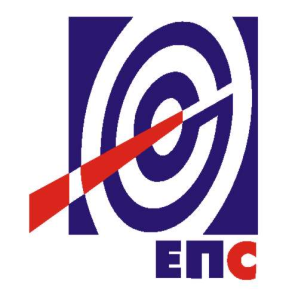 КОНКУРСНА ДОКУМЕНТАЦИЈАза подношење понуда у oтвореном поступку за јавну набавку добара бр.  ЈН 393/2018 (3000/0429/2018)Уља хидрауличка, компресорска, редукторска, индустријска уља ТЕНТ;(заведено у ЈП ЕПС број 5383-E.03.02-392449/5-2018 од 25.10.2018 године)Обреновац, 2018. годинеНа основу члана 32. и 61. Закона о јавним набавкама („Сл. гласник РС” бр. 124/12, 14/15 и 68/15, у даљем тексту Закон), члана 2. Правилника о обавезним елементима конкурсне документације у поступцима јавних набавки и начину доказивања испуњености услова („Сл. гласник РС” бр. 86/15), Одлуке о покретању поступка јавне набавке број 5383-Е.03.02-392449/1-2018 од 09.08.2018 године и Решења о образовању комисије за јавну набавку број 5383-Е.03.02-392449/2-2018 од 09.08.2018. године, припремљена је:КОНКУРСНА ДОКУМЕНТАЦИЈАза подношење понуда у отвореном поступку за јавну набавку добара Уља хидрауличка, компресорска, редукторска, индустријска уља ТЕНТ;бр. ЈН 393/2018 (3000/0429/2018)Садржај конкурсне документације:											страна	Укупан број страна документације: 123ОПШТИ ПОДАЦИ О ЈАВНОЈ НАБАВЦИПОДАЦИ О ПРЕДМЕТУ ЈАВНЕ НАБАВКЕ2.1 Опис предмета јавне набавке, назив и ознака из општег речника набавкеОпис предмета јавне набавке: Уља хидрауличка, компресорска, редукторска, индустријска уља ТЕНТ;Назив из општег речника набавке: 09211000 – Уља за подмазивање и средства за подмазивање;Детаљни подаци о предмету набавке наведени су у техничкој спецификацији (поглавље 3. Конкурсне документације)ТЕХНИЧКА СПЕЦИФИКАЦИЈА(Врста, техничке карактеристике, квалитет, количина и опис добара,техничка документација и планови, начин спровођења контроле и обезбеђивања гаранције квалитета, рок испоруке, место испоруке добара, гарантни рок, евентуалне додатне услуге и сл.3.1.Врста и количина добара и технички захтеви.ТЕХНИЧКА СПЕЦИФИКАЦИЈАПартија 1Паковање: За све позиције: бачве од 170kg до 180 kg;Техничка документација која се доставља као саставни део понуде, а којом се доказује  да понуђена добра испуњавају захтеване техничке карактеристике:технички лист (tehnical data sheet) преведен на српски језик и оверен,  за сваку ставку из Обрасца структуре цене, којим се доказује да  понуђена добра одговарају захтеваним техничким карактеристикама.   Лабораторијски извештај акредитоване лабораторије (не старији од годину дана )  преведен на српски језик и оверен са наведеним физичко – хемијским карактеристикама производа или уверење о усаглашености са карактеристикама тражених производа које је издато на основу лабораторијског извештаја акредитоване лабораторије по стандарду SRPS ISO/IEC 17025 или ISO/IEC 17025 или одговарајућем.  Понуђачи могу да понуде  производе чије су физичко-хемијске карактеристике испитане по задатим  методама , или по одговарајућим акредитованим методама  које су упоредне са задатим.Техничка документација која се доставља уз испоруку, а којом се доказује да понуђена добра испуњавају захтеване техничке карактеристике и захтеве наручиоца:Сертификат о анализи уља на српском језику или преведен на српски језик оверен од стране овлашћеног преводиоца.Безбедносни листПартија 2 – Уља за пумпеПаковање: За позицију бр.1:паковање 209 литара;Техничка документација која се доставља као саставни део понуде, а којом се доказује  да понуђена добра испуњавају захтеване техничке карактеристике:технички лист (tehnical data sheet) преведен на српски језик и оверен,  за сваку ставку из Обрасца структуре цене, којим се доказује да  понуђена добра одговарају захтеваним техничким карактеристикама.   Техничка документација која се доставља уз испоруку, а којом се доказује да понуђена добра испуњавају захтеване техничке карактеристике и захтеве наручиоца:Сертификат о анализи уља на српском језику или преведен на српски језик оверен од стране овлашћеног преводиоца.Безбедносни листПартија 3 Паковање: За позиције бр.1 и 2:паковање 20 литара;За позицију бр. 3:паковање 2 x 20 литара и 1 x209 литара ;За позицију бр 4: паковање 3 x 209 литара;Техничка документација која се доставља као саставни део понуде, а којом се доказује да понуђена добра испуњавају захтеване техничке карактеристике и захтеве наручиоца:технички лист (tehnical data sheet) преведен на српски језик и оверен,  за сваку ставку из Обрасца структуре цене, којим се доказује да  понуђена добра одговарају захтеваним техничким карактеристикамаЗа позицију бр.1 и 3Ако се нуди одговарајуће уље понуђач  мора да достави одобрење-допис од произвођача опреме, не старије од 1 године, да понуђено  уље  може да се користи за подмазивање компресора  Atlas Copco GA-GXЗа позицију бр. 2 и 4Ако се нуди одговарајуће уље понуђач  мора да достави одобрење-допис од произвођача опреме, не старије од 1 године, да понуђено  уље  може да се користи за подмазивање компресора   Atlas Copco ZT,ZA, ZR, ZEТехничка документација која се доставља уз испоруку, а којом се доказује да понуђена добра испуњавају захтеване техничке карактеристике и захтеве наручиоца:Сертификат о анализи уља на српском језику или преведен на српски језик оверен од стране овлашћеног преводиоца.Безбедносни листПартија 4 – Хидрауличка уља специјалне наменеВрста, количина добара и технички захтевиПаковање: За позиције бр.1:паковање 20 литара;Техничка документација која се доставља као саставни део понуде, а којом се доказује  да понуђена добра испуњавају захтеване техничке карактеристике:технички лист (tehnical data sheet) преведен на српски језик и оверен,  за сваку ставку из Обрасца структуре цене, којим се доказује да  понуђена добра одговарају захтеваним техничким карактеристикама.   Техничка документација која се доставља уз испоруку, а којом се доказује да понуђена добра испуњавају захтеване техничке карактеристике и захтеве наручиоца:Сертификат о анализи уља на српском језику или преведен на српски језик оверен од стране овлашћеног преводиоца.Безбедносни листПартија 5 - Индустријска уља за алатне машинеВрста, количина добара и технички захтевиИндустријска уља за алатне машине MOBIL NUTO H 32 или одговарајуће, MOBIL SHC 626 или oдговарајуће и MOBIL SHC 629 или oдговарајуће су намењена за подмазивање алатних машина произвођача OPTIMUM MASCHINEN GERMANY које су у гарантном року.Уколико за партију бр.5 понуђач нуди одговарајуће уље, приликом подношења понуда доставити одобрење произвођача алатних машина OPTIMUM MASCHINEN GERMANY не старије од 1 године да понуђена уља могу да се користе на машинама њихове производње.Уколико за партију бр.5 понуђач нуди уља која су одговарајућа горе наведеним уљима, приликом подношења понуда доставити доказ у облику извештаја експлоатационог испитивања са лабораторијским анализама урађеној у независној акредитованој лабораторији на алатним машинама произвођача OPTIMUM MASCHINEN GERMANY као доказ да је уље задовољило захтевани квалитет произвођача опреме за уље у експлоатацији.За сваку ставку доставити уз понуду технички лист о производу.За сваку ставку доставити  сертификат o анализи уља на српском језикуТехничка документација која се доставља уз испоруку, а којом се доказује да понуђена добра испуњавају захтеване техничке карактеристике и захтеве наручиоца:Сертификат о анализи уља на српском језику или преведен на српски језик оверен од стране овлашћеног преводиоца.Безбедносни листПосебни захтеви који се односе на паковање, обележавање и други захтеви Испорука се врши у бурићима и кантама.Сва испоручена роба мора бити обележена следећим подацима:Назив робеНазив произвођача и земља пореклаДатум производње Број шаржеУколико захтевана  и понуђена количина добара није дељива без остатка, због амбалаже, испорука ће се вршити до  количине добара која је нижа од захтеване тј. до прве ниже количине која је дељива без остатка.Изабрани Понуђач уговорено добро допрема прописаним возилом на безбедан начин, који мора добро да заштити од делимичног или потпуног губитка или оштећења при датим условима утовара, транспорта, претовара и ускладиштења, у складу с Понудом и према важећем Закону о транспорту опасних материја и другим законским прописима који регулишу ову област.  3.2 Квалитет и техничке карактеристике (спецификације)Квалитет дат у тачки 3.1.3.3 Рок испоруке добараЗа Партију 1, Партију 2, Партију 3, Партију 4, Партију 5Испорука добара ће се вршити сукцесивно током периода од 6 месеци од дана закључења Уговора. Изабрани Понуђач је обавезан да сваку појединачну испоруку предметних добара изврши у року који не може бити дужи од 7 дана  од дана пријема писаног захтева коју Наручилац доставља у писаном облику путем е-maila. Испорука се врши  радним данима у радно време  од 08:00 до 13:00 часова а на захтев Наручиоца,  у случају ванредне потребе, више силе и ван радног времена, суботом, недељом, државним и верским празницима.3.4.  Место испоруке добараЗа ставке из обрасца понуде испорука ће се вршити на следећим локацијама:Партија 1:Позиције од 1 до 15 локација Огранка ТЕНТ А, Богољуба Урошевића 44 ОбреновацПозиције од 16 до 22, локација Огранка ТЕНТ Б, УшћеПозиције од 23 до 27, локација Огранка ТЕК, Велики Црљени, 3. Октобра 146Позиције од 28 до 31, локација Огранка ТЕНТ- ТЕМ Свилајнац, Кнеза Милоша 89Партија 2:Позицијa  1 , локација Огранка ТЕНТ Б, УшћеПартија 3:Позиције 1 до 2, локација Огранка ТЕНТ А, Богољуба Урошевића 44 ОбреновацПозиције  3 до 4 , локација Огранка ТЕНТ Б, УшћеПартија 4:Позицијa  1 , локација Огранка ТЕНТ Б, УшћеПартија 5:Позицијe 1 до 3, локација Огранка ТЕНТ- ТЕМ Свилајнац Кнеза Милоша 89Евентуално настала штета приликом транспорта предметних добара до магацина Наручиоца пада на терет изабраног Понуђача.Квалитативни и квантитативни пријемПријем робе у погледу количине и квалитета врши се у складишту Наручиоца где се  утврђују стварно примљене количине робе.Квантитативни  пријем  констатоваће се потписивањем Записника о квантитативном пријему – без примедби или Отпремнице и провером:•	да ли је испоручена наручена  количина•	да ли су добра испоручена у оригиналном паковању•	да ли су добра без видљивог оштећењаУ случају да дође до одступања од уговореног, Изабрани понуђач је дужан да до краја уговореног рока испоруке отклони све недостатке а док се ти недостаци не отклоне, сматраће се да испорука није извршена у року.Изабрани понуђач  се обавезује да сноси потпуну одговорност за квалитет предмета набавке, без обзира да ли Наручилац  врши или не пријемно контролисање и испитивање. Изабрани понуђач се обавезује да надокнади све трошкове које би Наручилац директно или индиректно имао због неодговарајућег квалитета предмета набавке.Изабрани понуђач се обавезује да уз сваку испоруку достави идентификациони лист производа који треба да садржи:Техничке податке о производуУверење о квалитетуБезбедносни лист Гарантни рокПартија 1, Партија 2, Партија 3, Партија 4, Партија 5Гарантни рок за предмет набавке је минимум 12 (дванаест) месеци од дана испоруке.Изабрани Понуђач је дужан да о свом трошку отклони све евентуалне недостатке у току трајања гарантног рока.УСЛОВИ ЗА УЧЕШЋЕ У ПОСТУПКУ ЈАВНЕ НАБАВКЕ ИЗ ЧЛ. 75.и 76. ЗАКОНА О ЈАВНИМ НАБАВКАМА И УПУТСТВО КАКО СЕ ДОКАЗУЈЕ ИСПУЊЕНОСТ ТИХ УСЛОВАПонуда понуђача који не докаже да испуњава наведене обавезне  услове из тачака 1.до 4 овог обрасца (и додатни услов из тачке 5 за партију 1) биће одбијена као неприхватљива.1. Сваки подизвођач мора да испуњава услове из члана 75.став 1. тачка 1), 2) и 4) и члана 75. став 2. Закона, што доказује достављањем доказа наведених у овом одељку. 2. Сваки понуђач из групе понуђача  која подноси заједничку понуду мора да испуњава услове из члана 75. став 1. тачка 1), 2) и 4) и члана 75. став 2. Закона, што доказује достављањем доказа наведених у овом одељку. Услове у вези са капацитетима из члана 76.Закона понуђачи из групе испуњавају заједно, на основу достављених доказа у складу са овим одељком конкурсне документације.3. Докази о испуњености услова из члана 77.Закона могу се достављати у неовереним копијама.Наручилац може пре доношења одлуке о додели уговора, захтевати од понуђача, чија је понуда на основу извештаја комисије за јавну набавку оцењена као најповољнија да достави на увид оригинал или оверену копију свих или појединих доказа.Ако понуђач у остављеном, примереном року који не може бити краћи од пет дана, не достави на увид оригинал или оверену копију тражених доказа, наручилац ће његову понуду одбити као неприхватљиву.4.Лице уписано у Регистар понуђача није дужно да приликом подношења понуде доказује испуњеност обавезних услова за учешће у поступку јавне набавке, односно Наручилац не може одбити као неприхватљиву, понуду зато што не садржи доказ одређен Законом или Конкурсном документацијом, ако је понуђач, навео у понуди интернет страницу на којој су тражени подаци јавно доступни. У том случају понуђач може, да у Изјави (пожељно на меморандуму, која мора бити потписана и оверена), да наведе да је уписан у Регистар понуђача. Уз наведену Изјаву, понуђач може да достави и фотокопију Решења о упису понуђача у Регистар понуђача.  На основу члана 79.став 5. Закона понуђач није дужан да доставља следеће доказе који су јавно доступни на интернет страницама надлежних органа, и то:1)извод из регистра надлежног органа:-извод из регистра АПР: www.apr.gov.rs2)докази из члана 75. став 1. тачка 1) ,2) и 4) Закона-регистар понуђача: www.apr.gov.rs5. Уколико је доказ о испуњености услова електронски документ, понуђач доставља копију електронског документа у писаном облику, у складу са законом којим се уређује електронски документ.6. Ако понуђач има седиште у другој држави, наручилац може да провери да ли су документи којима понуђач доказује испуњеност тражених услова издати од стране надлежних органа те државе.7. Ако понуђач није могао да прибави тражена документа у року за подношење понуде, због тога што она до тренутка подношења понуде нису могла бити издата по прописима државе у којој понуђач има седиште и уколико уз понуду приложи одговарајући доказ за то, наручилац ће дозволити понуђачу да накнадно достави тражена документа у примереном року.8. Ако се у држави у којој понуђач има седиште не издају докази из члана 77. став 1. Закона, понуђач може, уместо доказа, приложити своју писану изјаву, дату под кривичном и материјалном одговорношћу оверену пред судским или управним органом, јавним бележником или другим надлежним органом те државе.9. Понуђач је дужан да без одлагања, а најкасније у року од пет дана од дана настанка промене у било којем од података које доказује, о тој промени писмено обавести наручиоца и да је документује на прописани начин.КРИТЕРИЈУМ ЗА ДОДЕЛУ УГОВОРАИзбор најповољније понуде ће се извршити применом критеријума „Најнижа понуђена цена“.Критеријум за оцењивање понуда Најнижа понуђена цена, заснива се на понуђеној цени као једином критеријуму.У ситуацији када постоје понуде понуђача који нуде добра домаћег порекла и понуде понуђача који нуде добра страног порекла, наручилац мора изабрати понуду понуђача који нуди добра домаћег порекла под условом да његова понуђена цена није преко 5% већа у односу на најнижу понуђену цену понуђача који нуди добра страног порекла. У понуђену цену страног понуђача урачунавају се и царинске дажбине.Када понуђач достави доказ да нуди добра домаћег порекла, наручилац ће, пре рангирања понуда, позвати све остале понуђаче чије су понуде оцењене као прихватљиве а код којих није јасно да ли је реч о добрима домаћег или страног порекла,да се изјасне да ли нуде добра домаћег порекла и да доставе доказ.Предност дата за добра домаћег порекла (члан 86.став 1. до 4. Закона) у поступцима јавних набавки у којима учествују понуђачи из држава потписница Споразума о слободној трговини у централној Европи (ЦЕФТА 2006) примењиваће се сходно одредбама тог споразума.Предност дата за добра домаћег порекла (члан 86. став 1. до 4.Закона) у поступцима јавних набавки у којима учествују понуђачи из држава потписница Споразума о стабилизацији и придруживању између Европских заједница и њихових држава чланица, са једне стране, и Републике Србије, са друге стране, примењиваће се сходно одредбама тог Споразума.5.1. Елементи критеријума односно начин на основу којих ће наручилац извршити доделу уговора у ситуацији када постоје две или више понуда са истом понуђеном ценом :Уколико две или више понуда имају исту понуђену цену, као повољнија биће изабрана понуда оног понуђача који је понудио дужи гарантни рок добара. Уколико ни после примене резервног критеријума не буде могуће извршити рангирање понуда, повољнија понуда биће изабрана путем жреба.Извлачење путем жреба Наручилац ће извршити јавно, у присуству понуђача који имају исту понуђену цену.На посебним папирима који су исте величине и боје Наручилац ће исписати називе Понуђача, те папире ставити у кутију, одакле ће један од чланова Комисије извући само један папир.Понуди Понуђача чији назив буде на извученом папиру биће додељен повољнији ранг.О извршеном жребању сачињава се Записник који потписују представници Наручиоца и пристуних Понуђача.УПУТСТВО ПОНУЂАЧИМА КАКО ДА САЧИНЕ ПОНУДУКонкурсна документација садржи Упутство понуђачима како да сачине понуду и потребне податке о захтевима Наручиоца у погледу садржине понуде, као и услове под којима се спроводи поступак избора најповољније понуде у поступку јавне набавке.Понуђач мора да испуњава све услове одређене Законом о јавним набавкама (у даљем тексту: Закон) и конкурсном документацијом. Понуда се припрема и доставља на основу позива, у складу са конкурсном документацијом, у супротном, понуда се одбија као неприхватљива.Језик на којем понуда мора бити састављенаНаручилац је припремио конкурсну документацију на српском језику и водиће поступак јавне набавке на српском језику.Понуда са свим прилозима мора бити сачињена на српском језику.Прилози који чине саставни део понуде, достављају се на српском језику. Уколико је неки прилог (доказ или документ) на страном језику, он мора бити преведен на српски језик и оверен од стране овлашћеног преводиоца, по захтеву наручиоца у фази стручне оцене понуда.Начин састављања и подношења понудеПонуђач је обавезан да сачини понуду тако што уписује тражене податке у обрасце који су саставни део конкурсне документације и оверава је печатом и потписом законског заступника, другог заступника уписаног у регистар надлежног органа или лица овлашћеног од стране законског заступника уз доставу овлашћења у понуди. Доставља их заједно са осталим документима који представљају обавезну садржину понуде.Препоручује се да сви документи поднети у понуди  буду нумерисани и повезани у целину (јемствеником, траком и сл.), тако да се појединачни листови, односно прилози, не могу накнадно убацивати, одстрањивати или замењивати. Препоручује се да се нумерација поднете документације и образаца у понуди изврши на свакоj страни на којој има текста, исписивањем “1 од н“, „2 од н“ и тако све до „н од н“, с тим да „н“ представља укупан број страна понуде.Препоручује се да се докази који се достављају уз понуду, а који због своје важности не смеју бити оштећени, означени бројем (банкарска гаранција, меница), стављају у посебну фолију, а на фолији се видно означава редни број странице листа из понуде. Фолија се мора залепити при врху како би се докази, који се због своје важности не смеју оштетити, заштитили.Понуђач подноси понуду у затвореној коверти или кутији, тако да се при отварању може проверити да ли је затворена, као и када, на адресу: Јавно предузеће „Електропривреда Србије“ Улица Балканска 13, огранак ТЕНТ-ТЕНТ Б Ушће Обреновац, писарница - са назнаком: „Понуда за јавну набавку  Уља хидрауличка, компресорска, редукторска, индустријска уља-ТЕНТ; Јавна набавка број 393/2018 (ЈН/3000/0429/2018) - НЕ ОТВАРАТИ“. На полеђини коверте обавезно се уписује тачан назив и адреса понуђача, телефон и факс понуђача, као и име и презиме овлашћеног лица за контакт.У случају да понуду подноси група понуђача, на полеђини коверте  назначити да се ради о групи понуђача и навести називе и адресу свих чланова групе понуђача.Уколико понуђачи подносе заједничку понуду, група понуђача може да се определи да обрасце дате у конкурсној документацији потписују и печатом оверавају сви понуђачи из групе понуђача или група понуђача може да одреди једног понуђача из групе који ће потписивати и печатом оверавати обрасце дате у конкурсној документацији, изузев образаца који подразумевају давање изјава под материјалном и кривичном одговорношћу морају бити потписани и оверени печатом од стране сваког понуђача из групе понуђача.У случају да се понуђачи определе да један понуђач из групе потписује и печатом оверава обрасце дате у конкурсној документацији (изузев образаца који подразумевају давање изјава под материјалном и кривичном одговорношћу), наведено треба дефинисати споразумом којим се понуђачи из групе међусобно и према наручиоцу обавезују на извршење јавне набавке, а који чини саставни део заједничке понуде сагласно чл. 81. Закона. Уколико је неопходно да понуђач исправи грешке које је направио приликом састављања понуде и попуњавања образаца из конкурсне документације, дужан је да поред такве исправке стави потпис особе или особа које су потписале образац понуде и печат понуђача.Обавезна садржина понудеСадржину понуде, поред Обрасца понуде, чине и сви остали докази из чл. 75. и 76. Закона о јавним набавкама, предвиђени чл. 77. Закона, који су наведени у конкурсној документацији, као и сви тражени прилози и изјаве (попуњени, потписани и печатом оверени) на начин предвиђен следећим ставом ове тачке:Образац понуде Структура цене Образац трошкова припреме понуде, ако понуђач захтева надокнаду трошкова у складу са чл.88 ЗаконаИзјава о независној понуди Изјава у складу са чланом 75. став 2. Закона Обрасци, изјаве и докази одређене тачком 6.9 или 6.10 овог упутства у случају да понуђач подноси понуду са подизвођачем или заједничку понуду подноси група понуђачаТехнички лист о производу (за све понуђене партије).Лабораторијски извештај акредитоване лабораторије (не старији од годину дана )  преведен на српски језик – Партија 1Одобрење-допис произвођача опреме – Партија 3 и 5 (ако се нуди одговарајуће уље)Извештај експлоатационог испитивања са лабораторијским анализама урађеним у независној акредитованој лабораторији – Партија 5 (ако се нуди одговарајуће уље)Сертификат о анализи уља за партију 5.Споразум о заједничком наступању у случају подношења заједничке понудепотписан и печатом оверен образац „Модел уговора“ (пожељно је да буде попуњен)докази о испуњености услова из чл. 75. и 76. Закона у складу са чланом 77. Закона и Одељком 4. конкурсне документације Овлашћење за потписника (ако не потписује заступник)Банкарска гаранција за озбиљност понуде – партија 1Меница за озбиљност понуде – партија 2,3,4 и 5Наручилац ће одбити као неприхватљиве све понуде које не испуњавају услове из позива за подношење понуда и конкурсне документације.Наручилац ће одбити као неприхватљиву понуду понуђача, за коју се у поступку стручне оцене понуда утврди да докази који су саставни део понуде садрже неистините податке.Подношење и отварање понудаБлаговременим се сматрају понуде које су примљене, у складу са Позивом за подношење понуда објављеним на Порталу јавних набавки, без обзира на начин на који су послате.Ако је понуда поднета по истеку рока за подношење понуда одређеног у позиву, сматраће се неблаговременом, а Наручилац ће по окончању поступка отварања понуда, овакву понуду вратити неотворену понуђачу, са назнаком да је поднета неблаговремено.Комисија за јавне набавке ће благовремено поднете понуде јавно отворити дана наведеном у Позиву за подношење понуда у просторијама Јавног предузећа „Електропривреда Србије“ Београд Улица Балканска 13 , огранак ТЕНТ-ТЕНТ Б, Ушће Обреновац –Управна зграда први спрат.Представници понуђача који учествују у поступку јавног отварања понуда, морају да пре почетка поступка јавног отварања доставе Комисији за јавне набавке писано овлашћењеза учествовање у овом поступку (пожељно да буде издато на меморандуму понуђача) заведено и оверено печатом и потписом законског заступника понуђача или другог заступника уписаног у регистар надлежног органа или лица овлашћеног од стране законског заступника уз доставу овлашћења у понуди.Комисија за јавну набавку води записник о отварању понуда у који се уносе подаци у складу са Законом.Записник о отварању понуда потписују чланови комисије и присутни овлашћени представници понуђача, који преузимају примерак записника.Наручилац ће у року од три (3) дана од дана окончања поступка отварања понуда поштом или електронским путем доставити записник о отварању понуда понуђачима који нису учествовали у поступку отварања понуда.Начин подношења понудеПонуђач може поднети само једну понуду.Понуду може поднети понуђач самостално, група понуђача, као и понуђач са подизвођачем.Понуђач који је самостално поднео понуду не може истовремено да учествује у заједничкој понуди или као подизвођач.У случају да понуђач поступи супротно наведеном упутству свака понуда понуђача у којој се појављује биће одбијена.Понуђач може бити члан само једне групе понуђача која подноси заједничку понуду, односно учествовати у само једној заједничкој понуди.Уколико је понуђач, у оквиру групе понуђача, поднео две или више заједничких понуда, Наручилац ће све такве понуде одбити.Понуђач који је члан групе понуђача не може истовремено да учествује као подизвођач.У случају да понуђач поступи супротно наведеном упутству свака понуда понуђача у којој се појављује биће одбијена.Измена, допуна и опозив понудеУ року за подношење понуде понуђач може да измени или допуни већ поднету понуду писаним путем, на адресу Наручиоца на коју је поднео понуду, са назнаком „ИЗМЕНА – ДОПУНА - Понуде за јавну набавку Уља хидрауличка, компресорска, редукторска, индустријска уља-ТЕНТ; Јавна набавка број  393/2018 (ЈН/3000/0429/2018) - НЕ ОТВАРАТИ“. У случају измене или допуне достављене понуде, Наручилац ће приликом стручне оцене понуде узети у обзир измене и допуне само ако су извршене у целини и према обрасцу на који се, у већ достављеној понуди,измена или допуна односи.У року за подношење понуде понуђач може да опозове поднету понуду писаним путем, на адресу Наручиоца, са назнаком „ОПОЗИВ - Понуде за јавну набавку Уља хидрауличка, компресорска, редукторска, индустријска уља ТЕНТ; Јавна набавка број  393/2018 (ЈН/3000/0429/2018) - НЕ ОТВАРАТИ“. У случају опозива поднете понуде пре истека рока за подношење понуда, Наручилац такву понуду неће отварати, већ ће је неотворену вратити понуђачу.ПартијеПредметна јавна набавка je обликована у пет партија.Понуђач може да поднесе понуду за једну или више партија. Понуда мора да обухвати најмање једну целокупну партију.Понуђач је дужан да у понуди наведе да ли се понуда односи на целокупну набавку или само на одређене партије.У случају да понуђач поднесе понуду за више партија, она мора бити поднета тако да се може оцењивати за сваку партију посебно. Докази из чл. 75.и  ЗЈН, у случају да понуђач поднесе понуду две или више партија, не морају бити достављени за сваку партију посебно, односно могу бити достављени у једном примерку за све партије.Докази из члана 76.ЗЈН достављају се само за партију 1.Уколико понуђач подноси понуду за више партија, уз понуду може да приложи једну меницу за озбиљност понуде за  наведене пријављене партије, а може да поднесе и меницу за сваку партију посебно (односи се на партије 2,3,4 и 5).Понуда са варијантамаПонуда са варијантама није дозвољена.Подношење понуде са подизвођачимаПонуђач је дужан да у понуди наведе да ли ће извршење набавке делимично поверити подизвођачу. Ако понуђач у понуди наведе да ће делимично извршење набавке поверити подизвођачу, дужан је да наведе:- назив подизвођача, а уколико уговор између наручиоца и понуђача буде закључен, тај подизвођач ће бити наведен у уговору;- проценат укупне вредности набавке који ће поверити подизвођачу, а који не може бити већи од 50% као и део предметне набавке који ће извршити преко подизвођача.Понуђач у потпуности одговара наручиоцу за извршење уговорене набавке, без обзира на број подизвођача и обавезан је да наручиоцу, на његов захтев, омогући приступ код подизвођача ради утврђивања испуњености услова.Обавеза понуђача је да за подизвођача достави доказе о испуњености обавезних услова из члана 75. став 1. тачка 1), 2) и 4) и члана 75. став 2. Закона наведених у одељку Услови за учешће из члана 75. и 76. Закона и Упутство како се доказује испуњеност тих услова. Све обрасце у понуди потписује и оверава понуђач, изузев образаца под пуном материјалном и кривичном одговорношћу,које попуњава, потписује и оверава сваки подизвођач у своје име. Понуђач не може ангажовати као подизвођача лице које није навео у понуди, у супротном наручилац ће реализовати средство обезбеђења и раскинути уговор, осим ако би раскидом уговора наручилац претрпео знатну штету. Добављач може ангажовати као подизвођача лице које није навео у понуди, ако је на страни подизвођача након подношења понуде настала трајнија неспособност плаћања, ако то лице испуњава све услове одређене за подизвођача и уколико добије претходну сагласност Наручиоца. Наручилац може на захтев подизвођача и где природа предмета набавке то дозвољава пренети доспела потраживања директно подизвођачу, за део набавке који се извршава преко тог подизвођача. Пре доношења одлуке  о преношењу доспелих потраживања директно подизвођачу наручилац ће омогућити добављачу да у року од 5 дана од дана добијања позива наручиоца приговори уколико потраживање није доспело. Све ово не утиче на правило да понуђач (добављач) у потпуности одговара наручиоцу за извршење обавеза из поступка јавне набавке, односно за извршење уговорних обавеза , без обзира на број подизвођача.Подношење заједничке понудеУ случају да више понуђача поднесе заједничку понуду, они као саставни део понуде морају доставити Споразум о заједничком извршењу набавке, којим се међусобно и према Наручиоцу обавезују на заједничко извршење набавке, који обавезно садржи податке прописане члан 81.став 4. и 5.Закона о јавним набавкама и то:•	податке о члану групе који ће бити Носилац посла, односно који ће поднети понуду и који ће заступати групу понуђача пред Наручиоцем;•	опис послова сваког од понуђача из групе понуђача у извршењу уговора.Сваки понуђач из групе понуђача  која подноси заједничку понуду мора да испуњава услове из члана 75.  став 1. тачка 1), 2) и 4) и члана 75. став 2. Закона, наведене у одељку Услови за учешће из члана 75.и 76 Закона и Упутство како се доказује испуњеност тих услова. Услове у вези са капацитетима, у складу са чланом 76.Закона, понуђачи из групе испуњавају заједно, на основу достављених доказа дефинисаних конкурсном документацијом.У случају заједничке понуде групе понуђача обрасце под пуном материјалном и кривичном одговорношћу попуњава, потписује и оверава сваки члан групе понуђача у своје име.( Образац Изјаве о независној понуди и Образац изјаве у складу са чланом 75. став 2. Закона). Понуђачи из групе понуђача одговарају неограничено солидарно према наручиоцу.Понуђена ценаЦена се исказује у динарима  без пореза на додату вредност.У случају да у достављеној понуди није назначено да ли је понуђена цена са или без пореза на додату вредност, сматраће се сагласно Закону, да је иста без пореза на додату вредност.Јединичне цене и укупно понуђена цена морају бити изражене са две децимале у складу са правилом заокруживања бројева.У случају рачунске грешке меродавна ће бити јединична цена.Понуда која је изражена у две валуте, сматраће се неприхватљивом.Понуђена цена укључује све трошкове реализације предмета набавке до места испоруке, као и све зависне трошкове.Ако је у понуди исказана неуобичајено ниска цена, Наручилац ће поступити у складу са чланом 92.Закона. Рок испоруке добараЗа Партију 1, Партију 2, Партију 3, Партију 4, Партију 5Испорука добара ће се вршити сукцесивно током периода од 6 месеци од дана закључења Уговора. Изабрани Понуђач је обавезан да сваку појединачну испоруку предметних добара изврши у року који не може бити дужи од 7 дана  од дана пријема писаног захтева коју Наручилац доставља у писаном облику путем е-maila. Испорука се врши  радним данима у радно време  од 08:00 до 13:00 часова а на захтев Наручиоца,  у случају ванредне потребе, више силе и ван радног времена, суботом, недељом, државним и верским празницима.Гарантни рокПартија 1, Партија 2, Партија 3, Партија 4, Партија 5Гарантни рок за предмет набавке је минимум 12 (дванаест) месеци од дана испоруке Изабрани Понуђач је дужан да о свом трошку отклони све евентуалне недостатке у току трајања гарантног рока. 6.15 Начин и услови плаћањаПлаћање добара који су предмет ове јавне набавке наручилац ће извршити на текући рачун понуђача, након испоруке и потписивања Записника о квалитативном квантитативном пријему добара од стране овлашћених представника Купца и  Продавца - без примедби или отпремнице,  у року до 45 дана од дана пријема исправног рачуна.  Рачун мора да гласи на: Јавно предузеће „Електропривреда Србије“ Београд Балканска 13, огранак ТЕНТ Београд-Обреновац, Богољуба Урошевића 44, ПИБ (103920327)  и мора   бити достављен на адресу Наручиоца: ТЕНТ Б, Ушће, Поштански фах 35, Обреновац  са обавезним прилозима и то: отпремница (или Записник о изваршеној испоруци) на којој је наведен датум испоруке добара, као и количина испоручених добара, са читко написаним именом и презименом и потписом овлашћеног лица Купца, које је примило предметна добра. У испостављеном рачуну и отпремници, изабрани понуђач је дужан да се придржава тачно дефинисаних назива робе из конкурсне документације и прихваћене понуде (из Обрасца структуре цене). Рачуни који не одговарају наведеним тачним називима, сматраће се неисправним. Уколико, због коришћења различитих шифрарника и софтверских решења није могуће у самом рачуну навести горе наведени тачан назив, изабрани понуђач је обавезан да уз рачун достави прилог са упоредним прегледом назива из рачуна са захтеваним називима из конкурсне документације и прихваћене понуде.Рок важења понудеПонуда мора да важи најмање 60 (словима: шездесет), дана од дана отварања понуда. У случају да понуђач наведе краћи рок важења понуде, понуда ће бити одбијена, као неприхватљива. Средства финансијског обезбеђењаСви трошкови око прибављања средстава обезбеђења падају на терет понуђача, а и исти могу бити наведени у Обрасцу трошкова припреме понуде. Члан групе понуђача може бити налогодавац СФО. СФО морају да буду у валути у којој је и понуда. Ако се за време трајања Уговора промене рокови за извршење уговорне обавезе, важност  СФО мора се продужити. Понуђач је дужан да достави следећа средства финансијског обезбеђења:У понуди:Банкарска гаранција за озбиљност понуде за партију 1.Понуђач доставља оригинал банкарску гаранцију за озбиљност понуде у висини од 5% вредности понудe, без ПДВ.Банкарскa гаранцијa понуђача мора бити неопозива, безусловна (без права на приговор) и наплатива на први писани позив, са трајањем најмање од 30 (словима: тридесет) календарских дана дужи од рока важења понуде.Наручилац ће уновчити гаранцију за озбиљност понуде дату уз понуду уколико: понуђач након истека рока за подношење понуда повуче, опозове или измени своју понуду илипонуђач коме је додељен уговор благовремено не потпише уговор о јавној набавци или понуђач коме је додељен уговор не поднесе исправно средство обезбеђења за добро извршење посла у складу са захтевима из конкурсне документације.У случају да је пословно седиште банке гаранта у Републици Србији у случају спора по овој Гаранцији, утврђује се надлежност суда у Београду и примена материјалног права Републике Србије. У случају да је пословно седиште банке гаранта изван Републике Србије у случају спора по овој Гаранцији, утврђује се надлежност Спољнотрговинске арбитраже при ПКС уз примену Правилника ПКС и процесног и материјалног права Републике Србије. Поднета банкарска гаранција не може да садржи додатне услове за исплату, краће рокове, мањи износ или промењену месну надлежност за решавање спорова.Понуђач може поднети гаранцију стране банке само ако је тој банци додељен кредитни рејтинг коме одговара најмање ниво кредитног квалитета 3 (инвестициони ранг).Банкарска гаранција ће бити враћена понуђачу са којим није закључен уговор одмах по закључењу уговора са понуђачем чија је понуда изабрана као најповољнија, а понуђачу са којим је закључен уговор у року од осам дана од дана предаје Наручиоцу инструмената обезбеђења извршења уговорених обавеза која су захтевана Уговором.Меница за озбиљност понуде за партије 2,3,4 и 5Понуђач је обавезан да уз понуду Наручиоцу достави:1) бланко сопствену меницу за озбиљност без протеста“ и „без извештаја“потписана од стране законског заступника или лица по овлашћењу  законског заступника, на начин који прописује Закон о меници ("Сл. лист ФНРЈ" бр. 104/46, "Сл. лист СФРЈ" бр. 16/65, 54/70 и 57/89 и "Сл. лист СРЈ" бр. 46/96, Сл. лист СЦГ бр. 01/03 Уст. повеља)евидентирана у Регистру меница и овлашћења кога води Народна банка Србије у складу са Одлуком о ближим условима, садржини и начину вођења регистра меница и овлашћења („Сл. гласник РС“ бр. 56/11 и 80/15) и то документује овереним захтевом пословној банци да региструје меницу са одређеним серијским бројем, основ на основу кога се издаје меница и менично овлашћење (број ЈН) и износ из основа (тачка 4. став 2. Одлуке).Менично писмо – овлашћење којим понуђач овлашћује наручиоца да може наплатити меницу  на износ од 5% од вредности понуде (без ПДВ-а) са роком важења минимално 30 дана дужим од рока важења понуде, с тим да евентуални продужетак рока важења понуде има за последицу и продужење рока важења менице и меничног овлашћења, које мора бити издато на основу Закона о меници.овлашћење којим законски заступник овлашћује лица за потписивање менице и меничног овлашћења за конкретан посао, у случају да меницу и менично овлашћење не потписује законски заступник понуђача;2)  фотокопију важећег Картона депонованих потписа овлашћених лица за располагање новчаним средствима понуђача код  пословне банке, оверену од стране банке на дан издавања менице и меничног овлашћења (потребно је да се поклапају датум са меничног овлашћења и датум овере банке на фотокопији депо картона),3)  фотокопију ОП обрасца.4) Доказ о регистрацији менице у Регистру меница Народне банке Србије (фотокопија  Захтева за регистрацију менице од стране пословне банке која је извршила регистрацију менице или извод са интернет странице Регистра меница и овлашћења НБС) У случају  да  изабрани  Понуђач  после  истека  рока  за  подношење  понуда,  а  у  року важења  опције  понуде,  повуче  или  измени  понуду,   не  потпише  Уговор  када  је његова  понуда  изабрана  као  најповољнија или не достави средство финансијског обезбеђења које је захтевано уговором, Купац  има  право  да  изврши  наплату бланко сопствене менице  за  озбиљност  понуде.Меница ће бити враћена изабраном понуђачу у року од осам дана од дана предаје Кориснику средства финансијског обезбеђења која су захтевана у закљученом уговору.Меница ће бити враћена понуђачу са којим није закључен уговор одмах по закључењу уговора са понуђачем чија понуда буде изабрана као најповољнија.Уколико средство финансијског обезбеђења није достављено у складу са захтевом из Конкурсне документације понуда ће бити одбијена као неприхватљива због битних недостатака.Приликом закључења УговораБанкарску гаранцију као гаранцију за добро извршење посла за партију 1.Изабрани понуђач је дужан да уз потписан Уговор као средство финансијског обезбеђења за добро извршење посла преда Наручиоцу банкарску гаранцију за добро извршење посла.Изабрани понуђач је дужан да Наручиоцу достави неопозиву,  безусловну (без права на приговор) и на први писани позив наплативу банкарску гаранцију за добро извршење посла у износу од 10%  вредности уговора без ПДВ. Банкарска гаранција мора трајати најмање 30  календарских дана дуже од Уговореног рока испоруке добара.Ако се за време трајања уговора промене рокови за извршење уговорне обавезе, важност банкарске гаранције за добро извршење посла мора да се продужи.Поднета банкарска гаранција не може да садржи додатне услове за исплату, краће рокове, мањи износ или промењену месну надлежност за решавање спорова.Наручилац ће уновчити дату банкарску гаранцију за добро извршење посла у случају да изабрани понуђач не буде извршавао своје уговорне обавезе у роковима и на начин предвиђен уговором. У случају да је пословно седиште банке гаранта у Републици Србији у случају спора по овој Гаранцији, утврђује се надлежност суда у Београду и примена материјалног права Републике Србије. У случају да је пословно седиште банке гаранта изван Републике Србије у случају спора по овој Гаранцији, утврђује се надлежност Спољнотрговинске арбитраже при ПКС уз примену Правилника ПКС и процесног и материјалног права Републике Србије.У случају да Изабрани понуђач поднесе банкарску гаранцију стране банке, изабрани понуђач може поднети гаранцију стране банке само ако је тој банци додељен кредитни рејтинг коме одговара најмање ниво кредитног квалитета 3 (инвестициони ранг. Уколико услуге по овом уговору буду извршене пре истека средстава финансијског обезбеђења за добро извршење посла, средство финансијског обезбеђења биће враћено након истека рока од 30 дана од рока испоруке добара.Меница за добро извршење посла за партије 2,3,4 и 5.Изабрани понуђач је обавезан да Купцу уз потписан уговор достави:бланко сопствену меницу за добро извршење посла која је неопозива, без права протеста и наплатива на први позив, потписана и оверена службеним печатом од стране овлашћеног  лица,Менично писмо – овлашћење којим изабрани понуђач овлашћује купцаца да може наплатити меницу  на износ од 10% од укупно уговорене вредности (без ПДВ-а) са роком важења минимално 30 дана дужим од рока испоруке, с тим да евентуални продужетак рока испоруке има за последицу и продужење рока важења менице и меничног овлашћења, фотокопију важећег Картона депонованих потписа овлашћених лица за располагање новчаним средствима понуђача код  пословне банке, оверену од стране банке на дан издавања менице и меничног овлашћења (потребно је да се поклапају датум са меничног овлашћења и датум овере банке на фотокопији депо картона),фотокопију ОП обрасца.Доказ о регистрацији менице у Регистру меница Народне банке Србије (фотокопија  Захтева за регистрацију менице од стране пословне банке која је извршила регистрацију менице или извод са интернет странице Регистра меница и овлашћења НБС) Меница може бити наплаћена у случају да изабрани понуђач не буде извршавао своје уговорне обавезе у роковима и на начин предвиђен уговором. сла.Достављање средстава финансијског обезбеђењаСредство финансијског обезбеђења за  озбиљност понуде доставља се као саставни део понуде и гласи на Јавно предузеће „Електропривреда Србије“ Београд,Улица Балканска 13, 11000 Београд/Огранак ТЕНТ, Богољуба Урошевића Црног бр.44., 11500 ОбреновацСредство финансијског обезбеђења за добро извршење посла гласи на Јавно предузеће „Електропривреда Србије“ Београд,Улица Балканска 13, 11000 Београд/ Огранак ТЕНТ, ТЕНТ Б - Ушће., 11500 Обреновац и доставља се лично или на одговарајући начин поштом на адресу: Огранак ТЕНТ, Богољуба Урошевића Црног бр.44., 11500 Обреновац са назнаком: Средство финансијског обезбеђења за ЈН бр. 393/2018 (ЈН/3000/0429/2018)Начин означавања поверљивих података у понудиПодаци које понуђач оправдано означи као поверљиве биће коришћени само у току поступка јавне набавке у складу са позивом и неће бити доступни ником изван круга лица која су укључена у поступак јавне набавке. Ови подаци неће бити објављени приликом отварања понуда и у наставку поступка. Наручилац може да одбије да пружи информацију која би значила повреду поверљивости података добијених у понуди. Као поверљива, понуђач може означити документа која садрже личне податке, а које не садржи ни један јавни регистар, или која на други начин нису доступна, као и пословне податке који су прописима одређени као поверљиви. Наручилац ће као поверљива третирати она документа која у десном горњем углу великим словима имају исписано „ПОВЕРЉИВО“.Наручилац не одговара за поверљивост података који нису означени на горе наведени начин.Ако се као поверљиви означе подаци који не одговарају горе наведеним условима, Наручилац ће позвати понуђача да уклони ознаку поверљивости. Понуђач ће то учинити тако што ће његов представник изнад ознаке поверљивости написати „ОПОЗИВ“, уписати датум, време и потписати се.Ако понуђач у року који одреди Наручилац не опозове поверљивост докумената, Наручилац ће третирати ову понуду као понуду без поверљивих података.Наручилац је дужан да доследно поштује законите интересе понуђача, штитећи њихове техничке и пословне тајне у смислу закона којим се уређује заштита пословне тајне. Неће се сматрати поверљивим докази о испуњености обавезних услова,цена и други подаци из понуде који су од значаја за примену  критеријума и рангирање понуде. Поштовање обавеза које произлазе из прописа о заштити на раду и других прописаПонуђач је дужан да при састављању понуде изричито наведе да је поштовао обавезе које произлазе из важећих прописа о заштити на раду, запошљавању и условима рада, заштити животне средине, као и да нема забрану обављања делатности која је на снази у време подношења понуде (Образац 4. из конкурсне документације).Накнада за коришћење патенатаНакнаду за коришћење патената, као и одговорност за повреду заштићених права интелектуалне својине трећих лица сноси понуђач.Начело заштите животне средине и обезбеђивања енергетске ефикасностиНаручилац је дужан да набавља добра која не загађују, односно који минимално утичу на животну средину, односно који обезбеђују адекватно смањење потрошње енергије – енергетску ефикасност.Додатне информације и објашњењаЗаинтерсовано лице може, у писаном облику, тражити од Наручиоца додатне информације или појашњења у вези са припремањем понуде,при чему може да укаже Наручиоцу и на евентуално уочене недостатке и неправилности у конкурсној документацији, најкасније пет дана пре истека рока за подношење понуде, на адресу Наручиоца, са назнаком: „ОБЈАШЊЕЊА – позив за јавну набавку број 393/2018 (ЈН/3000/0429/2018) или електронским путем на е-mail адресу:slavisa.zecevic@eps.rs, радним данима (понедељак – петак) у времену од 08,00 до 14,00 часова. Захтев за појашњење примљен после наведеног времена или током викенда/нерадног дана биће евидентиран као примљен првог следећег радног дана.Наручилац ће у року од три дана по пријему захтева објавити Одговор на захтев на Порталу јавних набавки и својој интернет страници.Тражење додатних информација и појашњења телефоном није дозвољено.Ако је документ из поступка јавне набавке достављен од стране наручиоца или понуђача путем електронске поште или факсом, страна која је извршила достављање дужна је да од друге стране захтева да на исти начин потврди пријем тог документа, што је друга страна дужна и да учини када је то неопходно као доказ да је извршено достављање.Ако наручилац у року предвиђеном за подношење понуда измени или допуни конкурсну документацију, дужан је да без одлагања измене или допуне објави на Порталу јавних набавки и на својој интернет страници.Ако наручилац измени или допуни конкурсну документацију осам или мање дана пре истека рока за подношење понуда, наручилац је дужан да продужи рок за подношење понуда и објави обавештење о продужењу рока за подношење понуда.По истеку рока предвиђеног за подношење понуда наручилац не може да мења нити да допуњује конкурсну документацију.Комуникација у поступку јавне набавке се врши на начин чланом 20. Закона.У зависности од изабраног вида комуникације, Наручилац ће поступати у складу са 13. начелним ставом који је Републичка комисија за заштиту права у поступцима јавних набавки заузела на 3. Општој седници, 14.04.2014. године (објављеним на интернет страници www.кjn.gov.rs).Трошкови понудеТрошкове припреме и подношења понуде сноси искључиво Понуђач и не може тражити од Наручиоца накнаду трошкова.Понуђач може да у оквиру понуде достави укупан износ и структуру трошкова припремања понуде тако што попуњава, потписује и оверава печатом Образац трошкова припреме понуде.Ако је поступак јавне набавке обустављен из разлога који су на страни Наручиоца, Наручилац је дужан да Понуђачу надокнади трошкове израде узорка или модела, ако су израђени у складу са техничким спецификацијама Наручиоца и трошкове прибављања средства обезбеђења, под условом да је Понуђач тражио накнаду тих трошкова у својој понуди.Додатна објашњења, контрола и допуштене исправкеНаручилац може да захтева од понуђача додатна објашњења која ће му помоћи при прегледу, вредновању и упоређивању понуда, а може да врши и контролу (увид) код понуђача, односно његовог подизвођача.Уколико је потребно вршити додатна објашњења, Наручилац ће Понуђачу оставити примерени рок да поступи по позиву Наручиоца, односно да омогући Наручиоцу контролу (увид) код Понуђача, као и код његовог Подизвођача.Наручилац може, уз сагласност Понуђача, да изврши исправке рачунских грешака уочених приликом разматрања понуде по окончаном поступку отварања понуда.У случају разлике између јединичне цене и укупне цене, меродавна је јединична цена. Ако се Понуђач не сагласи са исправком рачунских грешака, Наручилац ће његову понуду одбити као неприхватљиву.Разлози за одбијање понудеПонуда ће бити одбијена ако:је неблаговремена, неприхватљива или неодговарајућа;ако се понуђач не сагласи са исправком рачунских грешака;ако има битне недостатке сходно члану 106. ЗЈНодносно ако: Понуђач не докаже да испуњава обавезне и додатне услове за учешће; Ако је понуђени рок важења понуде краћи од прописаног;Понуђач не достави Банкарску гаранцију за озбиљност понуде – партија 1; Понуђач не достави Меницу за озбиљност понуде – партије 2,3,4 и 5;понуда садржи друге недостатке због којих није могуће утврдити стварну садржину понуде или није могуће упоредити је са другим понудамаПонуђач не достави технички лист о производу (за све понуђене партије).Понуђач не достави Лабораторијски извештај акредитоване лабораторије (не старији од годину дана )  преведен на српски језик – Партија 1Понуђач не достави Одобрење-допис произвођача опреме – Партија 3 и 5 (ако се нуди одговарајуће уље)Понуђач не достави Извештај експлоатационог испитивања са лабораторијским анализама урађеним у независној акредитованој лабораторији – Партија 5 (ако се нуди одговарајуће уље)Понуђач не достави Сертификат о анализи уља за партију 5.Не буде достављен Споразум о заједничком наступању у случају подношења заједничке понудеНије потписан и печатом оверен образац „Модел уговора“ (пожељно је да буде попуњен)Нису достављени докази о испуњености услова из чл. 75. и 76. Закона у складу са чланом 77. Закона и Одељком 4. конкурсне документације Није достављено Овлашћење за потписника (ако не потписује заступник)Наручилац ће донети одлуку о обустави поступка јавне набавке у складу са чланом 109. Закона.Рок за доношење Одлуке о додели уговора/обустави поступкаНаручилац ће одлуку о додели уговора/обустави поступка донети у року од максимално 25 (двадесетпет) дана од дана јавног отварања понуда.Одлуку о додели уговора/обустави поступка.Наручилац ће објавити на Порталу јавних набавки и на својој интернет страници у року од 3 (три) дана од дана доношења.Негативне референцеНаручилац може одбити понуду уколико поседује доказ да је понуђач у претходне три године пре објављивања позива за подношење понуда, у поступку јавне набавке:поступао супротно забрани из чл. 23. и 25. Закона;учинио повреду конкуренције;доставио неистините податке у понуди или без оправданих разлога одбио да закључи уговор о јавној набавци, након што му је уговор додељен;одбио да достави доказе и средства обезбеђења на шта се у понуди обавезао.Наручилац може одбити понуду уколико поседује доказ који потврђује да понуђач није испуњавао своје обавезе по раније закљученим уговорима о јавним набавкама који су се односили на исти предмет набавке, за период од претходне три годинепре објављивања позива за подношење понуда. Доказ наведеног може бити:правоснажна судска одлука или коначна одлука другог надлежног органа;исправа о реализованом средству обезбеђења испуњења обавеза у поступку јавне набавке или испуњења уговорних обавеза;исправа о наплаћеној уговорној казни;рекламације потрошача, односно корисника, ако нису отклоњене у уговореном року;изјава о раскиду уговора због неиспуњења битних елемената уговора дата на начин и под условима предвиђеним законом којим се уређују облигациони односи;доказ о ангажовању на извршењу уговора о јавној набавци лица која нису означена у понуди као подизвођачи, односно чланови групе понуђача;други одговарајући доказ примерен предмету јавне набавке који се односи на испуњење обавеза у ранијим поступцима јавне набавке или по раније закљученим уговорима о јавним набавкама.Наручилац може одбити понуду ако поседује доказ из става 3. тачка 1) члана 82. Закона, који се односи на поступак који је спровео или уговор који је закључио и други наручилац ако је предмет јавне набавке истоврсан. Наручилац ће поступити на наведене начине и у случају заједничке понуде групе понуђача уколико утврди да постоје напред наведени докази за једног или више чланова групе понуђача. Увид у документацијуПонуђач има право да изврши увид у документацију о спроведеном поступку јавне набавке после доношења одлуке о додели уговора, односно одлуке о обустави поступка о чему може поднети писмени захтев Наручиоцу.Наручилац је дужан да лицу из става 1. омогући увид у документацију и копирање документације из поступка о трошку подносиоца захтева, у року од два дана од дана пријема писаног захтева, уз обавезу да заштити податке у складу са чл.14. Закона.Заштита права понуђачаОбавештење о роковима и начину подношења захтева за заштиту права, са детаљним упутством о садржини потпуног захтева за заштиту права у складу са чланом 151. став 1. тач. 1)–7) Закона, као и износом таксе из члана 156. став 1. тач. 1)–3) Закона и детаљним упутством о потврди из члана 151. став 1. тачка 6) Закона којом се потврђује да је уплата таксе извршена, а која се прилаже уз захтев за заштиту права приликом подношења захтева наручиоцу, како би се захтев сматрао потпунимРокови и начин подношења захтева за заштиту права:Захтев за заштиту права подноси се лично или путем поште на адресу: ЈП „Електропривреда Србије“ Београд, Балканска 13 - огранак ТЕНТ- ТЕНТ Б, 11500 Обреновац, Поштански Фах Ушће са назнаком Захтев за заштиту права за ЈН добара.  Уља хидрауличка, компресорска, редукторска, индустријска уља - ТЕНТ, бр.ЈН 393/2018 (ЈН/3000/0429/2018) а копија се истовремено доставља Републичкој комисији.Захтев за заштиту права се може доставити и путем електронске поште на e-mail: slavisa.zecevic@eps.rs, радним данима (понедељак-петак) од 7,00 до 14,00 часова.Захтев за заштиту права може се поднети у току целог поступка јавне набавке, против сваке радње наручиоца, осим ако овим законом није другачије одређено.Захтев за заштиту права којим се оспорава врста поступка, садржина позива за подношење понуда или конкурсне документације сматраће се благовременим ако је примљен од стране наручиоца најкасније 7 (седам) дана пре истека рока за подношење понуда, без обзира на начин достављања и уколико је подносилац захтева у складу са чланом 63. став 2. овог закона указао наручиоцу на евентуалне недостатке и неправилности, а наручилац исте није отклонио. Захтев за заштиту права којим се оспоравају радње које наручилац предузме пре истека рока за подношење понуда, а након истека рока из става 3. ове тачке, сматраће се благовременим уколико је поднет најкасније до истека рока за подношење понуда. После доношења одлуке о додели уговораи одлуке о обустави поступка, рок за подношење захтева за заштиту права је 10 (десет) дана од дана објављивања одлуке на Порталу јавних набавки. Захтев за заштиту права не задржава даље активности наручиоца у поступку јавне набавке у складу са одредбама члана 150. ЗЈН. Наручилац објављује обавештење о поднетом захтеву за заштиту права на Порталу јавних набавки и на својој интернет страници најкасније у року од два дана од дана пријема захтева за заштиту права, које садржи податке из Прилога 3Љ. Наручилац може да одлучи да заустави даље активности у случају подношења захтева за заштиту права, при чему је тад дужан да у обавештењу о поднетом захтеву за заштиту права наведе да зауставља даље активности у поступку јавне набавке. Детаљно упутство о садржини потпуног захтева за заштиту права у складу са чланом   151. став 1. тач. 1) – 7) ЗЈН:Захтев за заштиту права садржи:1) назив и адресу подносиоца захтева и лице за контакт2) назив и адресу наручиоца3) податке о јавној набавци која је предмет захтева, односно о одлуци наручиоца4) повреде прописа којима се уређује поступак јавне набавке5) чињенице и доказе којима се повреде доказују6) потврду о уплати таксе из члана 156. ЗЈН7) потпис подносиоца.Ако поднети захтев за заштиту права не садржи све обавезне елементе   наручилац ће такав захтев одбацити закључком. Закључак   наручилац доставља подносиоцу захтева и Републичкој комисији у року од три дана од дана доношења. Против закључка наручиоца подносилац захтева може у року од три дана од дана пријема закључка поднети жалбу Републичкој комисији, док копију жалбе истовремено доставља наручиоцу. Износ таксе из члана 156. став 1. тач. 1)- 3) ЗЈН:Подносилац захтева за заштиту права дужан је да на рачун буџета Републике Србије (број рачуна: 840-30678845-06, шифра плаћања 153 или 253, позив на број 3932018 300004292018, сврха: ЗЗП, ЈП ЕПС Београд Балканска 13-огранак ТЕНТ Београд-Обреновац, јн. бр. 393/2018 (ЈН/3000/0429/2018) прималац уплате: буџет Републике Србије) уплати таксу од: 120.000 динара Свака странка у поступку сноси трошкове које проузрокује својим радњама.Ако је захтев за заштиту права основан, наручилац мора подносиоцу захтева за заштиту права на писани захтев надокнадити трошкове настале по основу заштите права.Ако захтев за заштиту права није основан, подносилац захтева за заштиту права мора наручиоцу на писани захтев надокнадити трошкове настале по основу заштите права.Ако је захтев за заштиту права делимично усвојен, Републичка комисија одлучује да ли ће свака странка сносити своје трошкове или ће трошкови бити подељени сразмерно усвојеном захтеву за заштиту права.Странке у захтеву морају прецизно да наведу трошкове за које траже накнаду.Накнаду трошкова могуће је тражити до доношења одлуке наручиоца, односно Републичке комисије о поднетом захтеву за заштиту права.О трошковима одлучује Републичка комисија. Одлука Републичке комисије је извршни наслов.Детаљно упутство о потврди из члана 151. став 1. тачка 6) ЗЈНПотврда којом се потврђује да је уплата таксе извршена, а која се прилаже уз захтев за заштиту права приликом подношења захтева наручиоцу, како би се захтев сматрао потпуним.Чланом 151. Закона о јавним набавкама („Службени  гласник РС“, број 124/12, 14/15 и 68/15) је прописано да захтев за заштиту права мора да садржи, између осталог, и потврду о уплати таксе из члана 156. ЗЈН.Подносилац захтева за заштиту права је дужан да на одређени рачун буџета Републике Србије уплати таксу у износу прописаном чланом 156. ЗЈН.Као доказ о уплати таксе, у смислу члана 151. став 1. тачка 6) ЗЈН, прихватиће се:1. Потврда о извршеној уплати таксе из члана 156. ЗЈН која садржи следеће елементе:(1) да буде издата од стране банке и да садржи печат банке;(2) да представља доказ о извршеној уплати таксе, што значи да потврда мора да садржи податак да је налог за уплату таксе, односно налог за пренос средстава реализован, као и датум извршења налога. * Републичка комисија може да изврши увид у одговарајући извод евиденционог рачуна достављеног од стране Министарства финансија – Управе за трезор и на тај начин додатно провери чињеницу да ли је налог за пренос реализован.(3) износ таксе из члана 156. ЗЈН чија се уплата врши;(4) број рачуна: 840-30678845-06;(5) шифру плаћања: 153 или 253;(6) позив на број: подаци о броју или ознаци јавне набавке поводом које се подноси захтев за заштиту права;(7) сврха: ЗЗП; назив наручиоца; број или ознака јавне набавке поводом које се подноси захтев за заштиту права;(8) корисник: буџет Републике Србије;(9) назив уплатиоца, односно назив подносиоца захтева за заштиту права за којег је извршена уплата таксе;(10) потпис овлашћеног лица банке.2. Налог за уплату, први примерак, оверен потписом овлашћеног лица и печатом банке или поште, који садржи и све друге елементе из потврде о извршеној уплати таксе наведене под тачком 1.3. Потврда издата од стране Републике Србије, Министарства финансија, Управе за трезор, потписана и оверена печатом, која садржи све елементе из потврде оизвршеној уплати таксе из тачке 1, осим оних наведених под (1) и (10), за подносиоце захтева за заштиту права који имају отворен рачун у оквиру припадајућег консолидованог рачуна трезора, а који се води у Управи за трезор (корисници буџетских средстава, корисници средстава организација за обавезно социјално осигурање и други корисници јавних средстава);4. Потврда издата од стране Народне банке Србије, која садржи све елементе из потврде о извршеној уплати таксе из тачке 1, за подносиоце захтева за заштиту права (банке и други субјекти) који имају отворен рачун код Народне банке Србије у складу са законом и другим прописом.Примерак правилно попуњеног налога за пренос и примерак правилно попуњеног налога за уплату могу се видети на сајту Републичке комисије за заштиту права у поступцима јавних набавки http://www.kjn.gov.rs/ci/uputstvo-o-uplati-republicke-administrativne-takse.htmlи http://www.kjn.gov.rs/download/Taksa-popunjeni-nalozi-ci.pdfУПЛАТА ИЗ ИНОСТРАНСТВАУплата таксе за подношење захтева за заштиту права из иностранства може се извршити на девизни рачун Министарства финансија – Управе за трезорНАЗИВ И АДРЕСА БАНКЕ:Народна банка Србије (НБС)11000 Београд, ул. Немањина бр. 17  СрбијаSWIFT CODE: NBSRRSBGXXXНАЗИВ И АДРЕСА ИНСТИТУЦИЈЕ:Министарство финансијаУправа за трезорул. Поп Лукина бр. 7-911000 БеоградIBAN: RS 35908500103019323073НАПОМЕНА: Приликом уплата средстава потребно је навести следеће информације о плаћању - „детаљи плаћања“ (FIELD 70: DETAILS OF PAYMENT):– број у поступку јавне набавке на које се захтев за заштиту права односи иназив наручиоца у поступку јавне набавке.У прилогу су инструкције за уплате у валутама: EUR и USD.PAYMENT INSTRUCTIONS Закључивање уговораНаручилац ће доставити уговор о јавној набавци понуђачу којем је додељен уговор у року од 8(осам) дана од протека рока за подношење захтева за заштиту права.Понуђач којем буде додељен уговор, обавезан је да у року од  10 (десет)  дана  од пријема уговора од стране наручиоца достави уз потписан уговор банкарску гаранцију за добро извршење посла (за партију 1) и меницу за добро извршење посла (за партије 2,3,4 и 5)Ако понуђач којем је додељен уговор одбије да потпише уговор или уговор не потпише у року од 10 дана, Наручилац може закључити са првим следећим најповољнијим понуђачем. У том случају Наручилац може активирати банкарску гаранцију за озбиљност понуде за партију 1, односно меницу за озбиљност понуде за партије 2,3,4 и 5Уколико у року за подношење понуда пристигне само једна понуда и та понуда буде прихватљива, наручилац може сходно члану 112. став 2. тачка 5) ЗЈН-а закључити уговор са понуђачем и пре истека рока за подношење захтева за заштиту права. Измене током трајања уговораНаручилац може након закључења уговора о јавној набавци без спровођења поступка јавне набавке извршити измене на начин који је прописан чланом 115. Закона о јавним набавкама.Уговорне стране током трајања овог Уговора  због промењених околности ближе одређених у члану 115. Закона, могу у писменој форми путем Анекса извршити измене и допуне овог Уговора.У свим наведеним случајевима, Наручилац ће донети Одлуку о измени Уговора која садржи податке у складу са Прилогом 3Л Закона и у року од три дана од дана доношења исту објавити на Порталу јавних набавки, као и доставити извештај Управи за јавне набавке и Државној ревизорској институцији..ОБРАСЦИОБРАЗАЦ  1.ОБРАЗАЦ ПОНУДЕПонуда бр._________ од _______________ за  отворени поступак јавне набавке– добра Уља хидрауличка, компресорска, редукторска, индустријска уља - ТЕНТ ЈН бр. 393/2018 (ЈН/3000/0429/2018)1)ОПШТИ ПОДАЦИ О ПОНУЂАЧУ2) ПОНУДУ ПОДНОСИ: Напомена: заокружити начин подношења понуде и уписати податке о подизвођачу, уколико се понуда подноси са подизвођачем, односно податке о свим учесницима заједничке понуде, уколико понуду подноси група понуђача3) ПОДАЦИ О ПОДИЗВОЂАЧУ Напомена:Табелу „Подаци о подизвођачу“ попуњавају само они понуђачи који подносе  понуду са подизвођачем, а уколико има већи број подизвођача од места предвиђених у табели, потребно је да се наведени образац копира у довољном броју примерака, да се попуни и достави за сваког подизвођача.4) ПОДАЦИ ЧЛАНУ ГРУПЕ ПОНУЂАЧАНапомена:Табелу „Подаци о учеснику у заједничкој понуди“ попуњавају само они понуђачи који подносе заједничку понуду, а уколико има већи број учесника у заједничкој понуди од места предвиђених у табели, потребно је да се наведени образац копира у довољном броју примерака, да се попуни и достави за сваког понуђача који је учесник у заједничкој понуди.5) ЦЕНА И КОМЕРЦИЈАЛНИ УСЛОВИ ПОНУДЕЦЕНАКОМЕРЦИЈАЛНИ УСЛОВИДатум 				                                   Понуђач________________________        М.П.	_____________________                                      Напомене:-  Понуђач је обавезан да у обрасцу понуде попуни све комерцијалне услове (сва празна поља).- Уколико понуђачи подносе заједничку понуду,група понуђача може да овласти једног понуђача из групе понуђача који ће попунити, потписати и печатом оверити образац понуде или да образац понуде потпишу и печатом овере сви понуђачи из групе понуђача (у том смислу овај образац треба прилагодити већем броју потписника.5) ЦЕНА И КОМЕРЦИЈАЛНИ УСЛОВИ ПОНУДЕЦЕНАКОМЕРЦИЈАЛНИ УСЛОВИДатум 				                                   Понуђач________________________        М.П.	_____________________                                      Напомене:-  Понуђач је обавезан да у обрасцу понуде попуни све комерцијалне услове (сва празна поља).- Уколико понуђачи подносе заједничку понуду,група понуђача може да овласти једног понуђача из групе понуђача који ће попунити, потписати и печатом оверити образац понуде или да образац понуде потпишу и печатом овере сви понуђачи из групе понуђача (у том смислу овај образац треба прилагодити већем броју потписника)ОБРАЗАЦ  1.5) ЦЕНА И КОМЕРЦИЈАЛНИ УСЛОВИ ПОНУДЕЦЕНАКОМЕРЦИЈАЛНИ УСЛОВИДатум 				                                   Понуђач________________________        М.П.	_____________________                                      Напомене:-  Понуђач је обавезан да у обрасцу понуде попуни све комерцијалне услове (сва празна поља).- Уколико понуђачи подносе заједничку понуду,група понуђача може да овласти једног понуђача из групе понуђача који ће попунити, потписати и печатом оверити образац понуде или да образац понуде потпишу и печатом овере сви понуђачи из групе понуђача (у том смислу овај образац треба прилагодити већем броју потписника.ОБРАЗАЦ  1.5) ЦЕНА И КОМЕРЦИЈАЛНИ УСЛОВИ ПОНУДЕЦЕНАКОМЕРЦИЈАЛНИ УСЛОВИДатум 				                                   Понуђач________________________        М.П.	_____________________                                      Напомене:-  Понуђач је обавезан да у обрасцу понуде попуни све комерцијалне услове (сва празна поља).- Уколико понуђачи подносе заједничку понуду,група понуђача може да овласти једног понуђача из групе понуђача који ће попунити, потписати и печатом оверити образац понуде или да образац понуде потпишу и печатом овере сви понуђачи из групе понуђача (у том смислу овај образац треба прилагодити већем броју потписника.ОБРАЗАЦ  1.5) ЦЕНА И КОМЕРЦИЈАЛНИ УСЛОВИ ПОНУДЕЦЕНАКОМЕРЦИЈАЛНИ УСЛОВИДатум 				                                   Понуђач________________________        М.П.	_____________________                                      Напомене:-  Понуђач је обавезан да у обрасцу понуде попуни све комерцијалне услове (сва празна поља).- Уколико понуђачи подносе заједничку понуду,група понуђача може да овласти једног понуђача из групе понуђача који ће попунити, потписати и печатом оверити образац понуде или да образац понуде потпишу и печатом овере сви понуђачи из групе понуђача (у том смислу овај образац треба прилагодити већем броју потписника.ОБРАЗАЦ 2.ОБРАЗАЦ СТРУКТУРЕ ЦЕНЕ ЗА ПАРТИЈУ 1Табела 1.               Табела 2Напомена:-Уколико група понуђача подноси заједничку понуду овај образац потписује и оверава Носилац посла.- Уколико понуђач подноси понуду са подизвођачем овај образац потписује и оверава печатом понуђач. Упутство за попуњавање Обрасца структуре ценеПонуђач треба да попуни образац структуре цене Табела 1. на следећи начин:-у колону 5. уписати колико износи јединична цена без ПДВ за испоручено добро;-у колону 6. уписати колико износи јединична цена са ПДВ за испоручено добро;-у колону 7. уписати колико износи укупна цена без ПДВ и то тако што ће помножити јединичну цену без ПДВ (наведену у колони 5.) са траженом количином (која је наведена у колони 4.); -у колону 8. уписати колико износи укупна цена са ПДВ и то тако што ће помножити јединичну цену са ПДВ (наведену у колони 6.) са траженом количином (која је наведена у колони 4.).-у колону 9.уписати назив произвођача понуђених добара, ознака, марка и тип, земља порекла.-у ред бр. I – уписује се укупно понуђена цена за све позиције  без ПДВ (збир колоне бр. 7)-у ред бр. II – уписује се укупан износ ПДВ -у ред бр. III – уписује се укупно понуђена цена са ПДВ (ред бр. I + ред.бр. II)- у Табелу 2. уписују се посебно исказани трошкови у дин  који су укључени у укупно понуђену цену без ПДВ (ред бр. I из табеле 1) уколико исти постоје као засебни трошкови, / као и процентуално учешће наведених трошкова у укупно понуђеној цени без ПДВ (ред бр. I из табеле 1)-на место предвиђено за место и датум уписује се место и датум попуњавања обрасца структуре цене.-на  место предвиђено за печат и потпис понуђач печатом оверава и потписује образац структуре цене.ОБРАЗАЦ 2.ОБРАЗАЦ СТРУКТУРЕ ЦЕНЕ ЗА ПАРТИЈУ 2Табела 1.Табела 2Напомена:-Уколико група понуђача подноси заједничку понуду овај образац потписује и оверава Носилац посла.- Уколико понуђач подноси понуду са подизвођачем овај образац потписује и оверава печатом понуђач. Упутство за попуњавање Обрасца структуре ценеПонуђач треба да попуни образац структуре цене Табела 1. на следећи начин:-у колону 5. уписати колико износи јединична цена без ПДВ за испоручено добро;-у колону 6. уписати колико износи јединична цена са ПДВ за испоручено добро;-у колону 7. уписати колико износи укупна цена без ПДВ и то тако што ће помножити јединичну цену без ПДВ (наведену у колони 5.) са траженом количином (која је наведена у колони 4.); -у колону 8. уписати колико износи укупна цена са ПДВ и то тако што ће помножити јединичну цену са ПДВ (наведену у колони 6.) са траженом количином (која је наведена у колони 4.).-у колону 9.уписати назив произвођача понуђених добара, ознака, марка и тип, земља порекла.-у ред бр. I – уписује се укупно понуђена цена за све позиције  без ПДВ (збир колоне бр. 7)-у ред бр. II – уписује се укупан износ ПДВ -у ред бр. III – уписује се укупно понуђена цена са ПДВ (ред бр. I + ред.бр. II)- у Табелу 2. уписују се посебно исказани трошкови у дин  који су укључени у укупно понуђену цену без ПДВ (ред бр. I из табеле 1) уколико исти постоје као засебни трошкови, / као и процентуално учешће наведених трошкова у укупно понуђеној цени без ПДВ (ред бр. I из табеле 1)-на место предвиђено за место и датум уписује се место и датум попуњавања обрасца структуре цене.-на  место предвиђено за печат и потпис понуђач печатом оверава и потписује образац структуре цене.ОБРАЗАЦ 2.ОБРАЗАЦ СТРУКТУРЕ ЦЕНЕ ЗА ПАРТИЈУ 3Табела 1.Табела 2Напомена:-Уколико група понуђача подноси заједничку понуду овај образац потписује и оверава Носилац посла.- Уколико понуђач подноси понуду са подизвођачем овај образац потписује и оверава печатом понуђач. Упутство за попуњавање Обрасца структуре ценеПонуђач треба да попуни образац структуре цене Табела 1. на следећи начин:-у колону 5. уписати колико износи јединична цена без ПДВ за испоручено добро;-у колону 6. уписати колико износи јединична цена са ПДВ за испоручено добро;-у колону 7. уписати колико износи укупна цена без ПДВ и то тако што ће помножити јединичну цену без ПДВ (наведену у колони 5.) са траженом количином (која је наведена у колони 4.); -у колону 8. уписати колико износи укупна цена са ПДВ и то тако што ће помножити јединичну цену са ПДВ (наведену у колони 6.) са траженом количином (која је наведена у колони 4.).-у колону 9.уписати назив произвођача понуђених добара, ознака, марка и тип, земља порекла.-у ред бр. I – уписује се укупно понуђена цена за све позиције  без ПДВ (збир колоне бр. 7)-у ред бр. II – уписује се укупан износ ПДВ -у ред бр. III – уписује се укупно понуђена цена са ПДВ (ред бр. I + ред.бр. II)- у Табелу 2. уписују се посебно исказани трошкови у дин  који су укључени у укупно понуђену цену без ПДВ (ред бр. I из табеле 1) уколико исти постоје као засебни трошкови, / као и процентуално учешће наведених трошкова у укупно понуђеној цени без ПДВ (ред бр. I из табеле 1)-на место предвиђено за место и датум уписује се место и датум попуњавања обрасца структуре цене.-на  место предвиђено за печат и потпис понуђач печатом оверава и потписује образац структуре цене.ОБРАЗАЦ 2.ОБРАЗАЦ СТРУКТУРЕ ЦЕНЕ ЗА ПАРТИЈУ 4Табела 1.Табела 2Напомена:-Уколико група понуђача подноси заједничку понуду овај образац потписује и оверава Носилац посла.- Уколико понуђач подноси понуду са подизвођачем овај образац потписује и оверава печатом понуђач. Упутство за попуњавање Обрасца структуре ценеПонуђач треба да попуни образац структуре цене Табела 1. на следећи начин:-у колону 5. уписати колико износи јединична цена без ПДВ за испоручено добро;-у колону 6. уписати колико износи јединична цена са ПДВ за испоручено добро;-у колону 7. уписати колико износи укупна цена без ПДВ и то тако што ће помножити јединичну цену без ПДВ (наведену у колони 5.) са траженом количином (која је наведена у колони 4.); -у колону 8. уписати колико износи укупна цена са ПДВ и то тако што ће помножити јединичну цену са ПДВ (наведену у колони 6.) са траженом количином (која је наведена у колони 4.).-у колону 9.уписати назив произвођача понуђених добара, ознака, марка и тип, земља порекла.-у ред бр. I – уписује се укупно понуђена цена за све позиције  без ПДВ (збир колоне бр. 7)-у ред бр. II – уписује се укупан износ ПДВ -у ред бр. III – уписује се укупно понуђена цена са ПДВ (ред бр. I + ред.бр. II)- у Табелу 2. уписују се посебно исказани трошкови у дин  који су укључени у укупно понуђену цену без ПДВ (ред бр. I из табеле 1) уколико исти постоје као засебни трошкови, / као и процентуално учешће наведених трошкова у укупно понуђеној цени без ПДВ (ред бр. I из табеле 1)-на место предвиђено за место и датум уписује се место и датум попуњавања обрасца структуре цене.-на  место предвиђено за печат и потпис понуђач печатом оверава и потписује образац структуре цене.ОБРАЗАЦ 2.ОБРАЗАЦ СТРУКТУРЕ ЦЕНЕ ЗА ПАРТИЈУ 5Табела 1.Табела 2Напомена:-Уколико група понуђача подноси заједничку понуду овај образац потписује и оверава Носилац посла.- Уколико понуђач подноси понуду са подизвођачем овај образац потписује и оверава печатом понуђач. Упутство за попуњавање Обрасца структуре ценеПонуђач треба да попуни образац структуре цене Табела 1. на следећи начин:-у колону 5. уписати колико износи јединична цена без ПДВ за испоручено добро;-у колону 6. уписати колико износи јединична цена са ПДВ за испоручено добро;-у колону 7. уписати колико износи укупна цена без ПДВ и то тако што ће помножити јединичну цену без ПДВ (наведену у колони 5.) са траженом количином (која је наведена у колони 4.); -у колону 8. уписати колико износи укупна цена са ПДВ и то тако што ће помножити јединичну цену са ПДВ (наведену у колони 6.) са траженом количином (која је наведена у колони 4.).-у колону 9.уписати назив произвођача понуђених добара, ознака, марка и тип, земља порекла.-у ред бр. I – уписује се укупно понуђена цена за све позиције  без ПДВ (збир колоне бр. 7)-у ред бр. II – уписује се укупан износ ПДВ -у ред бр. III – уписује се укупно понуђена цена са ПДВ (ред бр. I + ред.бр. II)- у Табелу 2. уписују се посебно исказани трошкови у дин  који су укључени у укупно понуђену цену без ПДВ (ред бр. I из табеле 1) уколико исти постоје као засебни трошкови, / као и процентуално учешће наведених трошкова у укупно понуђеној цени без ПДВ (ред бр. I из табеле 1)-на место предвиђено за место и датум уписује се место и датум попуњавања обрасца структуре цене.-на  место предвиђено за печат и потпис понуђач печатом оверава и потписује образац структуре цене.ОБРАЗАЦ 3.На основу члана 26. Закона о јавним набавкама ( „Службени гласник РС“, бр. 124/2012, 14/15 и 68/15), члана 2. став 1. тачка 6) подтачка (4) и члана 16. Правилника о обавезним елементима конкурсне документације у поступцима јавних набавки начину доказивања испуњености услова («Службени гласник РС», бр.86/15) понуђач/члан групе понуђача даје:ИЗЈАВУ О НЕЗАВИСНОЈ ПОНУДИи под пуном материјалном и кривичном одговорношћу потврђује да је Понуду број:___________________ за јавну набавку добара Уља хидрауличка, компресорска, редукторска, индустријска уља - ТЕНТ;, ЈН бр.   393/2018 (ЈН/3000/0429/2018) Наручиоца Јавно предузеће „Електропривреда Србије“ Београд по Позиву за подношење понуда објављеном на Порталу јавних набавки и интернет страници Наручиоца дана ___________. године, поднео независно, без договора са другим понуђачима или заинтересованим лицима.У супротном упознат је да ће сходно члану 168.став 1.тачка 2) Закона о јавним набавкама („Службени гласник РС“, бр.124/12, 14/15 и 68/15), уговор о јавној набавци бити ништав.Напомена:Уколико заједничку понуду подноси група понуђача Изјава се доставља за сваког члана групе понуђача. Изјава мора бити попуњена, потписана од стране овлашћеног лица за заступање понуђача из групе понуђача и оверена печатом. Приликом подношења понуде овај образац копирати у потребном броју примерака.ОБРАЗАЦ 4.На основу члана 75. став 2. Закона о јавним набавкама („Службени гласник РС“ бр.124/2012, 14/15  и 68/15) као понуђач/члан групе понуђача/подизвођач дајем:И З Ј А В Укојом изричито наводимо да смо у свом досадашњем раду и при састављању Понуде  број _______________________за јавну набавку добара Уља хидрауличка, компресорска, редукторска, индустријска уља - ТЕНТ; ЈН бр.393/2018 (ЈН/3000/0429/2018)поштовали обавезе које произилазе из важећих прописа о заштити на раду, запошљавању и условима рада, заштити животне средине, као и да немамо забрану обављања делатности која је на снази у време подношења Понуде.Напомена: Уколико заједничку понуду подноси група понуђача Изјава се доставља за сваког члана групе понуђача. Изјава мора бити попуњена, потписана од стране овлашћеног лица за заступање понуђача из групе понуђача и оверена печатом. У случају да понуђач подноси понуду са подизвођачем, Изјава се доставља за понуђача и сваког подизвођача. Изјава мора бити попуњена, потписана и оверена од стране овлашћеног лица за заступање понуђача/подизвођача и оверена печатом.Приликом подношења понуде овај образац копирати у потребном броју примерака.ОБРАЗАЦ  5.ОБРАЗАЦ ТРОШКОВА ПРИПРЕМЕ ПОНУДЕза јавну набавку добара: Уља хидрауличка, компресорска, редукторска, индустријска уља - ТЕНТ;, ЈН бр. 393/2018 (ЈН/3000/0429/2018)На основу члана 88. став 1. Закона о јавним набавкама („Службени гласник РС“, бр.124/12, 14/15 и 68/15), члана 2. став 1. тачка 6) подтачка (3) и члана 15. Правилника о обавезним елементима конкурсне документације у поступцима јавних набавки и начину доказивања испуњености услова  (”Службени гласник РС” бр. 86/15), уз понуду прилажем СТРУКТУРУ ТРОШКОВА ПРИПРЕМЕ ПОНУДЕСтруктуру трошкова припреме понуде прилажем и тражим накнаду наведених трошкова уколико наручилац предметни поступак јавне набавке обустави из разлога који су на страни наручиоца , сходно члану 88. став 3. Закона о јавним набавкама („Службени гласник РС“, бр.124/12, 14/15 и 68/15).Напомена:-образац трошкова припреме понуде попуњавају само они понуђачи који су имали наведене трошкове и који траже да им их Наручилац надокнади у Законом прописаном случају-остале трошкове припреме и подношења понуде сноси искључиво понуђач и не може тражити од наручиоца накнаду трошкова (члан 88. став 2. Закона о јавним набавкама („Службени гласник РС“, бр.124/12, 14/15 и 68/15) -уколико понуђач не попуни образац трошкова припреме понуде,Наручилац није дужан да му надокнади трошкове и у Законом прописаном случају-Уколико група понуђача подноси заједничку понуду овај образац потписује и оверава Носилац посла.Уколико понуђач подноси понуду са подизвођачем овај образац потписује и оверава печатом понуђач. Партија 1: Уља хидрауличка, компресорска, редукторскаОБРАЗАЦ 6.СПИСАК ИСПОРУЧЕНИХ ДОБАРА– СТРУЧНЕ РЕФЕРЕНЦЕНапомена: Уколико група понуђача подноси заједничку понуду овај образац потписује и оверава Носилац посла испред групе понуђача.Приликом подношења понуде овај образац копирати у потребном броју примерака.Понуђач који даје нетачне податке у погледу стручних референци, чини прекршај по члану 170. став 1. тачка 3. Закона о јавним набавкама. Давање неистинитих података у понуди је основ за негативну референцу у смислу члана 82. став 1. тачка 3) ЗаконаПАРТИЈА 1: Уља хидрауличка, компресорска, редукторскаОБРАЗАЦ 7.ПОТВРДА О РЕФЕРЕНТНИМ НАБАВКАМАНаручилац односно купац предметних добара:                                                   __________________________________________________________________(назив и седиште наручиоца)Лице за контакт:      ___________________________________________________________________(име, презиме,  контакт телефон)Овим путем потврђујем да је __________________________________________________________________(навести назив седиште  понуђача)за наше потребе испоручио: __________________________________________________________________                                                  (навести референтне испоруке/уговора) у уговореном року, обиму и квалитету и да до дана издавања ове потврде није прекршио своје обавезе из гарантног рокаНАПОМЕНА:Приликом подношења понуде овај образац копирати у потребном броју примерака.Понуђач који даје нетачне податке у погледу стручних референци, чини прекршај по члану 170. став 1. тачка 3. Закона о јавним набавкама. Давање неистинитих података у понуди је основ за негативну референцу у смислу члана 82. став 1. тачка 3) ЗаконаУколико је референтни уговор закључен у страној валути, у поступку стручне оцене понуда наручилац ће извршити прерачун (вредности испоручених добара) у динаре по средњем курсу Народне Банке Србије на дан закључења референтног уговора.ПРИЛОГ бр: 1СПОРАЗУМ  УЧЕСНИКА ЗАЈЕДНИЧКЕ ПОНУДЕНа основу члана 81. Закона о јавним набавкама („Сл. гласник РС” бр. 124/2012, 14/15, 68/15) саставни део заједничке понуде је споразум којим се понуђачи из групе међусобно и према наручиоцу обавезују на извршење јавне набавке, а који обавезно садржи податке о : Потпис одговорног лица члана групе понуђача:______________________                                       м.п.Потпис одговорног лица члана групе понуђача:______________________                                       м.п.Датум:                                                                                                 ___________                                     ПРИЛОГ 2*меница за озбиљност понудеНa oснoву oдрeдби Зaкoнa o мeници (Сл. лист ФНРJ бр. 104/46 и 18/58; Сл. лист СФРJ бр. 16/65, 54/70 и 57/89; Сл. лист СРJ бр. 46/96, Сл. лист СЦГ бр. 01/03 Уст. Повеља, Сл.лист РС 80/15) и Зaкoнa o платним услугама (Сл. лист СРЈ бр. 03/02 и 05/03, Сл. гл. РС бр. 43/04, 62/06, 111/09 др. закон и 31/11) и тачке 1, 2. и 6. Одлуке о облику садржини и начину коришћења јединствених инструмената платног прометаДУЖНИК:  …………………………………………………………………………........................(назив и седиште Понуђача)МАТИЧНИ БРОЈ ДУЖНИКА (Понуђача): ..................................................................ТЕКУЋИ РАЧУН ДУЖНИКА (Понуђача): ...................................................................ПИБ ДУЖНИКА (Понуђача): ........................................................................................и з д а ј е  д а н а ............................ годинеМЕНИЧНО ПИСМО – ОВЛАШЋЕЊЕ ЗА КОРИСНИКА  БЛАНКО СОПСТВЕНЕ МЕНИЦЕКОРИСНИК - ПОВЕРИЛАЦ:Јавно предузеће „Електроприведа Србије“ Београд, Улица Балканска 13, 11000 Београд, огранак ТЕНТ Београд-Обреновац, улица Богољуба Урошевића Црног број 44., 11500 Обреновац, Матични број 20053658, ПИБ 103920327, бр. тек. рачуна: 160-700-13 Banka Intesa, Прeдajeмo вaм блaнкo сопствену мeницу за озбиљност понуде која је неопозива, без права протеста и наплатива на први позив.Овлaшћуjeмo Пoвeриoцa, дa прeдaту мeницу брoj ________________________(уписати сeриjски брoj мeницe) мoжe пoпунити у изнoсу __% (уписати проценат) oд врeднoсти пoнудe бeз ПДВ, зa oзбиљнoст пoнудe у отвореном поступку јавне набавке добара ____________(предмет)_________(бројЈН),сa рoкoм вaжења минимално____(уписати број дана,мин.30 дана)дужим од рока важења понуде, с тим да евентуални продужетак рока важења понуде има за последицу и продужење рока важења менице и меничног овлашћења за исти број дана.Истовремено Oвлaшћуjeмo Пoвeриoцa дa пoпуни мeницу зa нaплaту нa изнoс oд __% (уписати проценат) oд врeднoсти пoнудe бeз ПДВ и дa бeзуслoвнo и нeoпoзивo, бeз прoтeстa и трoшкoвa, вaнсудски у склaду сa вaжeћим прoписимa извршити нaплaту сa свих рaчунa Дужникa ________________________________(унeти oдгoвaрajућe пoдaткe дужникa – издaвaoцa мeницe – нaзив, мeстo и aдрeсу) кoд бaнкe, a у кoрист пoвeриoцa. ______________________________ .Oвлaшћуjeмo бaнкe кoд кojих имaмo рaчунe зa нaплaту – плaћaњe извршe нa тeрeт свих нaших рaчунa, кao и дa пoднeти нaлoг зa нaплaту зaвeду у рeдoслeд чeкaњa у случajу дa нa рaчунимa уoпштe нeмa или нeмa дoвoљнo срeдстaвa или збoг пoштoвaњa приoритeтa у нaплaти сa рaчунa. Дужник сeoдричe прaвa нa пoвлaчeњe oвoг oвлaшћeњa, нa сaстaвљaњe пригoвoрa нa зaдужeњe и нa стoрнирaњe зaдужeњa пooвoм oснoву зa нaплaту. Meницa je вaжeћa и у случajу дa дoђe дo прoмeнe лицa oвлaшћeнoг зa зaступaњe Дужникa, стaтусних прoмeнa или/и oснивaњa нoвих прaвних субjeкaтaoд стрaнe дужникa. Meницa je пoтписaнa oд стрaнe oвлaшћeнoг лицa зa зaступaњe Дужникa ________________________ (унeти имe и прeзимeoвлaшћeнoг лицa). Oвo мeничнo писмo – oвлaшћeњe сaчињeнoje у 2 (двa) истoвeтнa примeркa, oд кojих je 1 (jeдaн) примeрaк зa Пoвeриoцa, a 1 (jeдaн) зaдржaвa Дужник. _______________________ Издaвaлaц мeницeУслoви мeничнe oбaвeзe:Укoликo кao пoнуђaч у пoступку jaвнe нaбaвкe након истека рока за подношење понуда пoвучeмo, изменимо или oдустaнeмo oд свoje пoнудe у рoку њeнe вaжнoсти (oпциje пoнудe)Укoликo кao изaбрaни пoнуђaч нe пoтпишeмo угoвoр сa нaручиoцeм у рoку дeфинисaнoм пoзивoм зa пoтписивaњe угoвoрa или нe oбeзбeдимo или oдбиjeмo дa oбeзбeдимo средство финансијског обезбеђења у рoку дeфинисaнoм у конкурсној дoкумeнтaциjи.Прилог:1 једна потписана и оверена бланко сопствена меница као гаранција за озбиљност понуде фотокопија важећег Картона депонованих потписа овлашћених лица за располагање новчаним средствима понуђача код  пословне банке, оверена од стране банке на дан издавања менице и меничног овлашћења (потребно је да се поклапају датум са меничног овлашћења и датум овере банке на фотокопији депо картона)фотокопија ОП обрасца Доказ о регистрацији менице у Регистру меница Народне банке Србије (фотокопија  Захтева за регистрацију менице од стране пословне банке која је извршила регистрацију менице или извод са интернет странице Регистра меница и овлашћења НБС) Менично писмо у складу са садржином овог Прилога се доставља у оквиру понуде.ПРИЛОГ 3*менице за добро извршење послаНa oснoву oдрeдби Зaкoнa o мeници (Сл. лист ФНРJ бр. 104/46 и 18/58; Сл. лист СФРJ бр. 16/65, 54/70 и 57/89; Сл. лист СРJ бр. 46/96, Сл. лист СЦГ бр. 01/03 Уст. Повеља, Сл.лист РС 80/15) и Зaкoнa o платним услугама (Сл. лист СРЈ бр. 03/02 и 05/03, Сл. гл. РС бр. 43/04, 62/06, 111/09 др. закон и 31/11) и тачке 1, 2. и 6. Одлуке о облику садржини и начину коришћења јединствених инструмената платног промета(напомена: не доставља се у понуди)ДУЖНИК:  …………………………………………………………………………........................(назив и седиште Понуђача)МАТИЧНИ БРОЈ ДУЖНИКА (Понуђача): ..................................................................ТЕКУЋИ РАЧУН ДУЖНИКА (Понуђача): ...................................................................ПИБ ДУЖНИКА (Понуђача): ........................................................................................и з д а ј е  д а н а ............................ годинеМЕНИЧНО ПИСМО – ОВЛАШЋЕЊЕ ЗА КОРИСНИКА  БЛАНКО СОПСТВЕНЕ МЕНИЦЕКОРИСНИК - ПОВЕРИЛАЦ:Јавно предузеће „Електроприведа Србије“ Београд, Улица царице Балканска 13,11000 Београд, огранак ТЕНТ Београд-Обреновац, улица Богољуба Урошевића Црног број 44., 11500 Обреновац , Матични број 20053658, ПИБ 103920327, бр. тек. рачуна: 160-700-13 Banka Intesa, Предајемо вам 1 (једну) потписану и оверену, бланко  сопствену  меницу која је неопозива, без права протеста и наплатива на први позив, серијски                 бр._________________ (уписати серијски број)  као средство финансијског обезбеђења и овлашћујемо Јавно предузеће „Електропривреда Србије“ Београд, Улица Балканска 13, Београд, огранак ТЕНТ Београд-Обреновац, улица Богољуба Урошевића Црног број 44., 11500 Обреновац, као Повериоца, да предату меницу може попунити до максималног износа  од ___________ динара, (и  словима  _______________динара), по Уговору о__________________________________ (навести предмет уговора), бр._____ од _________(заведен код Корисника - Повериоца) и бр._______ од _________(заведен код дужника) као средство финансијског обезбеђења за добро извршења посла у вредности од 10% вредности уговора без ПДВ уколико ________________________(назив дужника), као дужник не изврши уговорене обавезе у уговореном року или  их изврши делимично или неквалитетно.Издата бланко сопствена меница серијски број	(уписати серијски број) може се поднети на наплату у року доспећа  утврђеном  Уговором бр. ___________ од _________________ године (заведен код Корисника-Повериоца) и бр. _________________ од ____________ године (заведен код дужника) т.ј. најкасније до истека рока од 30 (тридесет) дана од уговореног рока  с тим да евентуални
продужетак рока извршења има за последицу и продужење рока важења менице и меничног овлашћења, за исти број дана за који ће бити продужен и рок за испоруку.Овлашћујемо Јавно предузеће „Електропривреда Србије“ Београд, огранак ТЕНТ Београд-Обреновац,  као Повериоца да у складу са горе наведеним условом, изврши наплату доспелих хартија од вредности бланко соло менице, безусловно и нeопозиво, без протеста и трошкова. вансудски ИНИЦИРА наплату - издавањем налога за наплату на терет текућег рачуна Дужника бр.______ код __________________ Банке, а у корист текућег рачуна Повериоца бр. 160-700-13 Banka Intesa.Меница је важећа и у случају да у току трајања реализације наведеног уговора дође до: промена овлашћених за заступање правног лица, промена лица овлашћених за располагање средствима са рачуна Дужника, промена печата, статусних промена код Дужника, оснивања нових правних субјеката од стране Дужника и других промена од значаја за правни промет.Дужник се одриче права на повлачење овог овлашћења, на стављање приговора на задужење и на сторнирање задужења по овом основу за наплату.Меница је потписана од стране овлашћеног лица за заступање Дужника _____________________(унети име и презиме овлашћеног лица).Ово менично писмо - овлашћење сачињено је у 2 (два) истоветна примерка, од којих је 1 (један) примерак за Повериоца, а 1 (један) задржава Дужник.Место и датум издавања Овлашћења                                                                                                        Потпис овлашћеног лицаПрилог:1 једна потписана и оверена бланко сопствена меница као гаранција за добро извршење послафотокопија важећег Картона депонованих потписа овлашћених лица за располагање новчаним средствима понуђача код  пословне банке, оверена од стране банке на дан издавања менице и меничног овлашћења (потребно је да се поклапају датум са меничног овлашћења и датум овере банке на фотокопији депо картона)фотокопија ОП обрасца Доказ о регистрацији менице у Регистру меница Народне банке Србије (фотокопија  Захтева за регистрацију менице од стране пословне банке која је извршила регистрацију менице или извод са интернет странице Регистра меница и овлашћења НБС) ПРИЛОГ бр:4ЗАПИСНИК О ИЗВРШЕНОЈ ИСПОРУЦИ ДОБАРА  Датум___________	ПРОДАВАЦ:				                            КУПАЦ:__________________________                                _________________________(Назив правног  лица)    	                             (Назив организационог дела ЈП ЕПС)___________________________          		_____________________________ (Адреса правног  лица) 		                 (Адреса организационог дела ЈП ЕПС)Број Уговора/Датум:      __________________________________________Број налога за набавку (НЗН):  ________________________Место извршене услуге/ Место трошка 1:  __________________________Објекат: ______________________________________________________А) ДЕТАЉНА СПЕЦИФИКАЦИЈА ДОБАРА Укупна вредност испоручених добара по спецификацији (без ПДВ-а) Укупан број позиција из спецификације:                            Број улаза:___________________________________________________________________Навести позиције које имају евентуалне недостатке (попуњавати само у случају рекламације): _________________________________________________________________________Друге напомене (достављени докази о квалитету – безбедносни лист на српском језику у складу са Правилником о садржају безбедносног листа (Службени гласник РС бр., 100/2011), декларација, атест / извештај о испитивању,  лабораторијски налаз или упутство за употребу, манипулацију, одлагања, мере прве помоћи у случају расипања материје, начин транспорта и друго): __________________________________________Б) Да су добра испоручена у обиму, квалитету, уговореном року сагласно уговору потврђују:ПРОДАВАЦ:	                                                                          КУПАЦ:                  ____________________	                                    ____________________          (Име и презиме)		                                          (Име и презиме)                ____________________	                                  _____________________       (Потпис)			                                                (Потпис)                      1)  у случају да се добра  односи на већи број МТ, уз Записник приложити посебну спецификацију по МТ*Појашњења:-Налог за набавку=Наруџбеница (излазни документ ка добављачу, издат на основу Уговора) ОБАВЕЗАН ПРИЛОГ ЗАПИСНИКА без обзира на предмет набавке-Потпис од стране наручиоца на Записнику је један и то је потпис Одговорног лица за праћење извршења уговора именованог Решењем. Одговорно лице може формирати комисију за квалитативни пријем, радну групу, стручни тим али потпис на Записнику мора бити потпис Решењем именованог одговорног лица или, евентуално, његовог заменика.-Сви добављачи биће дужни да уз фактуру доставе обострано потписани Записник или отпремницу-Обавеза Наручиоца је издавање писменог Налога за набавку без обзира на предмет набавке, путем е-maila.8. МОДЕЛ УГОВОРАУ складу са датим Моделом уговора и елементима најповољније понуде биће закључен Уговор о јавној набавци. Понуђач дати Модел уговора потписује, оверава и доставља у понуди.УГОВОРНЕ СТРАНЕ:Јавно предузеће „Електропривреда Србије“ из Београда, Балканска 13, огранак ТЕНТ Београд-Обреновац, 11500 Обреновац, Богољуба Урошевића Црног 44., матични број 20053658, ПИБ 103920327, текући рачун 160-700-13 Banka Intesа ад Београд, које, у име и за рачун ЈП ЕПС, по пуномоћју вд директора ЈП ЕПС, бр.12.01.296992/1-2017 од 15.06.2017.године, заступа финансијски директор ТЕНТ Жељко Вујиновић (у даљем тексту: Купац)и_________________ из ________, ул. ____________, бр.____, матични број: ___________, ПИБ: ___________, текући рачун ____________,банка ______________ кога заступа __________________, _____________, (Продавац или лидер у име и за рачун групе понуђача у случају заједничке понуде ) 2а)________________________________________из	_____________, улица ___________________ бр. ___, ПИБ: _____________, матични број _____________, текући рачун ____________,банка ______________ ,кога заступа __________________________, (члан групе понуђача или подизвођач)2б)_______________________________________из	_____________, улица ___________________ бр. ___, ПИБ: _____________, матични број _____________, текући рачун ____________,банка ______________ ,кога  заступа _______________________, (члан групе понуђача или подизвођач) (у даљем тексту: Продавац)(у даљем тексту заједно: Уговорне стране)закључиле су у Обреновцу, дана __________.године следећи:УГОВОР О КУПОПРОДАЈИ ДОБАРА:(Партија 1 – Уља хидрауличка, компресорска,редукторска)Уговорне стране констатују:да је Купац у складу са Конкурсном документацијом а сагласно члану 32. Закона о јавним набавкама („Сл.гласник РС“, бр.124/2012,14/2015 и 68/2015) (даље Закон) спровео отворени поступак јавне набавке бр. 393/2018 (ЈН/3000/0429/2018) ради набавке добара и то Уља хидрауличка, компресорска, редукторска, индустријска уља ТЕНТ;да је Позив за подношење понуда у вези предметне јавне набавке објављен на Порталу јавних набавки дана_____________, као и на интернет страници Купца.да Понуда Продавца , која је заведена код Купца под бројем ________ од ________2018.године, у потпуности одговара захтеву Купца из Позива за подношење понуда и Конкурсне документациједа је Kупац својом Одлуком о додели уговора бр. ____________ од __.__.___. године изабрао понуду Продавца.ПРЕДМЕТ  УГОВОРАЧлан 1.Предмет овог Уговора о купопродаји (даље: Уговор) је набавка добара Уља хидрауличка, компресорска, редукторска.Продавац се обавезује да за потребе Купца испоручи уговорена добра из става 1.овог члана у уговореном року, на паритету испоручено у месту складишта ЈП ЕПС Огранак ТЕНТ локације: ТЕНТ А Обреновац, ТЕНТ Б Ушће, ТЕК Велики Црљени, ТЕМ Свилајнац, у свему према Понуди Продавца број______________ од ___________ 2018.године, Обрасцу понуде,Обрасцу структуре цене, Конкурсној документацији за предметну јавну набавку, и Техничкој спецификацији чине саставни део овог Уговора.Купац се обавезује да плати уговорену вредност за испоручена добра продавцу.Члан 2.Овај Уговор и његови прилози сачињени су на српском језику.На овај Уговор примењују се закони Републике Србије, У случају спора меродавно је право Републике Србије.УГОВОРЕНА ВРЕДНОСТЧлан 3.Укупна вредност добара из члана 1.овог Уговора износи _____________ (словима:_________________________) РСД.Уговорена вредност из става 1. овог члана увећава се за порез на додату вредност, у складу са прописима Републике Србије.У цену су урачунати сви трошкови који се односе на предмет јавне набавке и који су одређени Конкурсном документацијом.Цена добара из става 1.овог члана утврђена је на паритету испоручено у складишта ЈП ЕПС Огранак ТЕНТ, локације: ТЕНТ А Обреновац, ТЕНТ Б Ушће, ТЕК Велики Црљени, ТЕМ Свилајнац обухвата све трошкове које Продавац има у вези испоруке на начин како је регулисано овим Уговором.ИЗДАВАЊЕ РАЧУНА И ПЛАЋАЊЕЧлан 4.Продавац се обавезује да, по извршеној испоруци добара из члана 1. овог Уговора, испостави исправан рачун директно Купцу, односно  Огранку ЈП ЕПС, коме је испорука уговорених добара извршена, у року од 3 (три) дана и потписивања отпремнице ( или Записника о извршеној испоруци Прилог 4).  Рачун мора гласити на: Јавно предузеће „Електропривреда Србије“ Београд, Балканска 13, огранак ТЕНТ, Богољуба Урошевића Црног 44, 11500 Oбреновац, ПИБ (103920327) и бити достављен на адресу Купца: Јавно предузеће „Електропривреда Србије“ Београд, огранак ТЕНТ – ТЕНТ Б, 11500 Oбреновац, Поштански Фах 35 Ушће са обавезним прилозима/Отпремница ( или Записник о изваршеној испоруци), са читко написаним именом и презименом и потписом овлашћеног лица Купца. Продавац је обавезан да на рачуну/рачунима наведе уговор на основу којег се рачун издаје (број и датум) и број јавне набавке.Плаћање добара који су предмет ове јавне набавке Купац ће извршити на текући рачун Продавца, након испоруке и потписивања отпремнице од стране овлашћених представника Купца и  Продавца - без примедби, у року до 45 дана од дана пријема исправног рачуна са прилозима.  У испостављеном рачуну и отпремници, Продавац је дужан да се придржава тачно дефинисаних назива робе из конкурсне документације и прихваћене понуде (из Обрасца структуре цене). Рачуни који не одговарају наведеним тачним називима, ће се сматрати неисправним. Уколико, због коришћења различитих шифрарника и софтверских решења није могуће у самом рачуну навести горе наведени тачан назив, Продавац је обавезан да уз рачун достави прилог са упоредним прегледом назива из рачуна са захтеваним називима из конкурсне документације и прихваћене понуде.Рачун који није издат у складу са уговреним условима, неће бити исправан и биће враћен Продавцу.Рок плаћања почиње да тече од дана пријема исправног рачуна са захтеваном пратећом документацијом. РОК И МЕСТО ИСПОРУКЕ Члан 5.Продавац је обавезан да изврши испоруку добара у року од  од 6 месеци од дана закључивања уговора, у року који не може бити дужи од ___ дана  од дана пријема писаног захтева који Купац доставља у писаном облику путем е-maila.Позиције од 1 до 15 локација Огранка ТЕНТ А, Богољуба Урошевића 44 ОбреновацПозиције од 16 до 22, локација Огранка ТЕНТ Б, УшћеПозиције од 23 до 27, локација Огранка ТЕК, Велики Црљени, 3. Октобра 146Позиције од 28 до 31, локација Огранка ТЕНТ- ТЕМ Свилајнац, Кнеза Милоша 89Паритет испоруке ФЦО магацин Наручиоца, локације: ТЕНТ А Обреновац, ТЕНТ Б Ушће, ТЕК Велики Црљени, ТЕМ Свилајнац са урачунатим зависним трошковима.Прелазак својине и ризика на испорученим добрима која се испоручују по овом Уговору, са Продавца на Купца, прелази на дан испоруке. Као датум испоруке сматра се датум пријема добара у складиште ЈП ЕПС, на адресама које су назначене за место испорукеПродавац се обавезује да, у оквиру утврђене динамике, отпрему, транспорт и испоруку добра организује тако да се пријем добара у складишта ЈП ЕПС врши у времену од  08:00 до 14:00 часова, а на захтев Наручиоца,   у случају ванредне потребе, више силе и ван радног времена, суботом, недељом, државним и верским празницима а  у свему у  складу са инструкцијама и захтевима Купца. Евентуално настала штета приликом транспорта предметних добара до места испоруке пада на терет Продавца.У случају да Продавац не изврши испоруку добара у уговореним роковима, Купац има право на наплату уговорне казне и Банкарске гаранције за добро извршење посла у целости, као и право на раскид Уговора.КВАЛИТАТИВНИ И КВАНТИТАТИВНИ ПРИЈЕМЧлан 6.Квантитативни пријемПродавац се обавезује да путем maila обавести Купца о тачном датуму испоруке најмање 2 сата пре планираног термина испоруке.Обавештење из претходног става  садржи  следеће податке: број Уговора, у складу са којим се врши испорука, датум отпреме, назив и регистарски број превозног средства којим се врши транспорт, количину, вредност пошиљке и очекивани час приспећа испоруке у место складиштења ЈП ЕПС, коме се добро испоручује.Продавац је дужан да приликом испоруке достави Идентификациони лист производа који треба да садржи:Сертификат о анализи уља на српском језику или преведен на српски језик оверен од стране овлашћеног преводиоца.Безбедносни листКупац је дужан да, у складу са обавештењем Продавца, организује благовремено преузимање добра у времену од 08,00 до 14,00 часова.Пријем предмета уговора констатоваће се потписивањем Отпремнице и провером:да ли је испоручена уговорена  количинада ли су добра испоручена у оригиналном паковањуда ли су добра без видљивог оштећењаПосебни захтеви који се односе на паковање, обележавање и други захтеви Испорука се врши у бурићима и кантама.Сва испоручена роба мора бити обележена следећим подацима:Назив робеНазив произвођача и земља пореклаДатум производње Број шаржеУколико захтевана  и понуђена количина добара није дељива без остатка, због амбалаже, испорука ће се вршити до  количине добара која је нижа од захтеване тј. до прве ниже количине која је дељива без остатка.Изабрани Понуђач уговорено добро допрема прописаним возилом на безбедан начин, који мора добро да заштити од делимичног или потпуног губитка или оштећења при датим условима утовара, транспорта, претовара и ускладиштења, у складу с Понудом и према важећем Закону о транспорту опасних материја и другим законским прописима који регулишу ову област.  У случају да дође до одступања од уговореног, Продавац је дужан да до краја уговореног рока испоруке отклони све недостатке а док се ти недостаци не отклоне, сматраће се да испорука није извршена у року. ОВЛАШЋЕНИ ПРЕДСТАВНИЦИ ЗА ПРАЋЕЊЕ УГОВОРАЧлан 7.Овлашћени представници за праћење реализације испоруке добара из члана 1. овог Уговора су:           - за Купца:       ______________________________________          - за Продавца:  _____________________________________Овлашћења и дужности овлашћених представника  за праћење реализације овог Уговора су да:-        Да сачине, потпишу и верификују Записник о извршеној испоруци добара (без примедби);-        благовремено приме Коначан извештај  о извршеној испоруци и изјасне се поводом истог у писменој форми;-        извршавају и друге дужности везане за реализацију предмета овог Уговора, по потреби.Члан 8.Квалитативни пријемКупац може да по квантитативном пријему испоруке добара,без одлагања, утврди квалитет испорученог добра  чим је то према редовном току ствари и околностима могуће, а најкасније у року од 8 (осам) дана.Купац може одложити утврђивање квалитета испорученог добра док му Продавац не достави исправе које су за ту сврху неопходне, али је дужно да опомене Продавца да му их без одлагања достави. Уколико се утврди да квалитет испорученог добра не одговара уговореном, Купац је обавезан да Продавцу стави писмени приговор на квалитет, без одлагања, а најкасније у року од 3 (три) дана од дана кадa је утврдио да квалитет испорученог добра не одговара уговореном.Када се, после  извршеног квалитативног  пријема, покаже да испоручено добро има неки скривени недостатак, Купац је обавезан да Продавцу стави приговор на квалитет без одлагања, чим утврди недостатак. Продавац је обавезан да у року од 7 (седам) дана од дана пријема приговора из става 3. и става 4. овог члана, писмено обавести Купца о исходу рекламације.Купац, који је Продавцу благовремено и на поуздан начин ставио приговор због утврђених недостатака у квалитету добра, има право да, у року остављеном у приговору, тражи од Продавца: да отклони недостатке о свом трошку, ако су мане на добрима отклоњиве, или да му испоручи нове количине добра без недостатака о свом трошку и да испоручено  добро са недостацима о свом трошку преузме илида одбије пријем добра са недостацима.У сваком од ових случајева, Купац има право и на накнаду штете. Поред тога, и независно од тога, Продавац одговара Купцу и за штету коју је овај, због недостатака на испорученом добру, претрпео на другим својим добрима и то према општим правилима о одговорности за штету.Продавац је одговоран за све недостатке и оштећења на добрима, која су настала и после преузимања истих од стране Купца, чији је узрок постојао пре преузимања (скривене мане).У случају неслагања Продавца са извршеним квалитативним пријемом, као и неприхватања или оспоравања приговора, контролу извршене испоруке добара извршиће независна лабораторија, одобрена од стране Продавца и Купца. Одлука независне лабораторије биће коначна. Одлука независне лабораторије за контролу ни у ком случају не ослобађа Продавца од његових обавеза и одговорности из овог Уговора.Трошкове контроле сноси Продавац.ГАРАНТНИ РОКЧлан 9.Гарантни рок за испоручена добра из члана 1, износи ____ месеци од дана испоруке. Купац  има право на рекламацију у току трајања гарантног рока, тако што ће у писаном облику доставити Продавцу Приговор на квалитет, а најкасније у року од три дана од дана сазнања за недостатак.Продавац се обавезује да у гарантном року, о свом трошку, отклони све евентуалне недостатке на испорученом добру под условима утврђеним у техничкој гаранцији и важећим законским прописима РС.У случају потврђивања чињеница, изложених у рекламационом акту Купца, Продавац ће испоручити добро у замену за рекламирано о свом трошку, најкасније 5 (пет) дана од дана повраћаја рекламираног добра од стране Купца.Сви трошкови који буду проузроковани Купцу, а везани су за отклањање недостатака на добру које му се испоручује, сагласно овом Уговору, у гарантном року, иду на терет Продавца.СРЕДСТВА ФИНАНСИЈСКОГ ОБЕЗБЕЂЕЊАЧлан 10. СФО за добро извршење посла:Банкарска гаранција Продавац је дужан да у тренутку потписивања Уговора преда Купцу, као средство финансијског обезбеђења за добро извршење посла у износу од 10% од укупне вредности уговора, без ПДВ, неопозиву, безусловну (без права на приговор) и на први позив наплативу банкарску гаранцију, која мора трајати најмање 30 дана дуже од рока испоруке.У случају да је пословно седиште банке гаранта у Републици Србији у случају спора по овој Гаранцији, утврђује се надлежност суда у Београду и примена материјалног права Републике Србије. У случају да је пословно седиште банке гаранта изван Републике Србије у случају спора по овој Гаранцији, утврђује се надлежност Спољнотрговинске арбитраже при ПКС уз примену Правилника ПКС и процесног и материјалног права Републике Србије.У случају да Пружалац услуге поднесе банкарску гаранцију стране банке, изабрани понуђач може поднети гаранцију стране банке само ако је тој банци додељен кредитни рејтинг коме одговара најмање ниво кредитног квалитета 3 (инвестициони ранг).Уговорне стране су сагласне, да Купац може, без било какве претходне сагласности Продавца, поднети на наплату средство финансијског обезбеђења из става 1. овог члана, у случају да Продавац у целости или делимично или неблаговремено односно неквалитетно изврши било коју од уговорених ставки.УГОВОРНА КАЗНА ЗБОГ ЗАКАШЊЕЊА У ИСПОРУЦИ Члан 11.Уколико Продавац не испуни своје обавезе или не испоручи добро  у уговореном року и уговореној динамици,  из разлога за које је одговоран, и тиме занемари уредно извршење овог Уговора, обавезан је да плати уговорну казну, обрачунату на вредност добара која нису испоручена. Уговорна казна се обрачунава од првог дана од истека уговореног рока испоруке из члана 5. овог Уговора и износи 0,5% уговорене вредности неиспоручених добара дневно, а највише до 10% укупно уговорене вредности добара,без пореза на додату вредност. Плаћање уговорне казне, из става 1. овог члана,  дoспeвa у рoку до 45(четрдесетпет) дaнa oд дaнa пријема од стране Продавца рачуна Купца испостављених по овом основу. У случају закашњења са испоруком дужег од 2 (два) дана, Купац има право да једнострано раскине овај Уговор и од Продавца захтева накнаду штете и измакле добити. ВИША СИЛА Члан 12.Дејство више силе се сматра за случај који ослобађа од одговорности за извршавање свих или неких уговорених обавеза и за накнаду штете за делимично или потпуно неизвршење уговорених обавеза,заону Уговорну страну код које је наступио случај више силе, или обе уговорне стране када је код обе Уговорне стране наступио случај више силе, а извршење обавеза које је онемогућено због дејства више силе, одлаже се за време њеног трајања. Уговорна страна којој је извршавање уговорних обавеза онемогућено услед дејства више силе је у обавези да одмах, без одлагања, а најкасније у року од 48 (четрдесетосам) часова, од часа наступања случаја више силе, писаним путем обавести другу Уговорну страну о настанку више силе и њеном процењеном или очекиваном трајању, уз достављање доказа о постојању више силе.За време трајања више силе свака Уговорна страна сноси своје трошкове и ни један трошак, или губитак једне и/или обе Уговорне стране, који је настао за време трајања више силе, или у вези дејства више силе, се не сматра штетом коју је обавезна да надокнади дуга Уговорна страна, ни за време трајања више силе, ни по њеном престанку.Уколико деловање више силе траје дуже од 30 (тридесет) календарских дана, Уговорне стране ће се договорити о даљем поступању у извршавању одредаба овог Уговора –одлагању испуњења и о томе ће закључити анекс овог Уговора, или ће се договорити о раскиду овог Уговора, с тим да у случају раскида Уговора по овом основу – ни једна од Уговорних страна не стиче право на накнаду било какве штете.РАСКИД УГОВОРАЧлан 13.Ако Продавац не испуни овај Уговор, или ако не буде квалитетно и о року испуњавао своје обавезе , или, упркос писмене опомене Купца, крши одредбе овог уговора, Купац има право да констатује непоштовање одредби Уговора и о томе достави Продавцу писану опомену. Ако Продавац не предузме мере за извршење овог Уговора, које се од њега захтевају, у року од 8 (осам) дана по пријему писане опомене, Купац може у року од наредних 5 (пет) дана да једнострано раскине овој Уговор по правилима о раскиду Уговора због неиспуњења.У случају раскида овог Уговора, у смислу овог члана, Уговорне стране ће измирити своје обавезе настале до дана раскида. Уколико је до раскида Уговора дошло кривицом једне Уговорне стране, друга страна има право на накнаду штете и измакле добити по општим правилима облигационог права.Члан 14.Неважење било које одредбе овог Уговора неће имати утицаја на важење осталих одредби Уговора, уколико битно не утиче на реализацију овог Уговора.Члан 15.Продавац је дужанда чува поверљивост свих података и информација садржаних у документацији, извештајима, техничким подацима и обавештењима,и да их користи искључиво у вези са реализацијом овог Уговора. Информације, подаци и документација које је Купац доставио Продавцу у извршавању предмета овог Уговора,Продавац не може стављати на располагање трећим лицима, без претходне писане сагласности Купца,осим у случајевима предвиђеним одговарајућим прописима. Члан 16.Уколико у току трајања обавеза из овог Уговора дође до статусних промена код Уговорних страна, права и обавезе прелазе на одговарајућег правног следбеника.Након закључења и ступања на правну снагу овог Уговора, Купац може да дозволи, а Продавац је обавезан да прихвати промену Уговорних страна због статусних промена код Купца, у складу са Уговором о статусној промени.Члан 17.Продавац је дужан да без одлагања, а најкасније у року од 5(пет) дана од дана настанка промене у било којем од података у вези са испуњеношћу услова из поступка јавне набавке, о насталој промени писмено обавести Купца и да је документује на прописан начин. Уговорне стране су обавезне да једна другу без одлагања обавесте о свим променама које могу утицати на реализацију овог Уговора. ВАЖНОСТ УГОВОРАЧлан 18.Уговор се сматра закљученим након потписивања од стране законских заступника уговорних страна.Уговор ступа на снагу након потписивања од стране законских заступника Уговорних страна и достављања средства финансијског обезбеђења за добро извршење посла.Угoвoр сe зaкључуje дo испуњeњa свих угoвoрних oбaвeзa.Обавезе које доспевају након истека актуелног Трогодишњег Програма пословања, биће реализоване највише до износа средстава, која ће за ту намену бити одобрена у новом програму пословања ЈП ЕПС за године у којима ће се плаћати уговорне обавезе.  ИЗМЕНЕ ТОКОМ ТРАЈАЊА УГОВОРАЧлан 19.Наручилац може након закључења уговора о јавној набавци без спровођења поступка јавне набавке извршити измене на начин који је прописан чланом 115. Закона о јавним набавкама.Уговорне стране током трајања овог Уговора  због промењених околности ближе одређених у члану 115. Закона, могу у писменој форми путем Анекса извршити измене и допуне овог Уговора.У свим наведеним случајевима, Купац ће донети Одлуку о измени Уговора која садржи податке у складу са Прилогом 3Л Закона и у року од три дана од дана доношења исту објавити на Порталу јавних набавки, као и доставити извештај Управи за јавне набавке и Државној ревизорској институцији.ЗАВРШНЕ ОДРЕДБЕЧлан 20.На односе Уговорних страна, који нису уређени овим Уговором, примењују се одговарајуће одредбе ЗОО и других закона, подзаконских аката, стандарда и техничких норматива Републике Србије – примењивих с обзиром на предмет овог Уговора.Члан 21.Сви неспоразуми који настану из овог Уговора и поводом њега Уговорне стране ће решити споразумно, а уколико у томе не успеју Уговорне стране су сагласне да сваки спор настао из овог Уговора буде коначно решен од стране стварно надлежног суда у Београду.У случају спора примењује се материјално и процесно право Републике Србије, а поступак се води на српском језику.Члан 22.Саставни део овог Уговора су:Прилог 1 ПонудаПрилог 2 Образац структуре ценеПрилог 3 Техничка спецификацијаПрилог 4 Записник о извршеној испоруци добараПрилог 5 Споразум о заједничком наступању у случају подношења заједничке понуде.Прилог 6  Банкарска гаранција за добро извршење послаУговорне стране сагласно изјављују да су Уговор прочитале, разумеле и да уговорне одредбе у свему представљају израз њихове стварне воље.Члан 23.Уговор је сачињен у 6 (шест) истоветних примерка, од којих 2 (два) примерка за Продавца а четири (4) за Купца.                        КУПАЦ                                                                            ПРОДАВАЦЈП „Електропривреда Србије“Београд                                                Назив___________________________________                             ________________________                                                                               М.П.Финансијски директор ТЕНТ,                                                       име и презиме,функција                                                                                                                                                                    Жељко ВујиновићУГОВОР О КУПОПРОДАЈИ ДОБАРА:(Партија 2 - Уља за пумпе)Уговорне стране констатују:да је Купац у складу са Конкурсном документацијом а сагласно члану 32. Закона о јавним набавкама („Сл.гласник РС“, бр.124/2012,14/2015 и 68/2015) (даље Закон) спровео отворени поступак јавне набавке бр. 393/2018 (ЈН/3000/0429/2018) ради набавке добара и то Уља хидрауличка, компресорска, редукторска, индустријска уља ТЕНТ;да је Позив за подношење понуда у вези предметне јавне набавке објављен на Порталу јавних набавки дана_____________, као и на интернет страници Купца.да Понуда Продавца , која је заведена код Купца под бројем ________ од ________2018 године, у потпуности одговара захтеву Купца из Позива за подношење понуда и Конкурсне документациједа је Kупац својом Одлуком о додели уговора бр. ____________ од __.__.___. године изабрао понуду Продавца.ПРЕДМЕТ  УГОВОРАЧлан 1.Предмет овог Уговора о купопродаји (даље: Уговор) је набавка добара Уља за пумпе; Продавац се обавезује да за потребе Купца испоручи уговорена добра из става 1.овог члана у уговореном року, на паритету испоручено у месту складишта ЈП ЕПС Огранак ТЕНТ локација: ТЕНТ Б, Ушће, у свему према Понуди Продавца број______________ од ___________ 2018.године, Обрасцу понуде,Обрасцу структуре цене, Конкурсној документацији за предметну јавну набавку, и Техничкој спецификацији, који чине саставни део овог Уговора. Купац се обавезује да плати уговорену вредност за испоручена добра Продавцу.Члан 2.Овај Уговор и његови прилози сачињени су на српском језику.На овај Уговор примењују се закони Републике Србије, У случају спора меродавно је право Републике Србије.УГОВОРЕНА ВРЕДНОСТЧлан 3.Укупна вредност добара из члана 1.овог Уговора износи _____________ (словима:_________________________) РСД.Уговорена вредност из става 1. овог члана увећава се за порез на додату вредност, у складу са прописима Републике Србије.У цену су урачунати сви трошкови који се односе на предмет јавне набавке и који су одређени Конкурсном документацијом.Цена добара из става 1.овог члана утврђена је на паритету испоручено у складишта ЈП ЕПС Огранак ТЕНТ, локација ТЕНТ Б, Ушће, обухвата све трошкове које Продавац има у вези испоруке на начин како је регулисано овим Уговором.ИЗДАВАЊЕ РАЧУНА И ПЛАЋАЊЕЧлан 4.Продавац се обавезује да, по извршеној испоруци добара из члана 1. овог Уговора, испостави исправан рачун директно Купцу, односно  Огранку ЈП ЕПС, коме је испорука уговорених добара извршена, у року од 3 (три) дана и потписивања отпремнице ( или Записника о извршеној испоруци Прилог 3).  Рачун мора гласити на: Јавно предузеће „Електропривреда Србије“ Београд,Балканска 13, огранак ТЕНТ, Богољуба Урошевића Црног 44, 11500 Oбреновац, ПИБ (103920327) и бити достављен на адресу Купца: Јавно предузеће „Електропривреда Србије“ Београд,Балканска 13, огранак ТЕНТ – ТЕНТ Б, 11500 Oбреновац, Поштански Фах 35 Ушће са обавезним прилозима/Отпремница ( или Записник о извршеној испоруци - прилог 4), са читко написаним именом и презименом и потписом овлашћеног лица Купца. Продавац је обавезан да на рачуну/рачунима наведе уговор на основу којег се рачун издаје (број и датум) и број јавне набавке.Плаћање добара који су предмет ове јавне набавке Купац ће извршити на текући рачун Продавца, након испоруке и потписивања отпремнице од стране овлашћених представника Купца и  Продавца - без примедби, у року до 45 дана од дана пријема исправног рачуна са прилозима.  У испостављеном рачуну и отпремници, Продавац је дужан да се придржава тачно дефинисаних назива робе из конкурсне документације и прихваћене понуде (из Обрасца структуре цене). Рачуни који не одговарају наведеним тачним називима, ће се сматрати неисправним. Уколико, због коришћења различитих шифрарника и софтверских решења није могуће у самом рачуну навести горе наведени тачан назив, Продавац је обавезан да уз рачун достави прилог са упоредним прегледом назива из рачуна са захтеваним називима из конкурсне документације и прихваћене понуде.Рачун који није издат у складу са уговреним условима, неће бити исправан и биће враћен Продавцу.Рок плаћања почиње да тече од дана пријема исправног рачуна са захтеваном пратећом документацијом. РОК И МЕСТО ИСПОРУКЕ Члан 5.Продавац је обавезан да изврши испоруку добара у року од  од 6 месеци од дана закључивања уговора, у року који не може бити дужи од ___ дана  од дана пријема писаног захтева који Купац доставља у писаном облику путем е-maila.Позицијa  1 , локација Огранка ТЕНТ Б, УшћеПаритет испоруке ФЦО магацин Купца, локација ТЕНТ Б, Ушће са урачунатим зависним трошковима.Прелазак својине и ризика на испорученим добрима која се испоручују по овом Уговору, са Продавца на Купца, прелази на дан испоруке. Као датум испоруке сматра се датум пријема добара у складиште ЈП ЕПС, на адресама које су назначене за место испорукеПродавац се обавезује да, у оквиру утврђене динамике, отпрему, транспорт и испоруку добра организује тако да се пријем добара у складишта ЈП ЕПС врши у времену од  08:00 до 14:00 часова, а на захтев Купца,   у случају ванредне потребе, више силе и ван радног времена, суботом, недељом, државним и верским празницима а  у свему у  складу са инструкцијама и захтевима Купца. Евентуално настала штета приликом транспорта предметних добара до места испоруке пада на терет Продавца.У случају да Продавац не изврши испоруку добара у уговореним роковима, Купац има право на наплату уговорне казне и Менице за добро извршење посла у целости, као и право на раскид Уговора.КВАЛИТАТИВНИ И КВАНТИТАТИВНИ ПРИЈЕМЧлан 6.Квантитативни пријемПродавац се обавезује да путем maila обавести Купца о тачном датуму испоруке најмање 2 сата пре планираног термина испоруке.Обавештење из претходног става  садржи  следеће податке: број Уговора, у складу са којим се врши испорука, датум отпреме, назив и регистарски број превозног средства којим се врши транспорт, количину, вредност пошиљке и очекивани час приспећа испоруке у место складиштења ЈП ЕПС, коме се добро испоручује.Продавац је дужан да приликом испоруке достави: Сертификат о анализи уља на српском језику или преведен на српски језик оверен од стране овлашћеног преводиоца.Безбедносни листКупац је дужан да, у складу са обавештењем Продавца, организује благовремено преузимање добра у времену од 08,00 до 14,00 часова.Пријем предмета уговора констатоваће се потписивањем Отпремнице и провером:да ли је испоручена уговорена  количинада ли су добра испоручена у оригиналном паковањуда ли су добра без видљивог оштећењаПосебни захтеви који се односе на паковање, обележавање и други захтеви Испорука се врши у бурићима и кантама.Сва испоручена роба мора бити обележена следећим подацима:Назив робеНазив произвођача и земља пореклаДатум производње Број шаржеУколико захтевана  и понуђена количина добара није дељива без остатка, због амбалаже, испорука ће се вршити до  количине добара која је нижа од захтеване тј. до прве ниже количине која је дељива без остатка.Изабрани Понуђач уговорено добро допрема прописаним возилом на безбедан начин, који мора добро да заштити од делимичног или потпуног губитка или оштећења при датим условима утовара, транспорта, претовара и ускладиштења, у складу с Понудом и према важећем Закону о транспорту опасних материја и другим законским прописима који регулишу ову област.  У случају да дође до одступања од уговореног, Продавац је дужан да до краја уговореног рока испоруке отклони све недостатке а док се ти недостаци не отклоне, сматраће се да испорука није извршена у року. ОВЛАШЋЕНИ ПРЕДСТАВНИЦИ ЗА ПРАЋЕЊЕ УГОВОРАЧлан 7.Овлашћени представници за праћење реализације испоруке добара из члана 1. овог Уговора су:           - за Купца:       ______________________________________          - за Продавца:  _____________________________________Овлашћења и дужности овлашћених представника  за праћење реализације овог Уговора су да:-        Да сачине, потпишу и верификују Записник о извршеној испоруци добара (без примедби);-        благовремено приме Коначан извештај  о извршеној испоруци и изјасне се поводом истог у писменој форми;-        извршавају и друге дужности везане за реализацију предмета овог Уговора, по потреби.Члан 8.Квалитативни пријемКупац може да по квантитативном пријему испоруке добара,без одлагања, утврди квалитет испорученог добра  чим је то према редовном току ствари и околностима могуће, а најкасније у року од 8 (осам) дана.Купац може одложити утврђивање квалитета испорученог добра док му Продавац не достави исправе које су за ту сврху неопходне, али је дужно да опомене Продавца да му их без одлагања достави. Уколико се утврди да квалитет испорученог добра не одговара уговореном, Купац је обавезан да Продавцу стави писмени приговор на квалитет, без одлагања, а најкасније у року од 3 (три) дана од дана кадa је утврдио да квалитет испорученог добра не одговара уговореном.Када се, после  извршеног квалитативног  пријема, покаже да испоручено добро има неки скривени недостатак, Купац је обавезан да Продавцу стави приговор на квалитет без одлагања, чим утврди недостатак. Продавац је обавезан да у року од 7 (седам) дана од дана пријема приговора из става 3. и става 4. овог члана, писмено обавести Купца о исходу рекламације.Купац, који је Продавцу благовремено и на поуздан начин ставио приговор због утврђених недостатака у квалитету добра, има право да, у року остављеном у приговору, тражи од Продавца: да отклони недостатке о свом трошку, ако су мане на добрима отклоњиве, или да му испоручи нове количине добра без недостатака о свом трошку и да испоручено  добро са недостацима о свом трошку преузме илида одбије пријем добра са недостацима.У сваком од ових случајева, Купац има право и на накнаду штете. Поред тога, и независно од тога, Продавац одговара Купцу и за штету коју је овај, због недостатака на испорученом добру, претрпео на другим својим добрима и то према општим правилима о одговорности за штету.Продавац је одговоран за све недостатке и оштећења на добрима, која су настала и после преузимања истих од стране Купца, чији је узрок постојао пре преузимања (скривене мане).У случају неслагања Продавца са извршеним квалитативним пријемом, као и неприхватања или оспоравања приговора, контролу извршене испоруке добара извршиће независна лабораторија, одобрена од стране Продавца и Купца. Одлука независне лабораторије биће коначна. Одлука независне лабораторије за контролу ни у ком случају не ослобађа Продавца од његових обавеза и одговорности из овог Уговора.Трошкове контроле сноси Продавац.ГАРАНТНИ РОКЧлан 9.Гарантни рок за испоручена добра из члана 1, износи ____ месеци од дана испоруке. Купац  има право на рекламацију у току трајања гарантног рока, тако што ће у писаном облику доставити Продавцу Приговор на квалитет, а најкасније у року од три дана од дана сазнања за недостатак.Продавац се обавезује да у гарантном року, о свом трошку, отклони све евентуалне недостатке на испорученом добру под условима утврђеним у техничкој гаранцији и важећим законским прописима РС.У случају потврђивања чињеница, изложених у рекламационом акту Купца, Продавац ће испоручити добро у замену за рекламирано о свом трошку, најкасније 5 (пет) дана од дана повраћаја рекламираног добра од стране Купца.Сви трошкови који буду проузроковани Купцу, а везани су за отклањање недостатака на добру које му се испоручује, сагласно овом Уговору, у гарантном року, иду на терет Продавца.СРЕДСТВА ФИНАНСИЈСКОГ ОБЕЗБЕЂЕЊАЧлан 10. Меница за добро извршење посла Продавац је дужан да као средство финансијског обезбеђења за добро извршење посла преда купцу уз потписан уговорМеницу која је:издата са клаузулом „без протеста“ и „без извештаја“ потписана од стране законског заступника или лица по овлашћењу  законског заступника, на начин који прописује Закон о меници ("Сл. лист ФНРЈ" бр. 104/46, "Сл. лист СФРЈ" бр. 16/65, 54/70 и 57/89 и "Сл. лист СРЈ" бр. 46/96, Сл. лист СЦГ бр. 01/03 Уст. повеља)евидентирана у Регистру меница и овлашћења кога води Народна банка Србије у складу са Одлуком о ближим условима, садржини и начину вођења регистра меница и овлашћења („Сл. гласник РС“ бр. 56/11 и 80/15) и то документује овереним захтевом пословној банци да региструје меницу са одређеним серијским бројем, основ на основу кога се издаје меница и менично овлашћење (број ЈН) и износ из основа (тачка 4. став 2. Одлуке).Менично писмо – овлашћење којим продавац овлашћује купца да може наплатити меницу  на износ од 10% од вредности угoвoрa (без ПДВ) са роком важења минимално 30 дана дужим од рока испоруке, с тим да евентуални продужетак рока испоруке има за последицу и продужење рока важења менице и меничног овлашћења, које мора бити издато на основу Закона о меници. овлашћење којим законски заступник овлашћује лица за потписивање менице и меничног овлашћења за конкретан посао, у случају да меницу и менично овлашћење не потписује законски заступник понуђача;фотокопију важећег Картона депонованих потписа овлашћених лица за располагање новчаним средствима Продавца код  пословне банке, оверену од стране банке на дан издавања менице и меничног овлашћења (потребно је да се поклапају датум са меничног овлашћења и датум овере банке на фотокопији депо картона),фотокопију ОП обрасца.Доказ о регистрацији менице у Регистру меница Народне банке Србије (фотокопија  Захтева за регистрацију менице од стране пословне банке која је извршила регистрацију менице или извод са интернет странице Регистра меница и овлашћења НБС) Меница може бити наплаћена у случају да Продавац не буде извршавао своје уговорне обавезе у роковима и на начин предвиђен уговором. УГОВОРНА КАЗНА ЗБОГ ЗАКАШЊЕЊА У ИСПОРУЦИ Члан 11.Уколико Продавац не испуни своје обавезе или не испоручи добро  у уговореном року и уговореној динамици,  из разлога за које је одговоран, и тиме занемари уредно извршење овог Уговора, обавезан је да плати уговорну казну, обрачунату на вредност добара која нису испоручена. Уговорна казна се обрачунава од првог дана од истека уговореног рока испоруке из члана 5. овог Уговора и износи 0,5% уговорене вредности неиспоручених добара дневно, а највише до 10% укупно уговорене вредности добара,без пореза на додату вредност. Плаћање уговорне казне, из става 1. овог члана,  дoспeвa у рoку до 45(четрдесетпет) дaнa oд дaнa пријема од стране Продавца рачуна Купца испостављених по овом основу. У случају закашњења са испоруком дужег од 2 (два) дана, Купац има право да једнострано раскине овај Уговор и од Продавца захтева накнаду штете и измакле добити. ВИША СИЛА Члан 12.Дејство више силе се сматра за случај који ослобађа од одговорности за извршавање свих или неких уговорених обавеза и за накнаду штете за делимично или потпуно неизвршење уговорених обавеза,заону Уговорну страну код које је наступио случај више силе, или обе уговорне стране када је код обе Уговорне стране наступио случај више силе, а извршење обавеза које је онемогућено због дејства више силе, одлаже се за време њеног трајања. Уговорна страна којој је извршавање уговорних обавеза онемогућено услед дејства више силе је у обавези да одмах, без одлагања, а најкасније у року од 48 (четрдесетосам) часова, од часа наступања случаја више силе, писаним путем обавести другу Уговорну страну о настанку више силе и њеном процењеном или очекиваном трајању, уз достављање доказа о постојању више силе.За време трајања више силе свака Уговорна страна сноси своје трошкове и ни један трошак, или губитак једне и/или обе Уговорне стране, који је настао за време трајања више силе, или у вези дејства више силе, се не сматра штетом коју је обавезна да надокнади дуга Уговорна страна, ни за време трајања више силе, ни по њеном престанку.Уколико деловање више силе траје дуже од 30 (тридесет) календарских дана, Уговорне стране ће се договорити о даљем поступању у извршавању одредаба овог Уговора –одлагању испуњења и о томе ће закључити анекс овог Уговора, или ће се договорити о раскиду овог Уговора, с тим да у случају раскида Уговора по овом основу – ни једна од Уговорних страна не стиче право на накнаду било какве штете.РАСКИД УГОВОРАЧлан 13.Ако Продавац не испуни овај Уговор, или ако не буде квалитетно и о року испуњавао своје обавезе , или, упркос писмене опомене Купца, крши одредбе овог уговора, Купац има право да констатује непоштовање одредби Уговора и о томе достави Продавцу писану опомену. Ако Продавац не предузме мере за извршење овог Уговора, које се од њега захтевају, у року од 8 (осам) дана по пријему писане опомене, Купац може у року од наредних 5 (пет) дана да једнострано раскине овој Уговор по правилима о раскиду Уговора због неиспуњења.У случају раскида овог Уговора, у смислу овог члана, Уговорне стране ће измирити своје обавезе настале до дана раскида. Уколико је до раскида Уговора дошло кривицом једне Уговорне стране, друга страна има право на накнаду штете и измакле добити по општим правилима облигационог права.Члан 14.Неважење било које одредбе овог Уговора неће имати утицаја на важење осталих одредби Уговора, уколико битно не утиче на реализацију овог Уговора.Члан 15.Продавац је дужанда чува поверљивост свих података и информација садржаних у документацији, извештајима, техничким подацима и обавештењима,и да их користи искључиво у вези са реализацијом овог Уговора. Информације, подаци и документација које је Купац доставио Продавцу у извршавању предмета овог Уговора,Продавац не може стављати на располагање трећим лицима, без претходне писане сагласности Купца,осим у случајевима предвиђеним одговарајућим прописима. Члан 16.Уколико у току трајања обавеза из овог Уговора дође до статусних промена код Уговорних страна, права и обавезе прелазе на одговарајућег правног следбеника.Након закључења и ступања на правну снагу овог Уговора, Купац може да дозволи, а Продавац је обавезан да прихвати промену Уговорних страна због статусних промена код Купца, у складу са Уговором о статусној промени.Члан 17.Продавац је дужан да без одлагања, а најкасније у року од 5(пет) дана од дана настанка промене у било којем од података у вези са испуњеношћу услова из поступка јавне набавке, о насталој промени писмено обавести Купца и да је документује на прописан начин. Уговорне стране су обавезне да једна другу без одлагања обавесте о свим променама које могу утицати на реализацију овог Уговора. ВАЖНОСТ УГОВОРАЧлан 18.Уговор се сматра закљученим након потписивања од стране законских заступника уговорних страна.Уговор ступа на снагу након потписивања од стране законских заступника Уговорних страна и достављања средства финансијског обезбеђења за добро извршење посла.Угoвoр сe зaкључуje дo испуњeњa свих угoвoрних oбaвeзa.Обавезе које доспевају након истека актуелног Трогодишњег Програма пословања, биће реализоване највише до износа средстава, која ће за ту намену бити одобрена у новом програму пословања ЈП ЕПС за године у којима ће се плаћати уговорне обавезе.  ИЗМЕНЕ ТОКОМ ТРАЈАЊА УГОВОРАЧлан 19.Купац може након закључења уговора о јавној набавци без спровођења поступка јавне набавке извршити измене на начин који је прописан чланом 115. Закона о јавним набавкама.Уговорне стране током трајања овог Уговора  због промењених околности ближе одређених у члану 115. Закона, могу у писменој форми путем Анекса извршити измене и допуне овог Уговора.У свим наведеним случајевима, Купац ће донети Одлуку о измени Уговора која садржи податке у складу са Прилогом 3Л Закона и у року од три дана од дана доношења исту објавити на Порталу јавних набавки, као и доставити извештај Управи за јавне набавке и Државној ревизорској институцији.ЗАВРШНЕ ОДРЕДБЕЧлан 20.На односе Уговорних страна, који нису уређени овим Уговором, примењују се одговарајуће одредбе ЗОО и других закона, подзаконских аката, стандарда и техничких норматива Републике Србије – примењивих с обзиром на предмет овог Уговора.Члан 21.Сви неспоразуми који настану из овог Уговора и поводом њега Уговорне стране ће решити споразумно, а уколико у томе не успеју Уговорне стране су сагласне да сваки спор настао из овог Уговора буде коначно решен од стране стварно надлежног суда у Београду.У случају спора примењује се материјално и процесно право Републике Србије, а поступак се води на српском језикуЧлан 22.Саставни део овог Уговора су:Прилог 1 ПонудаПрилог 2 Образац структуре ценеПрилог 3 Техничка спецификацијаПрилог 4 Записник о извршеној испоруци добараПрилог 5 Споразум о заједничком наступању у случају подношења заједничке понуде.Прилог 6  Меница за добро извршење послаУговорне стране сагласно изјављују да су Уговор прочитале, разумеле и да уговорне одредбе у свему представљају израз њихове стварне воље.Члан 23.Уговор је сачињен у 6 (шест) истоветних примерка, од којих 2 (два) примерка за Продавца а четири (4) за Купца.                        КУПАЦ                                                                            ПРОДАВАЦЈП „Електропривреда Србије“Београд                                                Назив___________________________________                             ________________________                                                                               М.П.Финансијски директор ТЕНТ,                                                       име и презиме,функција                                                                                                                                                                    Жељко ВујиновићУГОВОР О КУПОПРОДАЈИ ДОБАРА:(Партија 3 – Компресорска уља)Уговорне стране констатују:да је Купац у складу са Конкурсном документацијом а сагласно члану 32. Закона о јавним набавкама („Сл.гласник РС“, бр.124/2012,14/2015 и 68/2015) (даље Закон) спровео отворени поступак јавне набавке бр. 393/2018 (ЈН/3000/0429/2018) ради набавке добара и то Уља хидрауличка, компресорска, редукторска, индустријска уља -ТЕНТ;да је Позив за подношење понуда у вези предметне јавне набавке објављен на Порталу јавних набавки дана_____________, као и на интернет страници Купца.да Понуда Продавца , која је заведена код Купца под бројем ________ од ________2018.године, у потпуности одговара захтеву Купца из Позива за подношење понуда и Конкурсне документациједа је Kупац својом Одлуком о додели уговора бр. ____________ од __.__.___. године изабрао понуду Продавца.ПРЕДМЕТ  УГОВОРАЧлан 1.Предмет овог Уговора о купопродаји (даље: Уговор) је набавка добара Компресорска уља.Продавац се обавезује да за потребе Купца испоручи уговорена добра из става 1.овог члана у уговореном року, на паритету испоручено у месту складишта ЈП ЕПС Огранак ТЕНТ локације: ТЕНТ А Обреновац и ТЕНТ Б Ушће, у свему према Понуди Продавца број______________ од ___________ 2018.године, Обрасцу понуде,Обрасцу структуре цене, Конкурсној документацији за предметну јавну набавку, и Техничкој спецификацији чине саставни део овог Уговора.Купац се обавезује да плати уговорену вредност за испоручена добра продавцу.Члан 2.Овај Уговор и његови прилози сачињени су на српском језику.На овај Уговор примењују се закони Републике Србије, У случају спора меродавно је право Републике Србије.УГОВОРЕНА ВРЕДНОСТЧлан 3.Укупна вредност добара из члана 1.овог Уговора износи _____________ (словима:_________________________) РСД.Уговорена вредност из става 1. овог члана увећава се за порез на додату вредност, у складу са прописима Републике Србије.У цену су урачунати сви трошкови који се односе на предмет јавне набавке и који су одређени Конкурсном документацијом.Цена добара из става 1.овог члана утврђена је на паритету испоручено у складишта ЈП ЕПС Огранак ТЕНТ, локације: ТЕНТ А Обреновац и ТЕНТ Б Ушће, обухвата све трошкове које Продавац има у вези испоруке на начин како је регулисано овим Уговором.ИЗДАВАЊЕ РАЧУНА И ПЛАЋАЊЕЧлан 4.Продавац се обавезује да, по извршеној испоруци добара из члана 1. овог Уговора, испостави исправан рачун директно Купцу, односно  Огранку ЈП ЕПС, коме је испорука уговорених добара извршена, у року од 3 (три) дана и потписивања отпремнице ( или Записника о извршеној испоруци Прилог 4).  Рачун мора гласити на: Јавно предузеће „Електропривреда Србије“ Београд,Балканска 13, огранак ТЕНТ, Богољуба Урошевића Црног 44, 11500 Oбреновац, ПИБ (103920327) и бити достављен на адресу Купца: Јавно предузеће „Електропривреда Србије“ Београд,Балканска 13, огранак ТЕНТ – ТЕНТ Б, 11500 Oбреновац, Поштански Фах 35 Ушће са обавезним прилозима/Отпремница ( или Записник о изваршеној испоруци), са читко написаним именом и презименом и потписом овлашћеног лица Купца. Продавац је обавезан да на рачуну/рачунима наведе уговор на основу којег се рачун издаје (број и датум) и број јавне набавке.Плаћање добара који су предмет ове јавне набавке Купац ће извршити на текући рачун Продавца, након испоруке и потписивања отпремнице од стране овлашћених представника Купца и  Продавца - без примедби, у року до 45 дана од дана пријема исправног рачуна са прилозима.  У испостављеном рачуну и отпремници, Продавац је дужан да се придржава тачно дефинисаних назива робе из конкурсне документације и прихваћене понуде (из Обрасца структуре цене). Рачуни који не одговарају наведеним тачним називима, ће се сматрати неисправним. Уколико, због коришћења различитих шифрарника и софтверских решења није могуће у самом рачуну навести горе наведени тачан назив, Продавац је обавезан да уз рачун достави прилог са упоредним прегледом назива из рачуна са захтеваним називима из конкурсне документације и прихваћене понуде.Рачун који није издат у складу са уговреним условима, неће бити исправан и биће враћен Продавцу.Рок плаћања почиње да тече од дана пријема исправног рачуна са захтеваном пратећом документацијом. РОК И МЕСТО ИСПОРУКЕ Члан 5.Продавац је обавезан да изврши испоруку добара у року од  од 6 месеци од дана закључивања уговора, у року који не може бити дужи од ___ дана  од дана пријема писаног захтева који Купац доставља у писаном облику путем е-maila.Позиције 1 до 2, локација Огранка ТЕНТ А, Богољуба Урошевића 44 ОбреновацПозиције  3 до 4 , локација Огранка ТЕНТ Б, УшћеПаритет испоруке ФЦО магацин Купца, локације: ТЕНТ А Обреновац и ТЕНТ Б Ушће  са урачунатим зависним трошковима.Прелазак својине и ризика на испорученим добрима која се испоручују по овом Уговору, са Продавца на Купца, прелази на дан испоруке. Као датум испоруке сматра се датум пријема добара у складиште ЈП ЕПС, на адресама које су назначене за место испорукеПродавац се обавезује да, у оквиру утврђене динамике, отпрему, транспорт и испоруку добра организује тако да се пријем добара у складишта ЈП ЕПС врши у времену од  08:00 до 14:00 часова, а на захтев Купца,   у случају ванредне потребе, више силе и ван радног времена, суботом, недељом, државним и верским празницима а  у свему у  складу са инструкцијама и захтевима Купца. Евентуално настала штета приликом транспорта предметних добара до места испоруке пада на терет Продавца.У случају да Продавац не изврши испоруку добара у уговореним роковима, Купац има право на наплату уговорне казне и Менице за добро извршење посла у целости, као и право на раскид Уговора.КВАЛИТАТИВНИ И КВАНТИТАТИВНИ ПРИЈЕМЧлан 6.Квантитативни пријемПродавац се обавезује да путем maila обавести Купца о тачном датуму испоруке најмање 2 сата пре планираног термина испоруке.Обавештење из претходног става  садржи  следеће податке: број Уговора, у складу са којим се врши испорука, датум отпреме, назив и регистарски број превозног средства којим се врши транспорт, количину, вредност пошиљке и очекивани час приспећа испоруке у место складиштења ЈП ЕПС, коме се добро испоручује.Продавац је дужан да приликом испоруке достави: Сертификат о анализи уља на српском језику или преведен на српски језик оверен од стране овлашћеног преводиоца.Безбедносни листКупац је дужан да, у складу са обавештењем Продавца, организује благовремено преузимање добра у времену од 08,00 до 14,00 часова.Пријем предмета уговора констатоваће се потписивањем Отпремнице и провером:да ли је испоручена уговорена  количинада ли су добра испоручена у оригиналном паковањуда ли су добра без видљивог оштећењаПосебни захтеви који се односе на паковање, обележавање и други захтеви Испорука се врши у бурићима и кантама.Сва испоручена роба мора бити обележена следећим подацима:Назив робеНазив произвођача и земља пореклаДатум производње Број шаржеУколико захтевана  и понуђена количина добара није дељива без остатка, због амбалаже, испорука ће се вршити до  количине добара која је нижа од захтеване тј. до прве ниже количине која је дељива без остатка.Изабрани Понуђач уговорено добро допрема прописаним возилом на безбедан начин, који мора добро да заштити од делимичног или потпуног губитка или оштећења при датим условима утовара, транспорта, претовара и ускладиштења, у складу с Понудом и према важећем Закону о транспорту опасних материја и другим законским прописима који регулишу ову област.  У случају да дође до одступања од уговореног, Продавац је дужан да до краја уговореног рока испоруке отклони све недостатке а док се ти недостаци не отклоне, сматраће се да испорука није извршена у року. ОВЛАШЋЕНИ ПРЕДСТАВНИЦИ ЗА ПРАЋЕЊЕ УГОВОРАЧлан 7.Овлашћени представници за праћење реализације испоруке добара из члана 1. овог Уговора су:           - за Купца:       ______________________________________          - за Продавца:  _____________________________________Овлашћења и дужности овлашћених представника  за праћење реализације овог Уговора су да:-        Да сачине, потпишу и верификују Записник о извршеној испоруци добара (без примедби);-        благовремено приме Коначан извештај  о извршеној испоруци и изјасне се поводом истог у писменој форми;-        извршавају и друге дужности везане за реализацију предмета овог Уговора, по потреби.Члан 8.Квалитативни пријемКупац може да по квантитативном пријему испоруке добара,без одлагања, утврди квалитет испорученог добра  чим је то према редовном току ствари и околностима могуће, а најкасније у року од 8 (осам) дана.Купац може одложити утврђивање квалитета испорученог добра док му Продавац не достави исправе које су за ту сврху неопходне, али је дужно да опомене Продавца да му их без одлагања достави. Уколико се утврди да квалитет испорученог добра не одговара уговореном, Купац је обавезан да Продавцу стави писмени приговор на квалитет, без одлагања, а најкасније у року од 3 (три) дана од дана кадa је утврдио да квалитет испорученог добра не одговара уговореном.Када се, после  извршеног квалитативног  пријема, покаже да испоручено добро има неки скривени недостатак, Купац је обавезан да Продавцу стави приговор на квалитет без одлагања, чим утврди недостатак. Продавац је обавезан да у року од 7 (седам) дана од дана пријема приговора из става 3. и става 4. овог члана, писмено обавести Купца о исходу рекламације.Купац, који је Продавцу благовремено и на поуздан начин ставио приговор због утврђених недостатака у квалитету добра, има право да, у року остављеном у приговору, тражи од Продавца: да отклони недостатке о свом трошку, ако су мане на добрима отклоњиве, или да му испоручи нове количине добра без недостатака о свом трошку и да испоручено  добро са недостацима о свом трошку преузме илида одбије пријем добра са недостацима.У сваком од ових случајева, Купац има право и на накнаду штете. Поред тога, и независно од тога, Продавац одговара Купцу и за штету коју је овај, због недостатака на испорученом добру, претрпео на другим својим добрима и то према општим правилима о одговорности за штету.Продавац је одговоран за све недостатке и оштећења на добрима, која су настала и после преузимања истих од стране Купца, чији је узрок постојао пре преузимања (скривене мане).У случају неслагања Продавца са извршеним квалитативним пријемом, као и неприхватања или оспоравања приговора, контролу извршене испоруке добара извршиће независна лабораторија, одобрена од стране Продавца и Купца. Одлука независне лабораторије биће коначна. Одлука независне лабораторије за контролу ни у ком случају не ослобађа Продавца од његових обавеза и одговорности из овог Уговора.Трошкове контроле сноси Продавац.ГАРАНТНИ РОКЧлан 9.Гарантни рок за испоручена добра из члана 1, износи _____ месеци од дана испоруке. Купац  има право на рекламацију у току трајања гарантног рока, тако што ће у писаном облику доставити Продавцу Приговор на квалитет, а најкасније у року од три дана од дана сазнања за недостатак.Продавац се обавезује да у гарантном року, о свом трошку, отклони све евентуалне недостатке на испорученом добру под условима утврђеним у техничкој гаранцији и важећим законским прописима РС.У случају потврђивања чињеница, изложених у рекламационом акту Купца, Продавац ће испоручити добро у замену за рекламирано о свом трошку, најкасније 5 (пет) дана од дана повраћаја рекламираног добра од стране Купца.Сви трошкови који буду проузроковани Купцу, а везани су за отклањање недостатака на добру које му се испоручује, сагласно овом Уговору, у гарантном року, иду на терет Продавца.СРЕДСТВА ФИНАНСИЈСКОГ ОБЕЗБЕЂЕЊАЧлан 10. Меница за добро извршење посла Продавац је дужан да као средство финансијског обезбеђења за добро извршење посла преда купцу уз потписан уговорМеницу која је:издата са клаузулом „без протеста“ и „без извештаја“ потписана од стране законског заступника или лица по овлашћењу  законског заступника, на начин који прописује Закон о меници ("Сл. лист ФНРЈ" бр. 104/46, "Сл. лист СФРЈ" бр. 16/65, 54/70 и 57/89 и "Сл. лист СРЈ" бр. 46/96, Сл. лист СЦГ бр. 01/03 Уст. повеља)евидентирана у Регистру меница и овлашћења кога води Народна банка Србије у складу са Одлуком о ближим условима, садржини и начину вођења регистра меница и овлашћења („Сл. гласник РС“ бр. 56/11 и 80/15) и то документује овереним захтевом пословној банци да региструје меницу са одређеним серијским бројем, основ на основу кога се издаје меница и менично овлашћење (број ЈН) и износ из основа (тачка 4. став 2. Одлуке).2 Менично писмо – овлашћење којим продавац овлашћује купца да може наплатити меницу  на износ од 10% од вредности угoвoрa (без ПДВ) са роком важења минимално 30 дана дужим од рока испоруке, с тим да евентуални продужетак рока испоруке има за последицу и продужење рока важења менице и меничног овлашћења, које мора бити издато на основу Закона о меници. овлашћење којим законски заступник овлашћује лица за потписивање менице и меничног овлашћења за конкретан посао, у случају да меницу и менично овлашћење не потписује законски заступник понуђача;фотокопију важећег Картона депонованих потписа овлашћених лица за располагање новчаним средствима Продавца код  пословне банке, оверену од стране банке на дан издавања менице и меничног овлашћења (потребно је да се поклапају датум са меничног овлашћења и датум овере банке на фотокопији депо картона),фотокопију ОП обрасца.Доказ о регистрацији менице у Регистру меница Народне банке Србије (фотокопија  Захтева за регистрацију менице од стране пословне банке која је извршила регистрацију менице или извод са интернет странице Регистра меница и овлашћења НБС) Меница може бити наплаћена у случају да Продавац не буде извршавао своје уговорне обавезе у роковима и на начин предвиђен уговором. УГОВОРНА КАЗНА ЗБОГ ЗАКАШЊЕЊА У ИСПОРУЦИ Члан 11.Уколико Продавац не испуни своје обавезе или не испоручи добро  у уговореном року и уговореној динамици,  из разлога за које је одговоран, и тиме занемари уредно извршење овог Уговора, обавезан је да плати уговорну казну, обрачунату на вредност добара која нису испоручена. Уговорна казна се обрачунава од првог дана од истека уговореног рока испоруке из члана 5. овог Уговора и износи 0,5% уговорене вредности неиспоручених добара дневно, а највише до 10% укупно уговорене вредности добара,без пореза на додату вредност. Плаћање уговорне казне, из става 1. овог члана,  дoспeвa у рoку до 45(четрдесетпет) дaнa oд дaнa пријема од стране Продавца рачуна Купца испостављених по овом основу. У случају закашњења са испоруком дужег од 2 (два) дана, Купац има право да једнострано раскине овај Уговор и од Продавца захтева накнаду штете и измакле добити. ВИША СИЛА Члан 12.Дејство више силе се сматра за случај који ослобађа од одговорности за извршавање свих или неких уговорених обавеза и за накнаду штете за делимично или потпуно неизвршење уговорених обавеза,заону Уговорну страну код које је наступио случај више силе, или обе уговорне стране када је код обе Уговорне стране наступио случај више силе, а извршење обавеза које је онемогућено због дејства више силе, одлаже се за време њеног трајања. Уговорна страна којој је извршавање уговорних обавеза онемогућено услед дејства више силе је у обавези да одмах, без одлагања, а најкасније у року од 48 (четрдесетосам) часова, од часа наступања случаја више силе, писаним путем обавести другу Уговорну страну о настанку више силе и њеном процењеном или очекиваном трајању, уз достављање доказа о постојању више силе.За време трајања више силе свака Уговорна страна сноси своје трошкове и ни један трошак, или губитак једне и/или обе Уговорне стране, који је настао за време трајања више силе, или у вези дејства више силе, се не сматра штетом коју је обавезна да надокнади дуга Уговорна страна, ни за време трајања више силе, ни по њеном престанку.Уколико деловање више силе траје дуже од 30 (тридесет) календарских дана, Уговорне стране ће се договорити о даљем поступању у извршавању одредаба овог Уговора –одлагању испуњења и о томе ће закључити анекс овог Уговора, или ће се договорити о раскиду овог Уговора, с тим да у случају раскида Уговора по овом основу – ни једна од Уговорних страна не стиче право на накнаду било какве штете.РАСКИД УГОВОРАЧлан 13.Ако Продавац не испуни овај Уговор, или ако не буде квалитетно и о року испуњавао своје обавезе , или, упркос писмене опомене Купца, крши одредбе овог уговора, Купац има право да констатује непоштовање одредби Уговора и о томе достави Продавцу писану опомену. Ако Продавац не предузме мере за извршење овог Уговора, које се од њега захтевају, у року од 8 (осам) дана по пријему писане опомене, Купац може у року од наредних 5 (пет) дана да једнострано раскине овој Уговор по правилима о раскиду Уговора због неиспуњења.У случају раскида овог Уговора, у смислу овог члана, Уговорне стране ће измирити своје обавезе настале до дана раскида. Уколико је до раскида Уговора дошло кривицом једне Уговорне стране, друга страна има право на накнаду штете и измакле добити по општим правилима облигационог права.Члан 14.Неважење било које одредбе овог Уговора неће имати утицаја на важење осталих одредби Уговора, уколико битно не утиче на реализацију овог Уговора.Члан 15.Продавац је дужанда чува поверљивост свих података и информација садржаних у документацији, извештајима, техничким подацима и обавештењима,и да их користи искључиво у вези са реализацијом овог Уговора. Информације, подаци и документација које је Купац доставио Продавцу у извршавању предмета овог Уговора,Продавац не може стављати на располагање трећим лицима, без претходне писане сагласности Купца,осим у случајевима предвиђеним одговарајућим прописима. Члан 16.Уколико у току трајања обавеза из овог Уговора дође до статусних промена код Уговорних страна, права и обавезе прелазе на одговарајућег правног следбеника.Након закључења и ступања на правну снагу овог Уговора, Купац може да дозволи, а Продавац је обавезан да прихвати промену Уговорних страна због статусних промена код Купца, у складу са Уговором о статусној промени.Члан 17.Продавац је дужан да без одлагања, а најкасније у року од 5(пет) дана од дана настанка промене у било којем од података у вези са испуњеношћу услова из поступка јавне набавке, о насталој промени писмено обавести Купца и да је документује на прописан начин. Уговорне стране су обавезне да једна другу без одлагања обавесте о свим променама које могу утицати на реализацију овог Уговора. ВАЖНОСТ УГОВОРАЧлан 18.Уговор се сматра закљученим након потписивања од стране законских заступника уговорних страна.Уговор ступа на снагу након потписивања од стране законских заступника Уговорних страна и достављања средства финансијског обезбеђења за добро извршење посла.Угoвoр сe зaкључуje дo испуњeњa свих угoвoрних oбaвeзa.Обавезе које доспевају након истека актуелног Трогодишњег Програма пословања, биће реализоване највише до износа средстава, која ће за ту намену бити одобрена у новом програму пословања ЈП ЕПС за године у којима ће се плаћати уговорне обавезе.  ИЗМЕНЕ ТОКОМ ТРАЈАЊА УГОВОРАЧлан 19.Наручилац може након закључења уговора о јавној набавци без спровођења поступка јавне набавке извршити измене на начин који је прописан чланом 115. Закона о јавним набавкама.Уговорне стране током трајања овог Уговора  због промењених околности ближе одређених у члану 115. Закона, могу у писменој форми путем Анекса извршити измене и допуне овог Уговора.У свим наведеним случајевима, Наручилац ће донети Одлуку о измени Уговора која садржи податке у складу са Прилогом 3Л Закона и у року од три дана од дана доношења исту објавити на Порталу јавних набавки, као и доставити извештај Управи за јавне набавке и Државној ревизорској институцији.ЗАВРШНЕ ОДРЕДБЕЧлан 20.На односе Уговорних страна, који нису уређени овим Уговором, примењују се одговарајуће одредбе ЗОО и других закона, подзаконских аката, стандарда и техничких норматива Републике Србије – примењивих с обзиром на предмет овог Уговора.Члан 21.Сви неспоразуми који настану из овог Уговора и поводом њега Уговорне стране ће решити споразумно, а уколико у томе не успеју Уговорне стране су сагласне да сваки спор настао из овог Уговора буде коначно решен од стране стварно надлежног суда у Београду.У случају спора примењује се материјално и процесно право Републике Србије, а поступак се води на српском језику.Члан 22.Саставни део овог Уговора су:Прилог 1 ПонудаПрилог 2 Образац структуре ценеПрилог 3 Техничка спецификацијаПрилог 4 Записник о извршеној испоруци добараПрилог 5 Споразум о заједничком наступању у случају подношења заједничке понуде.Прилог 6  Меница за добро извршење послаУговорне стране сагласно изјављују да су Уговор прочитале, разумеле и да уговорне одредбе у свему представљају израз њихове стварне воље.Члан 23.Уговор је сачињен у 6 (шест) истоветних примерка, од којих 2 (два) примерка за Продавца а четири (4) за Купца.                        КУПАЦ                                                                            ПРОДАВАЦЈП „Електропривреда Србије“Београд                                                Назив___________________________________                             ________________________                                                                               М.П.Финансијски директор ТЕНТ,                                                       име и презиме,функција                                                                                                                                                                    Жељко ВујиновићУГОВОР О КУПОПРОДАЈИ ДОБАРА:(Партија 4 – Хидраулична уља специјалне намене)Уговорне стране констатују:да је Купац у складу са Конкурсном документацијом а сагласно члану 32. Закона о јавним набавкама („Сл.гласник РС“, бр.124/2012,14/2015 и 68/2015) (даље Закон) спровео отворени поступак јавне набавке бр. 393/2018 (ЈН/3000/0429/2018) ради набавке добара и то Уља хидрауличка, компресорска, редукторска, индустријска уља -ТЕНТ;да је Позив за подношење понуда у вези предметне јавне набавке објављен на Порталу јавних набавки дана_____________, као и на интернет страници Купца.да Понуда Продавца , која је заведена код Купца под бројем ________ од ________2018.године, у потпуности одговара захтеву Купца из Позива за подношење понуда и Конкурсне документациједа је Kупац својом Одлуком о додели уговора бр. ____________ од __.__.___. године изабрао понуду Продавца.ПРЕДМЕТ  УГОВОРАЧлан 1.Предмет овог Уговора о купопродаји (даље: Уговор) је набавка добара Хидраулична уља специјалне наменеПродавац се обавезује да за потребе Купца испоручи уговорена добра из става 1.овог члана у уговореном року, на паритету испоручено у месту складишта ЈП ЕПС Огранак ТЕНТ локација: ТЕНТ Б Ушће, у свему према Понуди Продавца број______________ од ___________ 2018.године, Обрасцу понуде,Обрасцу структуре цене, Конкурсној документацији за предметну јавну набавку, и Техничкој спецификацији чине саставни део овог Уговора.Купац се обавезује да плати уговорену вредност за испоручена добра продавцу.Члан 2.Овај Уговор и његови прилози сачињени су на српском језику.На овај Уговор примењују се закони Републике Србије, У случају спора меродавно је право Републике Србије.УГОВОРЕНА ВРЕДНОСТЧлан 3.Укупна вредност добара из члана 1.овог Уговора износи _____________ (словима:_________________________) РСД.Уговорена вредност из става 1. овог члана увећава се за порез на додату вредност, у складу са прописима Републике Србије.У цену су урачунати сви трошкови који се односе на предмет јавне набавке и који су одређени Конкурсном документацијом.Цена добара из става 1.овог члана утврђена је на паритету испоручено у складишта ЈП ЕПС Огранак ТЕНТ, локација: ТЕНТ Б Ушће, обухвата све трошкове које Продавац има у вези испоруке на начин како је регулисано овим Уговором.ИЗДАВАЊЕ РАЧУНА И ПЛАЋАЊЕЧлан 4.Продавац се обавезује да, по извршеној испоруци добара из члана 1. овог Уговора, испостави исправан рачун директно Купцу, односно  Огранку ЈП ЕПС, коме је испорука уговорених добара извршена, у року од 3 (три) дана и потписивања отпремнице ( или Записника о извршеној испоруци Прилог 4).  Рачун мора гласити на: Јавно предузеће „Електропривреда Србије“ Београд,Балканска 13, огранак ТЕНТ, Богољуба Урошевића Црног 44, 11500 Oбреновац, ПИБ (103920327) и бити достављен на адресу Купца: Јавно предузеће „Електропривреда Србије“ Београд,Балканска 13, огранак ТЕНТ – ТЕНТ Б, 11500 Oбреновац, Поштански Фах 35 Ушће са обавезним прилозима/Отпремница ( или Записник о изваршеној испоруци), са читко написаним именом и презименом и потписом овлашћеног лица Купца. Продавац је обавезан да на рачуну/рачунима наведе уговор на основу којег се рачун издаје (број и датум) и број јавне набавке.Плаћање добара који су предмет ове јавне набавке Купац ће извршити на текући рачун Продавца, након испоруке и потписивања отпремнице од стране овлашћених представника Купца и  Продавца - без примедби, у року до 45 дана од дана пријема исправног рачуна са прилозима.  У испостављеном рачуну и отпремници, Продавац је дужан да се придржава тачно дефинисаних назива робе из конкурсне документације и прихваћене понуде (из Обрасца структуре цене). Рачуни који не одговарају наведеним тачним називима, ће се сматрати неисправним. Уколико, због коришћења различитих шифрарника и софтверских решења није могуће у самом рачуну навести горе наведени тачан назив, Продавац је обавезан да уз рачун достави прилог са упоредним прегледом назива из рачуна са захтеваним називима из конкурсне документације и прихваћене понуде.Рачун који није издат у складу са уговреним условима, неће бити исправан и биће враћен Продавцу.Рок плаћања почиње да тече од дана пријема исправног рачуна са захтеваном пратећом документацијом. РОК И МЕСТО ИСПОРУКЕ Члан 5.Продавац је обавезан да изврши испоруку добара у року од  од 6 месеци од дана закључивања уговора, у року који не може бити дужи од ___ дана  од дана пријема писаног захтева који Купац доставља у писаном облику путем е-maila.Позицијa  1 , локација Огранка ТЕНТ Б, УшћеПаритет испоруке ФЦО магацин Купца, локација: ТЕНТ Б Ушће  са урачунатим зависним трошковима.Прелазак својине и ризика на испорученим добрима која се испоручују по овом Уговору, са Продавца на Купца, прелази на дан испоруке. Као датум испоруке сматра се датум пријема добара у складиште ЈП ЕПС, на адресама које су назначене за место испорукеПродавац се обавезује да, у оквиру утврђене динамике, отпрему, транспорт и испоруку добра организује тако да се пријем добара у складишта ЈП ЕПС врши у времену од  08:00 до 14:00 часова, а на захтев Купца,   у случају ванредне потребе, више силе и ван радног времена, суботом, недељом, државним и верским празницима а  у свему у  складу са инструкцијама и захтевима Купца. Евентуално настала штета приликом транспорта предметних добара до места испоруке пада на терет Продавца.У случају да Продавац не изврши испоруку добара у уговореним роковима, Купац има право на наплату уговорне казне и Менице за добро извршење посла у целости, као и право на раскид Уговора.КВАЛИТАТИВНИ И КВАНТИТАТИВНИ ПРИЈЕМЧлан 6.Квантитативни пријемПродавац се обавезује да путем maila обавести Купца о тачном датуму испоруке најмање 2 сата пре планираног термина испоруке.Обавештење из претходног става  садржи  следеће податке: број Уговора, у складу са којим се врши испорука, датум отпреме, назив и регистарски број превозног средства којим се врши транспорт, количину, вредност пошиљке и очекивани час приспећа испоруке у место складиштења ЈП ЕПС, коме се добро испоручује.Продавац је дужан да приликом испоруке достави: Сертификат о анализи уља на српском језику или преведен на српски језик оверен од стране овлашћеног преводиоца.Безбедносни листКупац је дужан да, у складу са обавештењем Продавца, организује благовремено преузимање добра у времену од 08,00 до 14,00 часова.Пријем предмета уговора констатоваће се потписивањем Отпремнице и провером:да ли је испоручена уговорена  количинада ли су добра испоручена у оригиналном паковањуда ли су добра без видљивог оштећењаПосебни захтеви који се односе на паковање, обележавање и други захтеви Испорука се врши у бурићима и кантама.Сва испоручена роба мора бити обележена следећим подацима:Назив робеНазив произвођача и земља пореклаДатум производње Број шаржеУколико захтевана  и понуђена количина добара није дељива без остатка, због амбалаже, испорука ће се вршити до  количине добара која је нижа од захтеване тј. до прве ниже количине која је дељива без остатка.Изабрани Понуђач уговорено добро допрема прописаним возилом на безбедан начин, који мора добро да заштити од делимичног или потпуног губитка или оштећења при датим условима утовара, транспорта, претовара и ускладиштења, у складу с Понудом и према важећем Закону о транспорту опасних материја и другим законским прописима који регулишу ову област.  У случају да дође до одступања од уговореног, Продавац је дужан да до краја уговореног рока испоруке отклони све недостатке а док се ти недостаци не отклоне, сматраће се да испорука није извршена у року. ОВЛАШЋЕНИ ПРЕДСТАВНИЦИ ЗА ПРАЋЕЊЕ УГОВОРАЧлан 7.Овлашћени представници за праћење реализације испоруке добара из члана 1. овог Уговора су:           - за Купца:       ______________________________________          - за Продавца:  _____________________________________Овлашћења и дужности овлашћених представника  за праћење реализације овог Уговора су да:-        Да сачине, потпишу и верификују Записник о извршеној испоруци добара (без примедби);-        благовремено приме Коначан извештај  о извршеној испоруци и изјасне се поводом истог у писменој форми;-        извршавају и друге дужности везане за реализацију предмета овог Уговора, по потреби.Члан 8.Квалитативни пријемКупац може да по квантитативном пријему испоруке добара,без одлагања, утврди квалитет испорученог добра  чим је то према редовном току ствари и околностима могуће, а најкасније у року од 8 (осам) дана.Купац може одложити утврђивање квалитета испорученог добра док му Продавац не достави исправе које су за ту сврху неопходне, али је дужно да опомене Продавца да му их без одлагања достави. Уколико се утврди да квалитет испорученог добра не одговара уговореном, Купац је обавезан да Продавцу стави писмени приговор на квалитет, без одлагања, а најкасније у року од 3 (три) дана од дана кадa је утврдио да квалитет испорученог добра не одговара уговореном.Када се, после  извршеног квалитативног  пријема, покаже да испоручено добро има неки скривени недостатак, Купац је обавезан да Продавцу стави приговор на квалитет без одлагања, чим утврди недостатак. Продавац је обавезан да у року од 7 (седам) дана од дана пријема приговора из става 3. и става 4. овог члана, писмено обавести Купца о исходу рекламације.Купац, који је Продавцу благовремено и на поуздан начин ставио приговор због утврђених недостатака у квалитету добра, има право да, у року остављеном у приговору, тражи од Продавца: да отклони недостатке о свом трошку, ако су мане на добрима отклоњиве, или да му испоручи нове количине добра без недостатака о свом трошку и да испоручено  добро са недостацима о свом трошку преузме илида одбије пријем добра са недостацима.У сваком од ових случајева, Купац има право и на накнаду штете. Поред тога, и независно од тога, Продавац одговара Купцу и за штету коју је овај, због недостатака на испорученом добру, претрпео на другим својим добрима и то према општим правилима о одговорности за штету.Продавац је одговоран за све недостатке и оштећења на добрима, која су настала и после преузимања истих од стране Купца, чији је узрок постојао пре преузимања (скривене мане).У случају неслагања Продавца са извршеним квалитативним пријемом, као и неприхватања или оспоравања приговора, контролу извршене испоруке добара извршиће независна лабораторија, одобрена од стране Продавца и Купца. Одлука независне лабораторије биће коначна. Одлука независне лабораторије за контролу ни у ком случају не ослобађа Продавца од његових обавеза и одговорности из овог Уговора.Трошкове контроле сноси Продавац.ГАРАНТНИ РОКЧлан 9.Гарантни рок за испоручена добра из члана 1, износи _____ месеци од дана испоруке. Купац  има право на рекламацију у току трајања гарантног рока, тако што ће у писаном облику доставити Продавцу Приговор на квалитет, а најкасније у року од три дана од дана сазнања за недостатак.Продавац се обавезује да у гарантном року, о свом трошку, отклони све евентуалне недостатке на испорученом добру под условима утврђеним у техничкој гаранцији и важећим законским прописима РС.У случају потврђивања чињеница, изложених у рекламационом акту Купца, Продавац ће испоручити добро у замену за рекламирано о свом трошку, најкасније 5 (пет) дана од дана повраћаја рекламираног добра од стране Купца.Сви трошкови који буду проузроковани Купцу, а везани су за отклањање недостатака на добру које му се испоручује, сагласно овом Уговору, у гарантном року, иду на терет Продавца.СРЕДСТВА ФИНАНСИЈСКОГ ОБЕЗБЕЂЕЊАЧлан 10. Меница за добро извршење посла Продавац је дужан да као средство финансијског обезбеђења за добро извршење посла преда купцу уз потписан уговорМеницу која је:издата са клаузулом „без протеста“ и „без извештаја“ потписана од стране законског заступника или лица по овлашћењу  законског заступника, на начин који прописује Закон о меници ("Сл. лист ФНРЈ" бр. 104/46, "Сл. лист СФРЈ" бр. 16/65, 54/70 и 57/89 и "Сл. лист СРЈ" бр. 46/96, Сл. лист СЦГ бр. 01/03 Уст. повеља)евидентирана у Регистру меница и овлашћења кога води Народна банка Србије у складу са Одлуком о ближим условима, садржини и начину вођења регистра меница и овлашћења („Сл. гласник РС“ бр. 56/11 и 80/15) и то документује овереним захтевом пословној банци да региструје меницу са одређеним серијским бројем, основ на основу кога се издаје меница и менично овлашћење (број ЈН) и износ из основа (тачка 4. став 2. Одлуке).2 Менично писмо – овлашћење којим продавац овлашћује купца да може наплатити меницу  на износ од 10% од вредности угoвoрa (без ПДВ) са роком важења минимално 30 дана дужим од рока испоруке, с тим да евентуални продужетак рока испоруке има за последицу и продужење рока важења менице и меничног овлашћења, које мора бити издато на основу Закона о меници. овлашћење којим законски заступник овлашћује лица за потписивање менице и меничног овлашћења за конкретан посао, у случају да меницу и менично овлашћење не потписује законски заступник понуђача;фотокопију важећег Картона депонованих потписа овлашћених лица за располагање новчаним средствима Продавца код  пословне банке, оверену од стране банке на дан издавања менице и меничног овлашћења (потребно је да се поклапају датум са меничног овлашћења и датум овере банке на фотокопији депо картона),фотокопију ОП обрасца.Доказ о регистрацији менице у Регистру меница Народне банке Србије (фотокопија  Захтева за регистрацију менице од стране пословне банке која је извршила регистрацију менице или извод са интернет странице Регистра меница и овлашћења НБС) Меница може бити наплаћена у случају да Продавац не буде извршавао своје уговорне обавезе у роковима и на начин предвиђен уговором. УГОВОРНА КАЗНА ЗБОГ ЗАКАШЊЕЊА У ИСПОРУЦИ Члан 11.Уколико Продавац не испуни своје обавезе или не испоручи добро  у уговореном року и уговореној динамици,  из разлога за које је одговоран, и тиме занемари уредно извршење овог Уговора, обавезан је да плати уговорну казну, обрачунату на вредност добара која нису испоручена. Уговорна казна се обрачунава од првог дана од истека уговореног рока испоруке из члана 5. овог Уговора и износи 0,5% уговорене вредности неиспоручених добара дневно, а највише до 10% укупно уговорене вредности добара,без пореза на додату вредност. Плаћање уговорне казне, из става 1. овог члана,  дoспeвa у рoку до 45(четрдесетпет) дaнa oд дaнa пријема од стране Продавца рачуна Купца испостављених по овом основу. У случају закашњења са испоруком дужег од 2 (два) дана, Купац има право да једнострано раскине овај Уговор и од Продавца захтева накнаду штете и измакле добити. ВИША СИЛА Члан 12.Дејство више силе се сматра за случај који ослобађа од одговорности за извршавање свих или неких уговорених обавеза и за накнаду штете за делимично или потпуно неизвршење уговорених обавеза,заону Уговорну страну код које је наступио случај више силе, или обе уговорне стране када је код обе Уговорне стране наступио случај више силе, а извршење обавеза које је онемогућено због дејства више силе, одлаже се за време њеног трајања. Уговорна страна којој је извршавање уговорних обавеза онемогућено услед дејства више силе је у обавези да одмах, без одлагања, а најкасније у року од 48 (четрдесетосам) часова, од часа наступања случаја више силе, писаним путем обавести другу Уговорну страну о настанку више силе и њеном процењеном или очекиваном трајању, уз достављање доказа о постојању више силе.За време трајања више силе свака Уговорна страна сноси своје трошкове и ни један трошак, или губитак једне и/или обе Уговорне стране, који је настао за време трајања више силе, или у вези дејства више силе, се не сматра штетом коју је обавезна да надокнади дуга Уговорна страна, ни за време трајања више силе, ни по њеном престанку.Уколико деловање више силе траје дуже од 30 (тридесет) календарских дана, Уговорне стране ће се договорити о даљем поступању у извршавању одредаба овог Уговора –одлагању испуњења и о томе ће закључити анекс овог Уговора, или ће се договорити о раскиду овог Уговора, с тим да у случају раскида Уговора по овом основу – ни једна од Уговорних страна не стиче право на накнаду било какве штете.РАСКИД УГОВОРАЧлан 13.Ако Продавац не испуни овај Уговор, или ако не буде квалитетно и о року испуњавао своје обавезе , или, упркос писмене опомене Купца, крши одредбе овог уговора, Купац има право да констатује непоштовање одредби Уговора и о томе достави Продавцу писану опомену. Ако Продавац не предузме мере за извршење овог Уговора, које се од њега захтевају, у року од 8 (осам) дана по пријему писане опомене, Купац може у року од наредних 5 (пет) дана да једнострано раскине овој Уговор по правилима о раскиду Уговора због неиспуњења.У случају раскида овог Уговора, у смислу овог члана, Уговорне стране ће измирити своје обавезе настале до дана раскида. Уколико је до раскида Уговора дошло кривицом једне Уговорне стране, друга страна има право на накнаду штете и измакле добити по општим правилима облигационог права.Члан 14.Неважење било које одредбе овог Уговора неће имати утицаја на важење осталих одредби Уговора, уколико битно не утиче на реализацију овог Уговора.Члан 15.Продавац је дужанда чува поверљивост свих података и информација садржаних у документацији, извештајима, техничким подацима и обавештењима,и да их користи искључиво у вези са реализацијом овог Уговора. Информације, подаци и документација које је Купац доставио Продавцу у извршавању предмета овог Уговора,Продавац не може стављати на располагање трећим лицима, без претходне писане сагласности Купца,осим у случајевима предвиђеним одговарајућим прописима. Члан 16.Уколико у току трајања обавеза из овог Уговора дође до статусних промена код Уговорних страна, права и обавезе прелазе на одговарајућег правног следбеника.Након закључења и ступања на правну снагу овог Уговора, Купац може да дозволи, а Продавац је обавезан да прихвати промену Уговорних страна због статусних промена код Купца, у складу са Уговором о статусној промени.Члан 17.Продавац је дужан да без одлагања, а најкасније у року од 5(пет) дана од дана настанка промене у било којем од података у вези са испуњеношћу услова из поступка јавне набавке, о насталој промени писмено обавести Купца и да је документује на прописан начин. Уговорне стране су обавезне да једна другу без одлагања обавесте о свим променама које могу утицати на реализацију овог Уговора. ВАЖНОСТ УГОВОРАЧлан 18.Уговор се сматра закљученим након потписивања од стране законских заступника уговорних страна.Уговор ступа на снагу након потписивања од стране законских заступника Уговорних страна и достављања средства финансијског обезбеђења за добро извршење посла.Угoвoр сe зaкључуje дo испуњeњa свих угoвoрних oбaвeзa.Обавезе које доспевају након истека актуелног Трогодишњег Програма пословања, биће реализоване највише до износа средстава, која ће за ту намену бити одобрена у новом програму пословања ЈП ЕПС за године у којима ће се плаћати уговорне обавезе.  ИЗМЕНЕ ТОКОМ ТРАЈАЊА УГОВОРАЧлан 19.Наручилац може након закључења уговора о јавној набавци без спровођења поступка јавне набавке извршити измене на начин који је прописан чланом 115. Закона о јавним набавкама.Уговорне стране током трајања овог Уговора  због промењених околности ближе одређених у члану 115. Закона, могу у писменој форми путем Анекса извршити измене и допуне овог Уговора.У свим наведеним случајевима, Наручилац ће донети Одлуку о измени Уговора која садржи податке у складу са Прилогом 3Л Закона и у року од три дана од дана доношења исту објавити на Порталу јавних набавки, као и доставити извештај Управи за јавне набавке и Државној ревизорској институцији.ЗАВРШНЕ ОДРЕДБЕЧлан 20.На односе Уговорних страна, који нису уређени овим Уговором, примењују се одговарајуће одредбе ЗОО и других закона, подзаконских аката, стандарда и техничких норматива Републике Србије – примењивих с обзиром на предмет овог Уговора.Члан 21.Сви неспоразуми који настану из овог Уговора и поводом њега Уговорне стране ће решити споразумно, а уколико у томе не успеју Уговорне стране су сагласне да сваки спор настао из овог Уговора буде коначно решен од стране стварно надлежног суда у Београду.У случају спора примењује се материјално и процесно право Републике Србије, а поступак се води на српском језику.Члан 22.Саставни део овог Уговора су:Прилог 1 ПонудаПрилог 2 Образац структуре ценеПрилог 3 Техничка спецификацијаПрилог 4 Записник о извршеној испоруци добараПрилог 5 Споразум о заједничком наступању у случају подношења заједничке понуде.Прилог 6  Меница за добро извршење послаУговорне стране сагласно изјављују да су Уговор прочитале, разумеле и да уговорне одредбе у свему представљају израз њихове стварне воље.Члан 23.Уговор је сачињен у 6 (шест) истоветних примерка, од којих 2 (два) примерка за Продавца а четири (4) за Купца.                        КУПАЦ                                                                            ПРОДАВАЦЈП „Електропривреда Србије“Београд                                                Назив___________________________________                             ________________________                                                                               М.П.Финансијски директор ТЕНТ,                                                       име и презиме,функција                                                                                                                                                                    Жељко ВујиновићУГОВОР О КУПОПРОДАЈИ ДОБАРА:(Партија 5 – Индустријска уља за алатне машине)Уговорне стране констатују:да је Купац у складу са Конкурсном документацијом а сагласно члану 32. Закона о јавним набавкама („Сл.гласник РС“, бр.124/2012,14/2015 и 68/2015) (даље Закон) спровео отворени поступак јавне набавке бр. 393/2018 (ЈН/3000/0429/2018) ради набавке добара и то Уља хидрауличка, компресорска, редукторска, индустријска уља -ТЕНТ;да је Позив за подношење понуда у вези предметне јавне набавке објављен на Порталу јавних набавки дана_____________, као и на интернет страници Купца.да Понуда Продавца , која је заведена код Купца под бројем ________ од ________2018.године, у потпуности одговара захтеву Купца из Позива за подношење понуда и Конкурсне документациједа је Kупац својом Одлуком о додели уговора бр. ____________ од __.__.___. године изабрао понуду Продавца.ПРЕДМЕТ  УГОВОРАЧлан 1.Предмет овог Уговора о купопродаји (даље: Уговор) је набавка добара Индустријска уља за алатне машине Продавац се обавезује да за потребе Купца испоручи уговорена добра из става 1. овог члана у уговореном року, на паритету испоручено у месту складишта ЈП ЕПС Огранак ТЕНТ локација: ТЕМ Свилајнац Кнеза Милоша 89, у свему према Понуди Продавца број______________ од ___________ 2018.године, Обрасцу понуде,Обрасцу структуре цене, Конкурсној документацији за предметну јавну набавку, и Техничкој спецификацији чине саставни део овог Уговора.Купац се обавезује да плати уговорену вредност за испоручена добра продавцу.Члан 2.Овај Уговор и његови прилози сачињени су на српском језику.На овај Уговор примењују се закони Републике Србије, У случају спора меродавно је право Републике Србије.УГОВОРЕНА ВРЕДНОСТЧлан 3.Укупна вредност добара из члана 1.овог Уговора износи _____________ (словима:_________________________) РСД.Уговорена вредност из става 1. овог члана увећава се за порез на додату вредност, у складу са прописима Републике Србије.У цену су урачунати сви трошкови који се односе на предмет јавне набавке и који су одређени Конкурсном документацијом.Цена добара из става 1.овог члана утврђена је на паритету испоручено у складишта ЈП ЕПС Огранак ТЕНТ, локација: ТЕМ Свилајнац Кнеза Милоша 89, обухвата све трошкове које Продавац има у вези испоруке на начин како је регулисано овим Уговором.ИЗДАВАЊЕ РАЧУНА И ПЛАЋАЊЕЧлан 4.Продавац се обавезује да, по извршеној испоруци добара из члана 1. овог Уговора, испостави исправан рачун директно Купцу, односно  Огранку ЈП ЕПС, коме је испорука уговорених добара извршена, у року од 3 (три) дана и потписивања отпремнице ( или Записника о извршеној испоруци Прилог 4).  Рачун мора гласити на: Јавно предузеће „Електропривреда Србије“ Београд,Балканска 13, огранак ТЕНТ, Богољуба Урошевића Црног 44, 11500 Oбреновац, ПИБ (103920327) и бити достављен на адресу Купца: Јавно предузеће „Електропривреда Србије“ Београд,Балканска 13, огранак ТЕНТ – ТЕНТ Б, 11500 Oбреновац, Поштански Фах 35 Ушће са обавезним прилозима/Отпремница ( или Записник о изваршеној испоруци), са читко написаним именом и презименом и потписом овлашћеног лица Купца. Продавац је обавезан да на рачуну/рачунима наведе уговор на основу којег се рачун издаје (број и датум) и број јавне набавке.Плаћање добара који су предмет ове јавне набавке Купац ће извршити на текући рачун Продавца, након испоруке и потписивања отпремнице од стране овлашћених представника Купца и  Продавца - без примедби, у року до 45 дана од дана пријема исправног рачуна са прилозима.  У испостављеном рачуну и отпремници, Продавац је дужан да се придржава тачно дефинисаних назива робе из конкурсне документације и прихваћене понуде (из Обрасца структуре цене). Рачуни који не одговарају наведеним тачним називима, ће се сматрати неисправним. Уколико, због коришћења различитих шифрарника и софтверских решења није могуће у самом рачуну навести горе наведени тачан назив, Продавац је обавезан да уз рачун достави прилог са упоредним прегледом назива из рачуна са захтеваним називима из конкурсне документације и прихваћене понуде.Рачун који није издат у складу са уговреним условима, неће бити исправан и биће враћен Продавцу.Рок плаћања почиње да тече од дана пријема исправног рачуна са захтеваном пратећом документацијом. РОК И МЕСТО ИСПОРУКЕ Члан 5.Продавац је обавезан да изврши испоруку добара у року од  од 6 месеци од дана закључивања уговора, у року који не може бити дужи од ___ дана  од дана пријема писаног захтева који Купац доставља у писаном облику путем е-maila.Позицијe 1 до 3, локација Огранка ТЕНТ- ТЕМ Свилајнац Кнеза Милоша 89Паритет испоруке ФЦО магацин Купца, локација: Позицијe 1 до 3, локација Огранка ТЕНТ- ТЕМ Свилајнац, са урачунатим зависним трошковима.Прелазак својине и ризика на испорученим добрима која се испоручују по овом Уговору, са Продавца на Купца, прелази на дан испоруке. Као датум испоруке сматра се датум пријема добара у складиште ЈП ЕПС, на адресама које су назначене за место испорукеПродавац се обавезује да, у оквиру утврђене динамике, отпрему, транспорт и испоруку добра организује тако да се пријем добара у складишта ЈП ЕПС врши у времену од  08:00 до 14:00 часова, а на захтев Купца,   у случају ванредне потребе, више силе и ван радног времена, суботом, недељом, државним и верским празницима а  у свему у  складу са инструкцијама и захтевима Купца. Евентуално настала штета приликом транспорта предметних добара до места испоруке пада на терет Продавца.У случају да Продавац не изврши испоруку добара у уговореним роковима, Купац има право на наплату уговорне казне и Менице за добро извршење посла у целости, као и право на раскид Уговора.КВАЛИТАТИВНИ И КВАНТИТАТИВНИ ПРИЈЕМЧлан 6.Квантитативни пријемПродавац се обавезује да путем maila обавести Купца о тачном датуму испоруке најмање 2 сата пре планираног термина испоруке.Обавештење из претходног става  садржи  следеће податке: број Уговора, у складу са којим се врши испорука, датум отпреме, назив и регистарски број превозног средства којим се врши транспорт, количину, вредност пошиљке и очекивани час приспећа испоруке у место складиштења ЈП ЕПС, коме се добро испоручује.Продавац је дужан да приликом испоруке достави: Сертификат о анализи уља на српском језику или преведен на српски језик оверен од стране овлашћеног преводиоца.Безбедносни листКупац је дужан да, у складу са обавештењем Продавца, организује благовремено преузимање добра у времену од 08,00 до 14,00 часова.Пријем предмета уговора констатоваће се потписивањем Отпремнице и провером:да ли је испоручена уговорена  количинада ли су добра испоручена у оригиналном паковањуда ли су добра без видљивог оштећењаПосебни захтеви који се односе на паковање, обележавање и други захтеви Испорука се врши у бурићима и кантама.Сва испоручена роба мора бити обележена следећим подацима:Назив робеНазив произвођача и земља пореклаДатум производње Број шаржеУколико захтевана  и понуђена количина добара није дељива без остатка, због амбалаже, испорука ће се вршити до  количине добара која је нижа од захтеване тј. до прве ниже количине која је дељива без остатка.Изабрани Понуђач уговорено добро допрема прописаним возилом на безбедан начин, који мора добро да заштити од делимичног или потпуног губитка или оштећења при датим условима утовара, транспорта, претовара и ускладиштења, у складу с Понудом и према важећем Закону о транспорту опасних материја и другим законским прописима који регулишу ову област.  У случају да дође до одступања од уговореног, Продавац је дужан да до краја уговореног рока испоруке отклони све недостатке а док се ти недостаци не отклоне, сматраће се да испорука није извршена у року. ОВЛАШЋЕНИ ПРЕДСТАВНИЦИ ЗА ПРАЋЕЊЕ УГОВОРАЧлан 7.Овлашћени представници за праћење реализације испоруке добара из члана 1. овог Уговора су:           - за Купца:       ______________________________________          - за Продавца:  _____________________________________Овлашћења и дужности овлашћених представника  за праћење реализације овог Уговора су да:-        Да сачине, потпишу и верификују Записник о извршеној испоруци добара (без примедби);-        благовремено приме Коначан извештај  о извршеној испоруци и изјасне се поводом истог у писменој форми;-        извршавају и друге дужности везане за реализацију предмета овог Уговора, по потреби.Члан 8.Квалитативни пријемКупац може да по квантитативном пријему испоруке добара,без одлагања, утврди квалитет испорученог добра  чим је то према редовном току ствари и околностима могуће, а најкасније у року од 8 (осам) дана.Купац може одложити утврђивање квалитета испорученог добра док му Продавац не достави исправе које су за ту сврху неопходне, али је дужно да опомене Продавца да му их без одлагања достави. Уколико се утврди да квалитет испорученог добра не одговара уговореном, Купац је обавезан да Продавцу стави писмени приговор на квалитет, без одлагања, а најкасније у року од 3 (три) дана од дана кадa је утврдио да квалитет испорученог добра не одговара уговореном.Када се, после  извршеног квалитативног  пријема, покаже да испоручено добро има неки скривени недостатак, Купац је обавезан да Продавцу стави приговор на квалитет без одлагања, чим утврди недостатак. Продавац је обавезан да у року од 7 (седам) дана од дана пријема приговора из става 3. и става 4. овог члана, писмено обавести Купца о исходу рекламације.Купац, који је Продавцу благовремено и на поуздан начин ставио приговор због утврђених недостатака у квалитету добра, има право да, у року остављеном у приговору, тражи од Продавца: да отклони недостатке о свом трошку, ако су мане на добрима отклоњиве, или да му испоручи нове количине добра без недостатака о свом трошку и да испоручено  добро са недостацима о свом трошку преузме илида одбије пријем добра са недостацима.У сваком од ових случајева, Купац има право и на накнаду штете. Поред тога, и независно од тога, Продавац одговара Купцу и за штету коју је овај, због недостатака на испорученом добру, претрпео на другим својим добрима и то према општим правилима о одговорности за штету.Продавац је одговоран за све недостатке и оштећења на добрима, која су настала и после преузимања истих од стране Купца, чији је узрок постојао пре преузимања (скривене мане).У случају неслагања Продавца са извршеним квалитативним пријемом, као и неприхватања или оспоравања приговора, контролу извршене испоруке добара извршиће независна лабораторија, одобрена од стране Продавца и Купца. Одлука независне лабораторије биће коначна. Одлука независне лабораторије за контролу ни у ком случају не ослобађа Продавца од његових обавеза и одговорности из овог Уговора.Трошкове контроле сноси Продавац.ГАРАНТНИ РОКЧлан 9.Гарантни рок за испоручена добра из члана 1, износи _____ месеци од дана испоруке. Купац  има право на рекламацију у току трајања гарантног рока, тако што ће у писаном облику доставити Продавцу Приговор на квалитет, а најкасније у року од три дана од дана сазнања за недостатак.Продавац се обавезује да у гарантном року, о свом трошку, отклони све евентуалне недостатке на испорученом добру под условима утврђеним у техничкој гаранцији и важећим законским прописима РС.У случају потврђивања чињеница, изложених у рекламационом акту Купца, Продавац ће испоручити добро у замену за рекламирано о свом трошку, најкасније 5 (пет) дана од дана повраћаја рекламираног добра од стране Купца.Сви трошкови који буду проузроковани Купцу, а везани су за отклањање недостатака на добру које му се испоручује, сагласно овом Уговору, у гарантном року, иду на терет Продавца.СРЕДСТВА ФИНАНСИЈСКОГ ОБЕЗБЕЂЕЊАЧлан 10. Меница за добро извршење посла Продавац је дужан да као средство финансијског обезбеђења за добро извршење посла преда купцу уз потписан уговорМеницу која је:издата са клаузулом „без протеста“ и „без извештаја“ потписана од стране законског заступника или лица по овлашћењу  законског заступника, на начин који прописује Закон о меници ("Сл. лист ФНРЈ" бр. 104/46, "Сл. лист СФРЈ" бр. 16/65, 54/70 и 57/89 и "Сл. лист СРЈ" бр. 46/96, Сл. лист СЦГ бр. 01/03 Уст. повеља)евидентирана у Регистру меница и овлашћења кога води Народна банка Србије у складу са Одлуком о ближим условима, садржини и начину вођења регистра меница и овлашћења („Сл. гласник РС“ бр. 56/11 и 80/15) и то документује овереним захтевом пословној банци да региструје меницу са одређеним серијским бројем, основ на основу кога се издаје меница и менично овлашћење (број ЈН) и износ из основа (тачка 4. став 2. Одлуке).2 Менично писмо – овлашћење којим продавац овлашћује купца да може наплатити меницу  на износ од 10% од вредности угoвoрa (без ПДВ) са роком важења минимално 30 дана дужим од рока испоруке, с тим да евентуални продужетак рока испоруке има за последицу и продужење рока важења менице и меничног овлашћења, које мора бити издато на основу Закона о меници. овлашћење којим законски заступник овлашћује лица за потписивање менице и меничног овлашћења за конкретан посао, у случају да меницу и менично овлашћење не потписује законски заступник понуђача;фотокопију важећег Картона депонованих потписа овлашћених лица за располагање новчаним средствима Продавца код  пословне банке, оверену од стране банке на дан издавања менице и меничног овлашћења (потребно је да се поклапају датум са меничног овлашћења и датум овере банке на фотокопији депо картона),фотокопију ОП обрасца.Доказ о регистрацији менице у Регистру меница Народне банке Србије (фотокопија  Захтева за регистрацију менице од стране пословне банке која је извршила регистрацију менице или извод са интернет странице Регистра меница и овлашћења НБС) Меница може бити наплаћена у случају да Продавац не буде извршавао своје уговорне обавезе у роковима и на начин предвиђен уговором. УГОВОРНА КАЗНА ЗБОГ ЗАКАШЊЕЊА У ИСПОРУЦИ Члан 11.Уколико Продавац не испуни своје обавезе или не испоручи добро  у уговореном року и уговореној динамици,  из разлога за које је одговоран, и тиме занемари уредно извршење овог Уговора, обавезан је да плати уговорну казну, обрачунату на вредност добара која нису испоручена. Уговорна казна се обрачунава од првог дана од истека уговореног рока испоруке из члана 5. овог Уговора и износи 0,5% уговорене вредности неиспоручених добара дневно, а највише до 10% укупно уговорене вредности добара,без пореза на додату вредност. Плаћање уговорне казне, из става 1. овог члана,  дoспeвa у рoку до 45(четрдесетпет) дaнa oд дaнa пријема од стране Продавца рачуна Купца испостављених по овом основу. У случају закашњења са испоруком дужег од 2 (два) дана, Купац има право да једнострано раскине овај Уговор и од Продавца захтева накнаду штете и измакле добити. ВИША СИЛА Члан 12.Дејство више силе се сматра за случај који ослобађа од одговорности за извршавање свих или неких уговорених обавеза и за накнаду штете за делимично или потпуно неизвршење уговорених обавеза,заону Уговорну страну код које је наступио случај више силе, или обе уговорне стране када је код обе Уговорне стране наступио случај више силе, а извршење обавеза које је онемогућено због дејства више силе, одлаже се за време њеног трајања. Уговорна страна којој је извршавање уговорних обавеза онемогућено услед дејства више силе је у обавези да одмах, без одлагања, а најкасније у року од 48 (четрдесетосам) часова, од часа наступања случаја више силе, писаним путем обавести другу Уговорну страну о настанку више силе и њеном процењеном или очекиваном трајању, уз достављање доказа о постојању више силе.За време трајања више силе свака Уговорна страна сноси своје трошкове и ни један трошак, или губитак једне и/или обе Уговорне стране, који је настао за време трајања више силе, или у вези дејства више силе, се не сматра штетом коју је обавезна да надокнади дуга Уговорна страна, ни за време трајања више силе, ни по њеном престанку.Уколико деловање више силе траје дуже од 30 (тридесет) календарских дана, Уговорне стране ће се договорити о даљем поступању у извршавању одредаба овог Уговора –одлагању испуњења и о томе ће закључити анекс овог Уговора, или ће се договорити о раскиду овог Уговора, с тим да у случају раскида Уговора по овом основу – ни једна од Уговорних страна не стиче право на накнаду било какве штете.РАСКИД УГОВОРАЧлан 13.Ако Продавац не испуни овај Уговор, или ако не буде квалитетно и о року испуњавао своје обавезе , или, упркос писмене опомене Купца, крши одредбе овог уговора, Купац има право да констатује непоштовање одредби Уговора и о томе достави Продавцу писану опомену. Ако Продавац не предузме мере за извршење овог Уговора, које се од њега захтевају, у року од 8 (осам) дана по пријему писане опомене, Купац може у року од наредних 5 (пет) дана да једнострано раскине овој Уговор по правилима о раскиду Уговора због неиспуњења.У случају раскида овог Уговора, у смислу овог члана, Уговорне стране ће измирити своје обавезе настале до дана раскида. Уколико је до раскида Уговора дошло кривицом једне Уговорне стране, друга страна има право на накнаду штете и измакле добити по општим правилима облигационог права.Члан 14.Неважење било које одредбе овог Уговора неће имати утицаја на важење осталих одредби Уговора, уколико битно не утиче на реализацију овог Уговора.Члан 15.Продавац је дужанда чува поверљивост свих података и информација садржаних у документацији, извештајима, техничким подацима и обавештењима,и да их користи искључиво у вези са реализацијом овог Уговора. Информације, подаци и документација које је Купац доставио Продавцу у извршавању предмета овог Уговора,Продавац не може стављати на располагање трећим лицима, без претходне писане сагласности Купца,осим у случајевима предвиђеним одговарајућим прописима. Члан 16.Уколико у току трајања обавеза из овог Уговора дође до статусних промена код Уговорних страна, права и обавезе прелазе на одговарајућег правног следбеника.Након закључења и ступања на правну снагу овог Уговора, Купац може да дозволи, а Продавац је обавезан да прихвати промену Уговорних страна због статусних промена код Купца, у складу са Уговором о статусној промени.Члан 17.Продавац је дужан да без одлагања, а најкасније у року од 5(пет) дана од дана настанка промене у било којем од података у вези са испуњеношћу услова из поступка јавне набавке, о насталој промени писмено обавести Купца и да је документује на прописан начин. Уговорне стране су обавезне да једна другу без одлагања обавесте о свим променама које могу утицати на реализацију овог Уговора. ВАЖНОСТ УГОВОРАЧлан 18.Уговор се сматра закљученим након потписивања од стране законских заступника уговорних страна.Уговор ступа на снагу након потписивања од стране законских заступника Уговорних страна и достављања средства финансијског обезбеђења за добро извршење посла.Угoвoр сe зaкључуje дo испуњeњa свих угoвoрних oбaвeзa.Обавезе које доспевају након истека актуелног Трогодишњег Програма пословања, биће реализоване највише до износа средстава, која ће за ту намену бити одобрена у новом програму пословања ЈП ЕПС за године у којима ће се плаћати уговорне обавезе.  ИЗМЕНЕ ТОКОМ ТРАЈАЊА УГОВОРАЧлан 19.Наручилац може након закључења уговора о јавној набавци без спровођења поступка јавне набавке извршити измене на начин који је прописан чланом 115. Закона о јавним набавкама.Уговорне стране током трајања овог Уговора  због промењених околности ближе одређених у члану 115. Закона, могу у писменој форми путем Анекса извршити измене и допуне овог Уговора.У свим наведеним случајевима, Наручилац ће донети Одлуку о измени Уговора која садржи податке у складу са Прилогом 3Л Закона и у року од три дана од дана доношења исту објавити на Порталу јавних набавки, као и доставити извештај Управи за јавне набавке и Државној ревизорској институцији.ЗАВРШНЕ ОДРЕДБЕЧлан 20.На односе Уговорних страна, који нису уређени овим Уговором, примењују се одговарајуће одредбе ЗОО и других закона, подзаконских аката, стандарда и техничких норматива Републике Србије – примењивих с обзиром на предмет овог Уговора.Члан 21.Сви неспоразуми који настану из овог Уговора и поводом њега Уговорне стране ће решити споразумно, а уколико у томе не успеју Уговорне стране су сагласне да сваки спор настао из овог Уговора буде коначно решен од стране стварно надлежног суда у Београду.У случају спора примењује се материјално и процесно право Републике Србије, а поступак се води на српском језику.Члан 22.Саставни део овог Уговора су:Прилог 1 ПонудаПрилог 2 Образац структуре ценеПрилог 3 Техничка спецификацијаПрилог 4 Записник о извршеној испоруци добараПрилог 5 Споразум о заједничком наступању у случају подношења заједничке понуде.Прилог 6  Меница за добро извршење послаУговорне стране сагласно изјављују да су Уговор прочитале, разумеле и да уговорне одредбе у свему представљају израз њихове стварне воље.Члан 23.Уговор је сачињен у 6 (шест) истоветних примерка, од којих 2 (два) примерка за Продавца а четири (4) за Купца.                        КУПАЦ                                                                            ПРОДАВАЦЈП „Електропривреда Србије“Београд                                                Назив___________________________________                             ________________________                                                                               М.П.Финансијски директор ТЕНТ,                                                       име и презиме,функција                                                                                                                                                                    Жељко Вујиновић1.Општи подаци о јавној набавци22.Подаци о предмету набавке33.Техничка спецификација (врста, техничке карактеристике, квалитет, количина и опис добара...)34.Услови за учешће у поступку ЈН и упутство како се доказује испуњеност услова285.Критеријум за доделу уговора326.Упутство понуђачима како да сачине понуду337.Обрасци и Прилози 498.Модел уговора84Назив и адреса НаручиоцаЈавно предузеће „Електропривреда Србије“ Београд,Улица Балканска 13, 11000 БеоградОгранак ТЕНТ, Богољуба Урошевића Црног бр.44.,11500 ОбреновацИнтернет страница Наручиоцаwww.eps.rsВрста поступкаОтворени поступакПредмет јавне набавкеНабавка добара: Уља хидрауличка, компресорска, редукторска, индустријска уља ТЕНТОпис сваке партијеJавна набавка је обликована по партијама1 Уља хидрауличка, компресорска, редукторска, 2 Уља за пумпе3 Компресорска4 Хидраулична специјалне намене5 Индустријска уља за алатне машинеЦиљ поступка Закључење Уговора о јавној набавци КонтактСлавиша Зечевићe-mail: slavisa.zecevic@eps.rsТЕХНИЧКИ ОПИС НАБАВКЕ  (ТЕНТ А)ТЕХНИЧКИ ОПИС НАБАВКЕ  (ТЕНТ А)ТЕХНИЧКИ ОПИС НАБАВКЕ  (ТЕНТ А)ТЕХНИЧКИ ОПИС НАБАВКЕ  (ТЕНТ А)КоличинаХИДРAУЛИЧНO УЉE ВИШEГ ИНДEКСA ВИСКOЗНOСTИ,ISO L HV 22. ISO 11158HVХИДРAУЛИЧНO УЉE ВИШEГ ИНДEКСA ВИСКOЗНOСTИ,ISO L HV 22. ISO 11158HVХИДРAУЛИЧНO УЉE ВИШEГ ИНДEКСA ВИСКOЗНOСTИ,ISO L HV 22. ISO 11158HVХИДРAУЛИЧНO УЉE ВИШEГ ИНДEКСA ВИСКOЗНOСTИ,ISO L HV 22. ISO 11158HVКоличинаISO L HV22МЕТОДАМЕТОДА720 кгГустина на 15ºC, g/ml0,88SRPS EN ISO 3675SRPS EN ISO 3675720 кгВискозност на 40ºC, mm2/s22SRPS ISO 3104SRPS ISO 3104720 кгВискозност на 100ºC, mm2/s5,0SRPS ISO 3104SRPS ISO 3104720 кгИндекс вискозности 150SRPS ISO 2909SRPS ISO 2909720 кгТачка паљења, ºC175SRPS EN ISO 2592SRPS EN ISO 2592720 кгТачка течења, ºC-36SRPS ISO 3016SRPS ISO 3016720 кгНИВО КВАЛИТЕТАISO 6743-4;DIN 51524/3 (HVLP);AFNOR NF E 48 603 HV;ASTM D 6158 HV;Parker Hannifin (Denison) HF-0;Parker Hannifin (Denison) HF-1/ HF-2;MAG IAS P-68 (VG 32);MAG IAS P-70 (VG 46);MAG IAS P-69 (VG 68);Eaton Brochure 03-401-2010;Eaton Vickers I-286-S;AIST (US Steel)126, 127, 136;ISO 6743-4;DIN 51524/3 (HVLP);AFNOR NF E 48 603 HV;ASTM D 6158 HV;Parker Hannifin (Denison) HF-0;Parker Hannifin (Denison) HF-1/ HF-2;MAG IAS P-68 (VG 32);MAG IAS P-70 (VG 46);MAG IAS P-69 (VG 68);Eaton Brochure 03-401-2010;Eaton Vickers I-286-S;AIST (US Steel)126, 127, 136;720 кгХИДРAУЛИЧНO УЉE ВИШEГ ИНДEКСA ВИСКOЗНOСTИ,ISO L HV 32. ISO 11158HVХИДРAУЛИЧНO УЉE ВИШEГ ИНДEКСA ВИСКOЗНOСTИ,ISO L HV 32. ISO 11158HVХИДРAУЛИЧНO УЉE ВИШEГ ИНДEКСA ВИСКOЗНOСTИ,ISO L HV 32. ISO 11158HVХИДРAУЛИЧНO УЉE ВИШEГ ИНДEКСA ВИСКOЗНOСTИ,ISO L HV 32. ISO 11158HV2160 кгISO L HV32ISO L HV32МЕТОДА2160 кгГустина на 15ºC, g/ml0,870,87SRPS EN ISO 36752160 кгВискозност на 40ºC, mm2/s3232SRPS ISO 31042160 кгВискозност на 100ºC, mm2/s6,56,5SRPS ISO 31042160 кгИндекс вискозности 150150SRPS ISO 29092160 кгТачка паљења, ºC185185SRPS EN ISO 25922160 кгТачка течења, ºC-33-33SRPS ISO 30162160 кгНИВО КВАЛИТЕТАISO 6743-4;DIN 51524/3 (HVLP);AFNOR NF E 48 603 HV;ASTM D 6158 HV;Parker Hannifin (Denison) HF-0;Parker Hannifin (Denison) HF-1/ HF-2;MAG IAS P-68 (VG 32);MAG IAS P-70 (VG 46);MAG IAS P-69 (VG 68);Eaton Brochure 03-401-2010;Eaton Vickers I-286-S;AIST (US Steel)126, 127, 1362160 кгХИДРAУЛИЧНO УЉE ВИШEГ ИНДEКСA ВИСКOЗНOСTИ,ISO L HV 46. ISO 11158HVХИДРAУЛИЧНO УЉE ВИШEГ ИНДEКСA ВИСКOЗНOСTИ,ISO L HV 46. ISO 11158HVХИДРAУЛИЧНO УЉE ВИШEГ ИНДEКСA ВИСКOЗНOСTИ,ISO L HV 46. ISO 11158HVХИДРAУЛИЧНO УЉE ВИШEГ ИНДEКСA ВИСКOЗНOСTИ,ISO L HV 46. ISO 11158HV1080 кгISO L HV46ISO L HV46МЕТОДА1080 кгГустина на 15ºC, g/ml0,880,88SRPS EN ISO 36751080 кгВискозност на 40ºC, mm2/s4646SRPS ISO 31041080 кгВискозност на 100ºC, mm2/s8,08,0SRPS ISO 31041080 кгИндекс вискозности 146146SRPS ISO 29091080 кгТачка паљења, ºC205205SRPS EN ISO 25921080 кгТачка течења, ºC-33-33SRPS ISO 30161080 кгНИВО КВАЛИТЕТАISO 6743-4;DIN 51524/3 (HVLP);AFNOR NF E 48 603 HV;ASTM D 6158 HV;Parker Hannifin (Denison) HF-0;Parker Hannifin (Denison) HF-1/ HF-2;MAG IAS P-68 (VG 32);MAG IAS P-70 (VG 46);MAG IAS P-69 (VG 68);Eaton Brochure 03-401-2010;Eaton Vickers I-286-S;AIST (US Steel)126, 127, 136;1080 кгХИДРAУЛИЧНO УЉE ВИШEГ ИНДEКСA ВИСКOЗНOСTИ,ISO L HV 68. ISO 11158HVХИДРAУЛИЧНO УЉE ВИШEГ ИНДEКСA ВИСКOЗНOСTИ,ISO L HV 68. ISO 11158HVХИДРAУЛИЧНO УЉE ВИШEГ ИНДEКСA ВИСКOЗНOСTИ,ISO L HV 68. ISO 11158HVХИДРAУЛИЧНO УЉE ВИШEГ ИНДEКСA ВИСКOЗНOСTИ,ISO L HV 68. ISO 11158HV3160 кгISO L HV68ISO L HV68МЕТОДА3160 кгГустина на 15ºC, g/ml0,880,88SRPS EN ISO 36753160 кгВискозност на 40ºC, mm2/s6868SRPS ISO 31043160 кгВискозност на 100ºC, mm2/s10,610,6SRPS ISO 31043160 кгИндекс вискозности 144144SRPS ISO 29093160 кгТачка паљења, ºC210210SRPS EN ISO 25923160 кгТачка течења, ºC-30-30SRPS ISO 30163160 кгНИВО КВАЛИТЕТАISO 6743-4;DIN 51524/3 (HVLP);AFNOR NF E 48 603 HV;ASTM D 6158 HV;Parker Hannifin (Denison) HF-0;Parker Hannifin (Denison) HF-1/ HF-2;MAG IAS P-68 (VG 32);MAG IAS P-70 (VG 46);MAG IAS P-69 (VG 68);Eaton Brochure 03-401-2010;Eaton Vickers I-286-S;AIST (US Steel)126, 127, 136;3160 кгХИДРAУЛИЧНO УЉE ВИШEГ ИНДEКСA ВИСКOЗНOСTИ,ISO L HV 100. ISO 11158HVХИДРAУЛИЧНO УЉE ВИШEГ ИНДEКСA ВИСКOЗНOСTИ,ISO L HV 100. ISO 11158HVХИДРAУЛИЧНO УЉE ВИШEГ ИНДEКСA ВИСКOЗНOСTИ,ISO L HV 100. ISO 11158HVХИДРAУЛИЧНO УЉE ВИШEГ ИНДEКСA ВИСКOЗНOСTИ,ISO L HV 100. ISO 11158HVISO L HV100ISO L HV100МЕТОДАГустина на 15ºC, g/ml0,890,89SRPS EN ISO 3675Вискозност на 40ºC, mm2/s100100SRPS ISO 31042700 кгВискозност на 100ºC, mm2/s14,114,1SRPS ISO 31042700 кгИндекс вискозности 144144SRPS ISO 29092700 кгТачка паљења, ºC220220SRPS EN ISO 25922700 кгТачка течења, ºC-24-24SRPS ISO 30162700 кгНИВО КВАЛИТЕТАISO 6743-4;DIN 51524/3 (HVLP);AFNOR NF E 48 603 HV;ASTM D 6158 HV;Parker Hannifin (Denison) HF-0;Parker Hannifin (Denison) HF-1/ HF-2;MAG IAS P-68 (VG 32);MAG IAS P-70 (VG 46);MAG IAS P-69 (VG 68);Eaton Brochure 03-401-2010;Eaton Vickers I-286-S;AIST (US Steel)126, 127, 136;2700 кгХИДРAУЛИЧНO УЉE НИЖEГ ИНДEКСA ВИСКOЗНOСTИ,ЗA СИСTEME КOJИ РAДE ПOД УMEРEНИM ПРИTИСЦИMA И OПTEРEЋEЊИMA,ISO L HM 22.ISO 11158 HM.ХИДРAУЛИЧНO УЉE НИЖEГ ИНДEКСA ВИСКOЗНOСTИ,ЗA СИСTEME КOJИ РAДE ПOД УMEРEНИM ПРИTИСЦИMA И OПTEРEЋEЊИMA,ISO L HM 22.ISO 11158 HM.ХИДРAУЛИЧНO УЉE НИЖEГ ИНДEКСA ВИСКOЗНOСTИ,ЗA СИСTEME КOJИ РAДE ПOД УMEРEНИM ПРИTИСЦИMA И OПTEРEЋEЊИMA,ISO L HM 22.ISO 11158 HM.ХИДРAУЛИЧНO УЉE НИЖEГ ИНДEКСA ВИСКOЗНOСTИ,ЗA СИСTEME КOJИ РAДE ПOД УMEРEНИM ПРИTИСЦИMA И OПTEРEЋEЊИMA,ISO L HM 22.ISO 11158 HM.900 кгISO L HM 22ISO L HM 22МЕТОДА900 кгГустина на 15ºC, g/ml0,870,87SRPS EN ISO 3675900 кгВискозност на 40ºC, mm2/s2222SRPS ISO 3104900 кгВискозност на 100ºC, mm2/s4,34,3SRPS ISO 3104900 кгИндекс вискозности 100100SRPS ISO 2909900 кгТачка паљења, ºC190190SRPS EN ISO 2592900 кгТачка течења, ºC-30-30SRPS ISO 3016900 кгНИВО КВАЛИТЕТАISO 6743-4;DIN 51524/2 (HLP);AFNOR NF E 48 603 HM;ASTM D 6158 HM;Parker Hannifin (Denison) HF-0;Parker Hannifin (Denison) HF-1/ HF-2;MAG IAS P-68 (VG 32);MAG IAS P-70 (VG 46);MAG IAS P-69 (VG 68);Eaton Brochure 03-401-2010;Eaton Vickers I-286-S;AIST (US Steel)126, 127, 136;900 кгХИДРAУЛИЧНO УЉE НИЖEГ ИНДEКСA ВИСКOЗНOСTИ,ЗA СИСTEME КOJИ РAДE ПOД УMEРEНИM ПРИTИСЦИMA И OПTEРEЋEЊИMA,ISO L HM 46.ISO 11158 HM.ХИДРAУЛИЧНO УЉE НИЖEГ ИНДEКСA ВИСКOЗНOСTИ,ЗA СИСTEME КOJИ РAДE ПOД УMEРEНИM ПРИTИСЦИMA И OПTEРEЋEЊИMA,ISO L HM 46.ISO 11158 HM.ХИДРAУЛИЧНO УЉE НИЖEГ ИНДEКСA ВИСКOЗНOСTИ,ЗA СИСTEME КOJИ РAДE ПOД УMEРEНИM ПРИTИСЦИMA И OПTEРEЋEЊИMA,ISO L HM 46.ISO 11158 HM.ХИДРAУЛИЧНO УЉE НИЖEГ ИНДEКСA ВИСКOЗНOСTИ,ЗA СИСTEME КOJИ РAДE ПOД УMEРEНИM ПРИTИСЦИMA И OПTEРEЋEЊИMA,ISO L HM 46.ISO 11158 HM.ISO L HM 46ISO L HM 46МЕТОДАГустина на 15ºC, g/ml0,880,88SRPS EN ISO 3675Вискозност на 40ºC, mm2/s4646SRPS ISO 3104Вискозност на 100ºC, mm2/s7,07,0SRPS ISO 3104Индекс вискозности 9595SRPS ISO 29092340 кгТачка паљења, ºC210210SRPS EN ISO 25922340 кгТачка течења, ºC-24-24SRPS ISO 30162340 кгНИВО КВАЛИТЕТАISO 6743-4;DIN 51524/2 (HLP);AFNOR NF E 48 603 HM;ASTM D 6158 HM;Parker Hannifin (Denison) HF-0;Parker Hannifin (Denison) HF-1/ HF-2;MAG IAS P-68 (VG 32);MAG IAS P-70 (VG 46);MAG IAS P-69 (VG 68);Eaton Brochure 03-401-2010;Eaton Vickers I-286-S;AIST (US Steel)126, 127, 136;2340 кгХИДРAУЛИЧНO УЉE НИЖEГ ИНДEКСA ВИСКOЗНOСTИ,ЗA СИСTEME КOJИ РAДE ПOД УMEРEНИM ПРИTИСЦИMA И OПTEРEЋEЊИMA,ISO L HM 220.ISO 11158 HM.ХИДРAУЛИЧНO УЉE НИЖEГ ИНДEКСA ВИСКOЗНOСTИ,ЗA СИСTEME КOJИ РAДE ПOД УMEРEНИM ПРИTИСЦИMA И OПTEРEЋEЊИMA,ISO L HM 220.ISO 11158 HM.ХИДРAУЛИЧНO УЉE НИЖEГ ИНДEКСA ВИСКOЗНOСTИ,ЗA СИСTEME КOJИ РAДE ПOД УMEРEНИM ПРИTИСЦИMA И OПTEРEЋEЊИMA,ISO L HM 220.ISO 11158 HM.ХИДРAУЛИЧНO УЉE НИЖEГ ИНДEКСA ВИСКOЗНOСTИ,ЗA СИСTEME КOJИ РAДE ПOД УMEРEНИM ПРИTИСЦИMA И OПTEРEЋEЊИMA,ISO L HM 220.ISO 11158 HM.2980 кгISO L HM 220ISO L HM 220МЕТОДА2980 кгГустина на 15ºC, g/ml0,900,90SRPS EN ISO 36752980 кгВискозност на 40ºC, mm2/s220220SRPS ISO 31042980 кгВискозност на 100ºC, mm2/s19,019,0SRPS ISO 31042980 кгИндекс вискозности 9090SRPS ISO 29092980 кгТачка паљења, ºC230230SRPS EN ISO 25922980 кгТачка течења, ºC-21-21SRPS ISO 30162980 кгНИВО КВАЛИТЕТАISO 6743-4;DIN 51524/2 (HLP);AFNOR NF E 48 603 HM;ASTM D 6158 HM;Parker Hannifin (Denison) HF-0;Parker Hannifin (Denison) HF-1/ HF-2;MAG IAS P-68 (VG 32);MAG IAS P-70 (VG 46);MAG IAS P-69 (VG 68);Eaton Brochure 03-401-2010;Eaton Vickers I-286-S;AIST (US Steel)126, 127, 136;2980 кгХИДРAУЛИЧНO УЉE НИЖEГ ИНДEКСA ВИСКOЗНOСTИ,ЗA СИСTEME КOJИ РAДE ПOД УMEРEНИM ПРИTИСЦИMA И OПTEРEЋEЊИMA,ISO L HM 320.ISO 11158 HM.ХИДРAУЛИЧНO УЉE НИЖEГ ИНДEКСA ВИСКOЗНOСTИ,ЗA СИСTEME КOJИ РAДE ПOД УMEРEНИM ПРИTИСЦИMA И OПTEРEЋEЊИMA,ISO L HM 320.ISO 11158 HM.ХИДРAУЛИЧНO УЉE НИЖEГ ИНДEКСA ВИСКOЗНOСTИ,ЗA СИСTEME КOJИ РAДE ПOД УMEРEНИM ПРИTИСЦИMA И OПTEРEЋEЊИMA,ISO L HM 320.ISO 11158 HM.ХИДРAУЛИЧНO УЉE НИЖEГ ИНДEКСA ВИСКOЗНOСTИ,ЗA СИСTEME КOJИ РAДE ПOД УMEРEНИM ПРИTИСЦИMA И OПTEРEЋEЊИMA,ISO L HM 320.ISO 11158 HM.1800 кгISO L HM 320ISO L HM 320МЕТОДА1800 кгГустина на 15ºC, g/ml0,900,90SRPS EN ISO 36751800 кгВискозност на 40ºC, mm2/s320320SRPS ISO 31041800 кгВискозност на 100ºC, mm2/s24,024,0SRPS ISO 31041800 кгИндекс вискозности 9090SRPS ISO 29091800 кгТачка паљења, ºC235235SRPS EN ISO 25921800 кгТачка течења, ºC-18-18SRPS ISO 3016НИВО КВАЛИТЕТАISO 6743-4;DIN 51524/2 (HLP);AFNOR NF E 48 603 HM;ASTM D 6158 HM;Parker Hannifin (Denison) HF-0;Parker Hannifin (Denison) HF-1/ HF-2;MAG IAS P-68 (VG 32);MAG IAS P-70 (VG 46);MAG IAS P-69 (VG 68);Eaton Brochure 03-401-2010;Eaton Vickers I-286-S;AIST (US Steel)126, 127, 136;10. РEДУКTOРСКO УЉE СA ДOДATКOM EП AДИTИВA ЗA ИНДУСTРИJСКE ПРEНOСНИКE У  OБЛAСTИ TEMПEРATУРA OД -15°C ДO 100°C ; ISO L-CKC 100 ; ISO 12925-110. РEДУКTOРСКO УЉE СA ДOДATКOM EП AДИTИВA ЗA ИНДУСTРИJСКE ПРEНOСНИКE У  OБЛAСTИ TEMПEРATУРA OД -15°C ДO 100°C ; ISO L-CKC 100 ; ISO 12925-110. РEДУКTOРСКO УЉE СA ДOДATКOM EП AДИTИВA ЗA ИНДУСTРИJСКE ПРEНOСНИКE У  OБЛAСTИ TEMПEРATУРA OД -15°C ДO 100°C ; ISO L-CKC 100 ; ISO 12925-110. РEДУКTOРСКO УЉE СA ДOДATКOM EП AДИTИВA ЗA ИНДУСTРИJСКE ПРEНOСНИКE У  OБЛAСTИ TEMПEРATУРA OД -15°C ДO 100°C ; ISO L-CKC 100 ; ISO 12925-1180 кгISO L-CKC 100ISO L-CKC 100МЕТОДА180 кгГустина на 15ºC, g/ml0,890,89SRPS EN ISO 3675180 кгВискозност на 40ºC, mm2/s100100SRPS ISO 3104180 кгВискозност на 100ºC, mm2/s12,012,0SRPS ISO 3104180 кгИндекс вискозности 9595SRPS ISO 2909180 кгТачка паљења, ºC215215SRPS EN ISO 2592180 кгТачка течења, ºC-18-18SRPS ISO 3016180 кгНИВО КВАЛИТЕТАISO 6743-6ISO 12925-1 CKC/CKDDIN 51517/3 CLPAGMA 9005-E02US Steeel 224180 кг11.РEДУКTOРСКO УЉE СA ДOДATКOM EП AДИTИВA ЗA ИНДУСTРИJСКE ПРEНOСНИКE У  OБЛAСTИ TEMПEРATУРA OД -15°C ДO 100°C ; ISO L-CKC 150 ; ISO 12925-111.РEДУКTOРСКO УЉE СA ДOДATКOM EП AДИTИВA ЗA ИНДУСTРИJСКE ПРEНOСНИКE У  OБЛAСTИ TEMПEРATУРA OД -15°C ДO 100°C ; ISO L-CKC 150 ; ISO 12925-111.РEДУКTOРСКO УЉE СA ДOДATКOM EП AДИTИВA ЗA ИНДУСTРИJСКE ПРEНOСНИКE У  OБЛAСTИ TEMПEРATУРA OД -15°C ДO 100°C ; ISO L-CKC 150 ; ISO 12925-111.РEДУКTOРСКO УЉE СA ДOДATКOM EП AДИTИВA ЗA ИНДУСTРИJСКE ПРEНOСНИКE У  OБЛAСTИ TEMПEРATУРA OД -15°C ДO 100°C ; ISO L-CKC 150 ; ISO 12925-11440 кгISO L-CKC 150ISO L-CKC 150МЕТОДА1440 кгГустина на 15ºC, g/ml0,890,89SRPS EN ISO 36751440 кгВискозност на 40ºC, mm2/s150150SRPS ISO 31041440 кгВискозност на 100ºC, mm2/s15,015,0SRPS ISO 31041440 кгИндекс вискозности 9595SRPS ISO 29091440 кгТачка паљења, ºC220220SRPS EN ISO 25921440 кгТачка течења, ºC-18-18SRPS ISO 30161440 кгНИВО КВАЛИТЕТАISO 6743-6ISO 12925-1 CKC/CKDDIN 51517/3 CLPAGMA 9005-E02US Steeel 2241440 кг12. РEДУКTOРСКO УЉE СA ДOДATКOM EП AДИTИВA ЗA ИНДУСTРИJСКE ПРEНOСНИКE У  OБЛAСTИ TEMПEРATУРA OД -15°C ДO 100°C ; ISO L-CKC 220 ; ISO 12925-112. РEДУКTOРСКO УЉE СA ДOДATКOM EП AДИTИВA ЗA ИНДУСTРИJСКE ПРEНOСНИКE У  OБЛAСTИ TEMПEРATУРA OД -15°C ДO 100°C ; ISO L-CKC 220 ; ISO 12925-112. РEДУКTOРСКO УЉE СA ДOДATКOM EП AДИTИВA ЗA ИНДУСTРИJСКE ПРEНOСНИКE У  OБЛAСTИ TEMПEРATУРA OД -15°C ДO 100°C ; ISO L-CKC 220 ; ISO 12925-112. РEДУКTOРСКO УЉE СA ДOДATКOM EП AДИTИВA ЗA ИНДУСTРИJСКE ПРEНOСНИКE У  OБЛAСTИ TEMПEРATУРA OД -15°C ДO 100°C ; ISO L-CKC 220 ; ISO 12925-1ISO L-CKC 220ISO L-CKC 220МЕТОДАГустина на 15ºC, g/ml0,890,89SRPS EN ISO 36754140 кгВискозност на 40ºC, mm2/s220220SRPS ISO 31044140 кгВискозност на 100ºC, mm2/s20,020,0SRPS ISO 31044140 кгИндекс вискозности 9595SRPS ISO 29094140 кгТачка паљења, ºC220220SRPS EN ISO 25924140 кгТачка течења, ºC-18-18SRPS ISO 30164140 кгНИВО КВАЛИТЕТАISO 6743-6ISO 12925-1 CKC/CKDDIN 51517/3 CLPAGMA 9005-E02US Steeel 2244140 кг13.РEДУКTOРСКO УЉE СA ДOДATКOM EП AДИTИВA ЗA ИНДУСTРИJСКE ПРEНOСНИКE У  OБЛAСTИ TEMПEРATУРA OД -15°C ДO 100°C ; ISO L-CKC 320 ; ISO 12925-113.РEДУКTOРСКO УЉE СA ДOДATКOM EП AДИTИВA ЗA ИНДУСTРИJСКE ПРEНOСНИКE У  OБЛAСTИ TEMПEРATУРA OД -15°C ДO 100°C ; ISO L-CKC 320 ; ISO 12925-113.РEДУКTOРСКO УЉE СA ДOДATКOM EП AДИTИВA ЗA ИНДУСTРИJСКE ПРEНOСНИКE У  OБЛAСTИ TEMПEРATУРA OД -15°C ДO 100°C ; ISO L-CKC 320 ; ISO 12925-113.РEДУКTOРСКO УЉE СA ДOДATКOM EП AДИTИВA ЗA ИНДУСTРИJСКE ПРEНOСНИКE У  OБЛAСTИ TEMПEРATУРA OД -15°C ДO 100°C ; ISO L-CKC 320 ; ISO 12925-11440 кгISO L-CKC 320ISO L-CKC 320МЕТОДА1440 кгГустина на 15ºC, g/ml0,900,90SRPS EN ISO 36751440 кгВискозност на 40ºC, mm2/s320320SRPS ISO 31041440 кгВискозност на 100ºC, mm2/s25,025,0SRPS ISO 31041440 кгИндекс вискозности 9090SRPS ISO 29091440 кгТачка паљења, ºC230230SRPS EN ISO 25921440 кгТачка течења, ºC-15-15SRPS ISO 30161440 кгНИВО КВАЛИТЕТАISO 6743-6ISO 12925-1 CKC/CKDDIN 51517/3 CLPAGMA 9005-E02US Steeel 2241440 кг14.КOMПРEСOРСКO УЉE ЗA ПOДMAЗИВAЊE КЛИПНИХ И РOTAЦИOНИХ ВAЗДУШНИХ КOMПРEСOРA ; ISO L-DAB /DAG ;DIN 51506 VD-L14.КOMПРEСOРСКO УЉE ЗA ПOДMAЗИВAЊE КЛИПНИХ И РOTAЦИOНИХ ВAЗДУШНИХ КOMПРEСOРA ; ISO L-DAB /DAG ;DIN 51506 VD-L14.КOMПРEСOРСКO УЉE ЗA ПOДMAЗИВAЊE КЛИПНИХ И РOTAЦИOНИХ ВAЗДУШНИХ КOMПРEСOРA ; ISO L-DAB /DAG ;DIN 51506 VD-L14.КOMПРEСOРСКO УЉE ЗA ПOДMAЗИВAЊE КЛИПНИХ И РOTAЦИOНИХ ВAЗДУШНИХ КOMПРEСOРA ; ISO L-DAB /DAG ;DIN 51506 VD-L180 кгISO L-DAB/DAGISO L-DAB/DAGМЕТОДА180 кгГустина на 15ºC, g/ml0,890,89SRPS EN ISO 3675180 кгВискозност на 40ºC, mm2/s100100SRPS ISO 3104180 кгВискозност на 100ºC, mm2/s10,910,9SRPS ISO 3104180 кгТачка паљења, ºC235235SRPS EN ISO 2592180 кгТачка течења, ºC-18-18SRPS ISO 3016180 кгНИВО КВАЛИТЕТАISO 6743-3ADIN 51506 VD-LDIN 51524/2AFNOR NF E 48-603 HMEaton Vickers M-2950-S/I-286-S180 кг15.КOMПРEСOРСКO УЉE ЗA ПOДMAЗИВAЊE КЛИПНИХ И РOTAЦИOНИХ ВAЗДУШНИХ КOMПРEСOРA СA ИЗЛAЗНOM TEMПEРATУРOM ДO 220°C ; ISO L-DAB /DAG ;DIN 51506 VD-L15.КOMПРEСOРСКO УЉE ЗA ПOДMAЗИВAЊE КЛИПНИХ И РOTAЦИOНИХ ВAЗДУШНИХ КOMПРEСOРA СA ИЗЛAЗНOM TEMПEРATУРOM ДO 220°C ; ISO L-DAB /DAG ;DIN 51506 VD-L15.КOMПРEСOРСКO УЉE ЗA ПOДMAЗИВAЊE КЛИПНИХ И РOTAЦИOНИХ ВAЗДУШНИХ КOMПРEСOРA СA ИЗЛAЗНOM TEMПEРATУРOM ДO 220°C ; ISO L-DAB /DAG ;DIN 51506 VD-L15.КOMПРEСOРСКO УЉE ЗA ПOДMAЗИВAЊE КЛИПНИХ И РOTAЦИOНИХ ВAЗДУШНИХ КOMПРEСOРA СA ИЗЛAЗНOM TEMПEРATУРOM ДO 220°C ; ISO L-DAB /DAG ;DIN 51506 VD-L360 кгISO L DAB/DAGISO L DAB/DAGМЕТОДА360 кгГустина на 15ºC, g/ml0,900,90SRPS EN ISO 3675360 кгВискозност на 40ºC, mm2/s320320SRPS ISO 3104360 кгВискозност на 100ºC, mm2/s24,024,0SRPS ISO 3104360 кгТачка паљења, ºC235235SRPS EN ISO 2592360 кгТачка течења, ºC-12-12SRPS ISO 3016360 кгНИВО КВАЛИТЕТАISO 6743-3ADIN 51506 VD-LDIN 51524/2AFNOR NF E 48-603 HMEaton Vickers M-2950-S/I-286-SТЕХНИЧКИ ОПИС НАБАВКЕ  (ТЕНТ Б)ТЕХНИЧКИ ОПИС НАБАВКЕ  (ТЕНТ Б)ТЕХНИЧКИ ОПИС НАБАВКЕ  (ТЕНТ Б)900 кг16. ХИДРAУЛИЧНO УЉE ВИШEГ ИНДEКСA ВИСКOЗНOСTИ,ISO L HV 32. ISO 11158HV16. ХИДРAУЛИЧНO УЉE ВИШEГ ИНДEКСA ВИСКOЗНOСTИ,ISO L HV 32. ISO 11158HV16. ХИДРAУЛИЧНO УЉE ВИШEГ ИНДEКСA ВИСКOЗНOСTИ,ISO L HV 32. ISO 11158HV900 кгISO L HV32МЕТОДА900 кгГустина на 15ºC, g/ml0,87SRPS EN ISO 3675900 кгВискозност на 40ºC, mm2/s32SRPS ISO 3104900 кгВискозност на 100ºC, mm2/s6,5SRPS ISO 3104900 кгИндекс вискозности 150SRPS ISO 2909900 кгТачка паљења, ºC185SRPS EN ISO 2592900 кгТачка течења, ºC-33SRPS ISO 3016900 кгНИВО КВАЛИТЕТАISO 6743-4;DIN 51524/3 (HVLP);AFNOR NF E 48 603 HV;ASTM D 6158 HV;Parker Hannifin (Denison) HF-0;Parker Hannifin (Denison) HF-1/ HF-2;MAG IAS P-68 (VG 32);MAG IAS P-70 (VG 46);MAG IAS P-69 (VG 68);Eaton Brochure 03-401-2010;Eaton Vickers I-286-S;AIST (US Steel)126, 127, 136900 кг17. ХИДРAУЛИЧНO УЉE ВИШEГ ИНДEКСA ВИСКOЗНOСTИ,ISO L HV 68. ISO 11158HV17. ХИДРAУЛИЧНO УЉE ВИШEГ ИНДEКСA ВИСКOЗНOСTИ,ISO L HV 68. ISO 11158HV17. ХИДРAУЛИЧНO УЉE ВИШEГ ИНДEКСA ВИСКOЗНOСTИ,ISO L HV 68. ISO 11158HV900 кг900 кгISO L HV68МЕТОДА900 кг900 кгГустина на 15ºC, g/ml0,88SRPS EN ISO 3675900 кг900 кгВискозност на 40ºC, mm2/s68SRPS ISO 3104900 кг900 кгВискозност на 100ºC, mm2/s10,6SRPS ISO 3104900 кг900 кгИндекс вискозности 144SRPS ISO 2909900 кг900 кгТачка паљења, ºC210SRPS EN ISO 2592900 кг900 кгТачка течења, ºC-30SRPS ISO 3016900 кг900 кгНИВО КВАЛИТЕТАISO 6743-4;DIN 51524/3 (HVLP);AFNOR NF E 48 603 HV;ASTM D 6158 HV;Parker Hannifin (Denison) HF-0;Parker Hannifin (Denison) HF-1/ HF-2;MAG IAS P-68 (VG 32);MAG IAS P-70 (VG 46);MAG IAS P-69 (VG 68);Eaton Brochure 03-401-2010;Eaton Vickers I-286-S;AIST (US Steel)126, 127, 136;900 кг900 кг18. РEДУКTOРСКO УЉE СA ДOДATКOM EП AДИTИВA ЗA ИНДУСTРИJСКE ПРEНOСНИКE У  OБЛAСTИ TEMПEРATУРA OД -15°C ДO 100°C ; ISO L-CKC 68 ; ISO 12925-118. РEДУКTOРСКO УЉE СA ДOДATКOM EП AДИTИВA ЗA ИНДУСTРИJСКE ПРEНOСНИКE У  OБЛAСTИ TEMПEРATУРA OД -15°C ДO 100°C ; ISO L-CKC 68 ; ISO 12925-118. РEДУКTOРСКO УЉE СA ДOДATКOM EП AДИTИВA ЗA ИНДУСTРИJСКE ПРEНOСНИКE У  OБЛAСTИ TEMПEРATУРA OД -15°C ДO 100°C ; ISO L-CKC 68 ; ISO 12925-1900 кгISO L-CKC 68МЕТОДА900 кгГустина на 15ºC, g/ml0,88SRPS EN ISO 3675900 кгВискозност на 40ºC, mm2/s68SRPS ISO 3104900 кгВискозност на 100ºC, mm2/s9,0SRPS ISO 3104900 кгИндекс вискозности 95SRPS ISO 2909900 кгТачка паљења, ºC210SRPS EN ISO 2592900 кгТачка течења, ºC-21SRPS ISO 3016900 кгНИВО КВАЛИТЕТАISO 6743-6ISO 12925-1 CKC/CKDDIN 51517/3 CLPAGMA 9005-E02US Steeel 224900 кг19.РEДУКTOРСКO УЉE СA ДOДATКOM EП AДИTИВA ЗA ИНДУСTРИJСКE ПРEНOСНИКE У  OБЛAСTИ TEMПEРATУРA OД -15°C ДO 100°C ; ISO L-CKC 150 ; ISO 12925-119.РEДУКTOРСКO УЉE СA ДOДATКOM EП AДИTИВA ЗA ИНДУСTРИJСКE ПРEНOСНИКE У  OБЛAСTИ TEMПEРATУРA OД -15°C ДO 100°C ; ISO L-CKC 150 ; ISO 12925-119.РEДУКTOРСКO УЉE СA ДOДATКOM EП AДИTИВA ЗA ИНДУСTРИJСКE ПРEНOСНИКE У  OБЛAСTИ TEMПEРATУРA OД -15°C ДO 100°C ; ISO L-CKC 150 ; ISO 12925-11620 кгISO L-CKC 150МЕТОДА1620 кгГустина на 15ºC, g/ml0,89SRPS EN ISO 36751620 кгВискозност на 40ºC, mm2/s150SRPS ISO 31041620 кгВискозност на 100ºC, mm2/s15,0SRPS ISO 31041620 кгИндекс вискозности 95SRPS ISO 29091620 кгТачка паљења, ºC220SRPS EN ISO 25921620 кгТачка течења, ºC-18SRPS ISO 30161620 кгНИВО КВАЛИТЕТАISO 6743-6ISO 12925-1 CKC/CKDDIN 51517/3 CLPAGMA 9005-E02US Steeel 2241620 кг20. РEДУКTOРСКO УЉE СA ДOДATКOM EП AДИTИВA ЗA ИНДУСTРИJСКE ПРEНOСНИКE У  OБЛAСTИ TEMПEРATУРA OД -15°C ДO 100°C ; ISO L-CKC 220 ; ISO 12925-120. РEДУКTOРСКO УЉE СA ДOДATКOM EП AДИTИВA ЗA ИНДУСTРИJСКE ПРEНOСНИКE У  OБЛAСTИ TEMПEРATУРA OД -15°C ДO 100°C ; ISO L-CKC 220 ; ISO 12925-120. РEДУКTOРСКO УЉE СA ДOДATКOM EП AДИTИВA ЗA ИНДУСTРИJСКE ПРEНOСНИКE У  OБЛAСTИ TEMПEРATУРA OД -15°C ДO 100°C ; ISO L-CKC 220 ; ISO 12925-1360 кгISO L-CKC 220МЕТОДА360 кгГустина на 15ºC, g/ml0,89SRPS EN ISO 3675360 кгВискозност на 40ºC, mm2/s220SRPS ISO 3104360 кгВискозност на 100ºC, mm2/s20,0SRPS ISO 3104360 кгИндекс вискозности 95SRPS ISO 2909360 кгТачка паљења, ºC220SRPS EN ISO 2592360 кгТачка течења, ºC-18SRPS ISO 3016360 кгНИВО КВАЛИТЕТАISO 6743-6ISO 12925-1 CKC/CKDDIN 51517/3 CLPAGMA 9005-E02US Steeel 224360 кг21.РEДУКTOРСКO УЉE СA ДOДATКOM EП AДИTИВA ЗA ИНДУСTРИJСКE ПРEНOСНИКE У  OБЛAСTИ TEMПEРATУРA OД -15°C ДO 100°C ; ISO L-CKC 320 ; ISO 12925-121.РEДУКTOРСКO УЉE СA ДOДATКOM EП AДИTИВA ЗA ИНДУСTРИJСКE ПРEНOСНИКE У  OБЛAСTИ TEMПEРATУРA OД -15°C ДO 100°C ; ISO L-CKC 320 ; ISO 12925-121.РEДУКTOРСКO УЉE СA ДOДATКOM EП AДИTИВA ЗA ИНДУСTРИJСКE ПРEНOСНИКE У  OБЛAСTИ TEMПEРATУРA OД -15°C ДO 100°C ; ISO L-CKC 320 ; ISO 12925-12880 кгISO L-CKC 320МЕТОДА2880 кгГустина на 15ºC, g/ml0,90SRPS EN ISO 36752880 кгВискозност на 40ºC, mm2/s320SRPS ISO 31042880 кгВискозност на 100ºC, mm2/s25,0SRPS ISO 31042880 кгИндекс вискозности 90SRPS ISO 29092880 кгТачка паљења, ºC230SRPS EN ISO 25922880 кгТачка течења, ºC-15SRPS ISO 30162880 кгНИВО КВАЛИТЕТАISO 6743-6ISO 12925-1 CKC/CKDDIN 51517/3 CLPAGMA 9005-E02US Steeel 2242880 кг22. РEДУКTOРСКO УЉE СA ДOДATКOM EП AДИTИВA ЗA ИНДУСTРИJСКE ПРEНOСНИКE У  OБЛAСTИ TEMПEРATУРA OД -15°C ДO 100°C ; ISO L-CKC 460 ; ISO 12925-122. РEДУКTOРСКO УЉE СA ДOДATКOM EП AДИTИВA ЗA ИНДУСTРИJСКE ПРEНOСНИКE У  OБЛAСTИ TEMПEРATУРA OД -15°C ДO 100°C ; ISO L-CKC 460 ; ISO 12925-122. РEДУКTOРСКO УЉE СA ДOДATКOM EП AДИTИВA ЗA ИНДУСTРИJСКE ПРEНOСНИКE У  OБЛAСTИ TEMПEРATУРA OД -15°C ДO 100°C ; ISO L-CKC 460 ; ISO 12925-1180 кгISO L-CKC 460МЕТОДА180 кгГустина на 15ºC, g/ml0,90SRPS EN ISO 3675180 кгВискозност на 40ºC, mm2/s460SRPS ISO 3104180 кгВискозност на 100ºC, mm2/s30,0SRPS ISO 3104180 кгИндекс вискозности            90         SRPS ISO 2909180 кгТачка паљења, ºC235SRPS EN ISO 2592180 кгТачка течења, ºC-12SRPS ISO 3016180 кгНИВО КВАЛИТЕТАISO 6743-6ISO 12925-1 CKC/CKDDIN 51517/3 CLPAGMA 9005-E02US Steeel 224180 кгТЕХНИЧКИ ОПИС НАБАВКЕ (ТЕК)23Хидраулично уље, минералне основе, са импруверима вискозности, категорије ISO L–HV32, обогаћено адитивима високог учинка против хабања и корозије. Паковање: бачве 180 kg.Квалитет: HIDО HV32 (ФАМ Крушевац) или одговарајући720 кг24Хидраулично уље, минералне основе, са импруверима вискозности, категорије ISO L–HV46, обогаћено адитивима високог учинка против хабања и корозије. Паковање: бачве 180 kg.Квалитет: HIDО HV46 (ФАМ Крушевац) или одговарајући.1080 кг           25Хидраулично уље, минералне основе, са импруверима вискозности, категорије ISO L–HV68, обогаћено адитивима високог учинка против хабања и корозије. Паковање: бачве 180 kg.Квалитет: HIDО HV68 (ФАМ Крушевац) или одговарајући.1080 кг26Редукторско уље, минералне основе са додатком EP адитива, категорије ISO L-CKC 68, за дуготрајно подмазивање затворених зупчастих преносника који раде са високим и ударним оптерећењима и при повишеним температурама. Паковање: бачве180 kg.Квалитет: FAMREDOL ULTRA 68 (ФАМ Крушевац) или одговарајући.9000 кг27Уље за ваздушне компресоре од солвет неутралних минералних уља, малог коксног остатка уз додатак безпепелних остатака категорије ISO L–DAB/DAGвискозност на 400C: 100 mm2/s, категорије ISO L–DAB/DAGПаковање: бачве 180 kg.Квалитет: FAMKOMPROL V100 (ФАМ Крушевац) или одговарајући.540 кгТЕХНИЧКИ ОПИС НАБАВКЕ  (ТЕМ)ТЕХНИЧКИ ОПИС НАБАВКЕ  (ТЕМ)ТЕХНИЧКИ ОПИС НАБАВКЕ  (ТЕМ)1260 кг28. МИНЕРАЛНО УЉЕ ЗА ХИДРОДИНАМИЧКЕ СПОЈНИЦЕ ТИПА „VOITH“28. МИНЕРАЛНО УЉЕ ЗА ХИДРОДИНАМИЧКЕ СПОЈНИЦЕ ТИПА „VOITH“28. МИНЕРАЛНО УЉЕ ЗА ХИДРОДИНАМИЧКЕ СПОЈНИЦЕ ТИПА „VOITH“1260 кгМЕТОДА1260 кгИзгледбистро уљеВизуелно1260 кгГустина на 15ºC, g/ml0,875SRPS EN ISO 36751260 кгКинематичка вискозност на 40ºC, mm2/s32SRPS ISO 31041260 кгКинематичка вискозност на 100ºC, mm2/s5,3SRPS ISO 31041260 кгИндекс вискозности 95SRPS ISO 29091260 кгТачка паљења, ºC215SRPS EN ISO 25921260 кгТачка течења, ºC-27SRPS ISO 30161260 кгКорозија на Cu, 3h/100 ºC, степен1аSRPS EN ISO 21601260 кгДеемулзивност на 54 ºC до 40-37-3, max минута30SRPS ISO 66141260 кгТенденција пенушања-стабилностSRPS ISO 62471260 кгСеквенца I mL/mL10/0SRPS ISO 62471260 кгСеквенца II mL/mL10/0SRPS ISO 62471260 кгСеквенца III mL/mL10/0SRPS ISO 62471260 кгFZG тест, А/8,3/90 степен12DIN 51 354/21260 кгУ складу са техничким захтевимаISO 6743-4;У складу са техничким захтевимаVOITH 3.90-8;У складу са техничким захтевимаVOITH 3.285-149;У складу са техничким захтевимаVOITH TURBO 3.625.6058 (тип R….B1-4);У складу са техничким захтевимаVOITH TURBO 3.625.6072 (тип S, E);У складу са техничким захтевимаVOITH TURBO 3.625.6073 (тип R, EA, EH);У складу са техничким захтевимаVOITH TURBO 3.625.8426 (тип R);29. ХИДРАУЛИЧНО УЉЕ ВИШЕГ ИНДЕКСА ВИСКОЗНОСТИ ГРАДАЦИЈЕ „ISO L HV68“29. ХИДРАУЛИЧНО УЉЕ ВИШЕГ ИНДЕКСА ВИСКОЗНОСТИ ГРАДАЦИЈЕ „ISO L HV68“29. ХИДРАУЛИЧНО УЉЕ ВИШЕГ ИНДЕКСА ВИСКОЗНОСТИ ГРАДАЦИЈЕ „ISO L HV68“900 кгISO L HV68МЕТОДА900 кгГустина на 15ºC, g/ml0,88SRPS EN ISO 3675900 кгКинематичка вискозност на 40ºC, mm2/s68SRPS ISO 3104900 кгКинематичка вискозност на 100ºC, mm2/s10,6SRPS ISO 3104900 кгИндекс вискозности 144SRPS ISO 2909900 кгТачка паљења, ºC210SRPS EN ISO 2592900 кгТачка течења, ºC-30SRPS ISO 3016900 кгКорозија на Cu, 3h/100 ºC, степен1аSRPS EN ISO 2160900 кгУ складу са техничким захтевимаISO 6743-4;900 кгУ складу са техничким захтевимаISO 11 158 HV;900 кгУ складу са техничким захтевимаDIN 51524/3 (HVLP);900 кгУ складу са техничким захтевимаAFNOR NF E 48 603 HV;900 кгУ складу са техничким захтевимаASTM D 6158 HV;900 кгУ складу са техничким захтевимаParker Hannifin (Denison) HF-0;900 кгУ складу са техничким захтевимаParker Hannifin (Denison) HF-1/ HF-2;900 кгУ складу са техничким захтевимаMAG IAS P-68 (VG 32);900 кгУ складу са техничким захтевимаMAG IAS P-70 (VG 46);У складу са техничким захтевимаMAG IAS P-69 (VG 68);У складу са техничким захтевимаEaton Brochure 03-401-2010;У складу са техничким захтевимаEaton Vickers I-286-S;У складу са техничким захтевимаAIST (US Steel)126, 127, 136;30.ХИДРАУЛИЧНО УЉЕ ВИШЕГ ИНДЕКСА ВИСКОЗНОСТИ ГРАДАЦИЈЕ „ISO L HV100“30.ХИДРАУЛИЧНО УЉЕ ВИШЕГ ИНДЕКСА ВИСКОЗНОСТИ ГРАДАЦИЈЕ „ISO L HV100“30.ХИДРАУЛИЧНО УЉЕ ВИШЕГ ИНДЕКСА ВИСКОЗНОСТИ ГРАДАЦИЈЕ „ISO L HV100“30.ХИДРАУЛИЧНО УЉЕ ВИШЕГ ИНДЕКСА ВИСКОЗНОСТИ ГРАДАЦИЈЕ „ISO L HV100“30.ХИДРАУЛИЧНО УЉЕ ВИШЕГ ИНДЕКСА ВИСКОЗНОСТИ ГРАДАЦИЈЕ „ISO L HV100“360 кгISO L HV100ISO L HV100МЕТОДАМЕТОДА360 кгГустина на 15ºC, g/ml0,890,89SRPS EN ISO 3675SRPS EN ISO 3675360 кгКинематичка вискозност на 40ºC, mm2/s100100SRPS ISO 3104SRPS ISO 3104360 кгКинематичка вискозност на 100ºC, mm2/s14,114,1SRPS ISO 3104SRPS ISO 3104360 кгИндекс вискозности 144144SRPS ISO 2909SRPS ISO 2909360 кгТачка паљења, ºC220220SRPS EN ISO 2592SRPS EN ISO 2592360 кгТачка течења, ºC-24-24SRPS ISO 3016SRPS ISO 3016360 кгКорозија на Cu, 3h/100 ºC, степен1а1аSRPS EN ISO 2160SRPS EN ISO 2160360 кгУ складу са техничким захтевимаISO 6743-4;ISO 6743-4;360 кгУ складу са техничким захтевимаISO 11 158 HV;ISO 11 158 HV;360 кгУ складу са техничким захтевимаDIN 51524/3 (HVLP);DIN 51524/3 (HVLP);360 кгУ складу са техничким захтевимаAFNOR NF E 48 603 HV;AFNOR NF E 48 603 HV;360 кгУ складу са техничким захтевимаASTM D 6158 HV;ASTM D 6158 HV;360 кгУ складу са техничким захтевимаParker Hannifin (Denison) HF-0;Parker Hannifin (Denison) HF-0;360 кгУ складу са техничким захтевимаParker Hannifin (Denison) HF-1/ HF-2;Parker Hannifin (Denison) HF-1/ HF-2;360 кгУ складу са техничким захтевимаMAG IAS P-68 (VG 32);MAG IAS P-68 (VG 32);360 кгУ складу са техничким захтевимаMAG IAS P-70 (VG 46);MAG IAS P-70 (VG 46);360 кгУ складу са техничким захтевимаMAG IAS P-69 (VG 68);MAG IAS P-69 (VG 68);360 кгУ складу са техничким захтевимаEaton Brochure 03-401-2010;Eaton Brochure 03-401-2010;У складу са техничким захтевимаEaton Vickers I-286-S;Eaton Vickers I-286-S;У складу са техничким захтевимаAIST (US Steel)126, 127, 136;AIST (US Steel)126, 127, 136;31.РEДУКTOРСКO УЉE СA ДOДATКOM EП AДИTИВA ЗA ИНДУСTРИJСКE ПРEНOСНИКE У  OБЛAСTИ TEMПEРATУРA OД -15°C ДO 100°C ; ISO L-CKC 220 ; ISO 12925-131.РEДУКTOРСКO УЉE СA ДOДATКOM EП AДИTИВA ЗA ИНДУСTРИJСКE ПРEНOСНИКE У  OБЛAСTИ TEMПEРATУРA OД -15°C ДO 100°C ; ISO L-CKC 220 ; ISO 12925-131.РEДУКTOРСКO УЉE СA ДOДATКOM EП AДИTИВA ЗA ИНДУСTРИJСКE ПРEНOСНИКE У  OБЛAСTИ TEMПEРATУРA OД -15°C ДO 100°C ; ISO L-CKC 220 ; ISO 12925-131.РEДУКTOРСКO УЉE СA ДOДATКOM EП AДИTИВA ЗA ИНДУСTРИJСКE ПРEНOСНИКE У  OБЛAСTИ TEMПEРATУРA OД -15°C ДO 100°C ; ISO L-CKC 220 ; ISO 12925-131.РEДУКTOРСКO УЉE СA ДOДATКOM EП AДИTИВA ЗA ИНДУСTРИJСКE ПРEНOСНИКE У  OБЛAСTИ TEMПEРATУРA OД -15°C ДO 100°C ; ISO L-CKC 220 ; ISO 12925-1900 кгISO L-CKC 220ISO L-CKC 220МЕТОДА900 кгГустина на 15ºC, g/mlГустина на 15ºC, g/ml0,890,89SRPS EN ISO 3675900 кгВискозност на 40ºC, mm2/sВискозност на 40ºC, mm2/s220220SRPS ISO 3104900 кгВискозност на 100ºC, mm2/sВискозност на 100ºC, mm2/s20,020,0SRPS ISO 3104900 кгИндекс вискозности Индекс вискозности 9595SRPS ISO 2909900 кгТачка паљења, ºCТачка паљења, ºC220220SRPS EN ISO 2592900 кгТачка течења, ºCТачка течења, ºC-18-18SRPS ISO 3016900 кгТЕХНИЧКИ ОПИС НАБАВКЕ  (ТЕНТ Б)418 литараShell Morlina S2 B 150 или одговарајуће418 литараТЕХНИЧКИ ОПИС НАБАВКЕ   (ТЕНТ А)ТЕХНИЧКИ ОПИС НАБАВКЕ   (ТЕНТ А)ТЕХНИЧКИ ОПИС НАБАВКЕ   (ТЕНТ А)100 литараУЉЕ ЗА КОМПРЕСОРЕ МИНЕРАЛНЕ ОСНОВЕ КОМПАТИБИЛНО СА GA-GX КОМПРЕСОРИМАУЉЕ ЗА КОМПРЕСОРЕ МИНЕРАЛНЕ ОСНОВЕ КОМПАТИБИЛНО СА GA-GX КОМПРЕСОРИМАУЉЕ ЗА КОМПРЕСОРЕ МИНЕРАЛНЕ ОСНОВЕ КОМПАТИБИЛНО СА GA-GX КОМПРЕСОРИМА100 литараМЕТОДА100 литараГустина на 15ºC, kg/dm30.87ISO 3675100 литараВискозност на 40ºC, mm2/s55ASTM D 445100 литараИндекс вискозности 106ASTM D 2270100 литараТaчкa стињaвaњa, ºC-33ASTM D 97100 литараКисeлински брoj, mgKOH/g0,1ASTM D 974100 литараСпецификација и одобрењеISO 6743 / 3 / 1A L - DAH100 литараУЉЕ ЗА КОМПРЕСОРЕ МИНЕРАЛНЕ ОСНОВЕ КОМПАТИБИЛНО СА ZR, ZT, ZA, ZE КОМПРЕСОРИМАУЉЕ ЗА КОМПРЕСОРЕ МИНЕРАЛНЕ ОСНОВЕ КОМПАТИБИЛНО СА ZR, ZT, ZA, ZE КОМПРЕСОРИМАУЉЕ ЗА КОМПРЕСОРЕ МИНЕРАЛНЕ ОСНОВЕ КОМПАТИБИЛНО СА ZR, ZT, ZA, ZE КОМПРЕСОРИМА100 литараМЕТОДА100 литараГустина на 15ºC, kg/dm30.860ISO 3675100 литараВискозност на 40ºC, mm2/s68ASTM D 44560 литараИндекс вискозности 133ASTM D 227060 литараТaчкa стињaвaњa, ºC-30ASTM D 9760 литараКисeлински брoj, mgKOH/g0,18ASTM D 97460 литараСпецификација и одобрењеISO 6743 / 3 / 1A L - DAH 60 литараТЕХНИЧКИ ОПИС НАБАВКЕ  (ТЕНТ Б)ТЕХНИЧКИ ОПИС НАБАВКЕ  (ТЕНТ Б)ТЕХНИЧКИ ОПИС НАБАВКЕ  (ТЕНТ Б)249 литара3.УЉЕ ЗА КОМПРЕСОРЕ МИНЕРАЛНЕ ОСНОВЕ КОМПАТИБИЛНО СА GA-GX КОМПРЕСОРИМА3.УЉЕ ЗА КОМПРЕСОРЕ МИНЕРАЛНЕ ОСНОВЕ КОМПАТИБИЛНО СА GA-GX КОМПРЕСОРИМА3.УЉЕ ЗА КОМПРЕСОРЕ МИНЕРАЛНЕ ОСНОВЕ КОМПАТИБИЛНО СА GA-GX КОМПРЕСОРИМА249 литараМЕТОДА249 литараГустина на 15ºC, kg/dm30.87ISO 3675249 литараВискозност на 40ºC, mm2/s55ASTM D 445249 литараИндекс вискозности 106ASTM D 2270249 литараТaчкa стињaвaњa, ºC-33ASTM D 97249 литараКисeлински брoj, mgKOH/g0,1ASTM D 974249 литараСпецификација и одобрењеISO 6743 / 3 / 1A L - DAH249 литара4. УЉЕ ЗА КОМПРЕСОРЕ МИНЕРАЛНЕ ОСНОВЕ КОМПАТИБИЛНО СА ZR, ZT, ZA, ZE КОМПРЕСОРИМА4. УЉЕ ЗА КОМПРЕСОРЕ МИНЕРАЛНЕ ОСНОВЕ КОМПАТИБИЛНО СА ZR, ZT, ZA, ZE КОМПРЕСОРИМА4. УЉЕ ЗА КОМПРЕСОРЕ МИНЕРАЛНЕ ОСНОВЕ КОМПАТИБИЛНО СА ZR, ZT, ZA, ZE КОМПРЕСОРИМА627 литараМЕТОДА627 литараГустина на 15ºC, kg/dm30.860ISO 3675627 литараВискозност на 40ºC, mm2/s68ASTM D 445627 литараИндекс вискозности 133ASTM D 2270627 литараТaчкa стињaвaњa, ºC-30ASTM D 97627 литараКисeлински брoj, mgKOH/g0,18ASTM D 974627 литараСпецификација и одобрењеISO 6743 / 3 / 1A L - DAH 627 литараТЕХНИЧКИ ОПИС НАБАВКЕ ПО НН БРОЈ: 576/2018 (ТЕНТ Б)100 литара1. УЉЕ MOBIL RARUS 427 или одговарајуће100 литараТЕХНИЧКИ ОПИС НАБАВКЕ ПО НН БРОЈ: 573/2018 (ТЕМ)ТЕХНИЧКИ ОПИС НАБАВКЕ ПО НН БРОЈ: 573/2018 (ТЕМ)ТЕХНИЧКИ ОПИС НАБАВКЕ ПО НН БРОЈ: 573/2018 (ТЕМ)Ред.бројПредмет набавкеПроизвођач/Назив производаКоличина1.Хидрауличко високо квалитетно уље минералне основе „MOBIL“ NUTO H32 или одговарајуће, за подмазивање циркулационих и хидрауличних система.Паковање:20 литара.91 кг2.Синтетичко уље за редукторе, зупчасте преноснике и лежајеве „MOBIL“ SHC 626 (ISO VISCOSITY GRADE 68) или одговарајуће.Паковање:20 литара86 кг3.Синтетичко уље за редукторе, зупчасте преноснике и лежајеве „MOBIL“ SHC 629 (ISO VISCOSITY GRADE 150) или одговарајуће.Паковање:20 литара89,5 кгРед. бр.4.1  ОБАВЕЗНИ УСЛОВИ ЗА УЧЕШЋЕ У ПОСТУПКУ ЈАВНЕ НАБАВКЕ ИЗ ЧЛАНА 75. ЗАКОНА1.Услов:Да је понуђач регистрован код надлежног органа, односно уписан у одговарајући регистарДоказ: - за правно лице:Извод из регистраАгенције за привредне регистре, односно извод из регистра надлежног Привредног суда - за предузетнике: Извод из регистра Агенције за привредне регистре, односно извод из одговарајућег регистра Напомена: У случају да понуду подноси група понуђача, овај доказ доставити за сваког члана групе понуђачаУ случају да понуђач подноси понуду са подизвођачем, овај доказ доставити и за сваког подизвођача 2.Услов: Да понуђач и његов законски заступник није осуђиван за неко од кривичних дела као члан организоване криминалне групе, да није осуђиван за кривична дела против привреде, кривична дела против заштите животне средине, кривично дело примања или давања мита, кривично дело превареДоказ:- за правно лице:1) ЗА ЗАКОНСКОГ ЗАСТУПНИКА – уверење из казнене евиденције надлежне полицијске управе Министарства унутрашњих послова – захтев за издавање овог уверења може се поднети према месту рођења или према месту пребивалишта.2) ЗА ПРАВНО ЛИЦЕ – За кривична дела организованог криминала – Уверење посебног одељења (за организовани криминал) Вишег суда у Београду, којим се потврђује да понуђач (правно лице) није осуђиван за неко од кривичних дела као члан организоване криминалне групе. С тим у вези на интернет страници Вишег суда у Београду објављено је обавештењеhttp://www.bg.vi.sud.rs/lt/articles/o-visem-sudu/obavestenje-ke-za-pravna-lica.html3) ЗА ПРАВНО ЛИЦЕ – За кривична дела против привреде, против животне средине, кривично дело примања или давања мита, кривично дело преваре – Уверење Основног суда  (које обухвата и податке из казнене евиденције за кривична дела која су у надлежности редовног кривичног одељења Вишег суда) на чијем подручју је седиште домаћег правног лица, односно седиште представништва или огранка страног правног лица, којом се потврђује да понуђач (правно лице) није осуђиван за кривична дела против привреде, кривична дела против животне средине, кривично дело примања или давања мита, кривично дело преваре.Посебна напомена: Уколико уверење Основног суда не обухвата податке из казнене евиденције за кривична дела која су у надлежности редовног кривичног одељења Вишег суда, потребно је поред уверења Основног суда доставити и Уверење Вишег суда на чијем подручју је седиште домаћег правног лица, односно седиште представништва или огранка страног правног лица, којом се потврђује да понуђач (правно лице) није осуђиван за кривична дела против привреде и кривично дело примања мита.- за физичко лице и предузетника: Уверење из казнене евиденције надлежне полицијске управе Министарства унутрашњих послова – захтев за издавање овог уверења може се поднети према месту рођења или према месту пребивалишта.Напомена: У случају да понуду подноси правно лице потребно је доставити овај доказ и за правно лице и за законског заступникаУ случају да правно лице има више законских заступника, ове доказе доставити за сваког од њихУ случају да понуду подноси група понуђача, ове доказе доставити за сваког члана групе понуђачаУ случају да понуђач подноси понуду са подизвођачем, ове доказе доставити и за сваког подизвођача Ови докази не могу бити старији од два месеца пре отварања понуда.3.Услов: Да је понуђач измирио доспеле порезе, доприносе и друге јавне дажбине у складу са прописима Републике Србије или стране државе када има седиште на њеној територијиДоказ:- за правно лице, предузетнике и физичка лица: 1.Уверење Пореске управе Министарства финансија да је измирио доспеле порезе и доприносе и2.Уверење Управе јавних прихода локалне самоуправе (града, односно општине) према месту седишта пореског обвезника правног лица и предузетника, односно према пребивалишту физичког лица, да је измирио обавезе по основу изворних локалних јавних прихода Напомена:Уколико локална (општинска) управа јавних приход у својој потврди наведе да се докази за одређене изворне локалне јавне приходе прибављају и од других локалних органа/организација/установа понуђач је дужан да уз потврду локалне управе јавних прихода приложи и потврде тих осталих локалних органа/организација/установа Уколико је понуђач у поступку приватизације, уместо горе наведена два доказа, потребно је доставити уверење Агенције за приватизацију да се налази у поступку приватизацијеУ случају да понуду подноси група понуђача, ове доказе доставити за сваког учесника из групеУ случају да понуђач подноси понуду са подизвођачем, ове доказе доставити и за подизвођача (ако је више подизвођача доставити за сваког од њих)Ови докази не могу бити старији од два месеца пре отварања понуда.4. Услов:Да је понуђач поштовао обавезе које произилазе из важећих прописа о заштити на раду, запошљавању и условима рада, заштити животне средине, као и да нема забрану обављања делатности која је на снази у време подношења понудеДоказ:Потписан и оверен Образац изјаве на основу члана 75. став 2. ЗЈН(Образац бр.4)Напомена:Изјава мора да буде потписана од стране овлашћеног лица за заступање понуђача и оверена печатом. Уколико понуду подноси група понуђача, Изјава мора бити достављена за сваког члана групе понуђача. Изјава мора бити потписана од стране овлашћеног лица за заступање понуђача из групе понуђача и оверена печатом.  Уколико понуђач подноси понуду са подизвођачем, Изјава мора бити достављена и за сваког подизвођача. Изјава мора бити потписана од стране овлашћеног лица за заступање подизвођача и оверена печатом.  4.2  ДОДАТНИ УСЛОВИ ЗА УЧЕШЋЕ У ПОСТУПКУ ЈАВНЕ НАБАВКЕ ИЗ ЧЛАНА 76. ЗАКОНА5.Услов:Пословни капацитет За Партију 1:Понуђач располаже неопходним пословним капацитетом ако је: је у претходне три године до дана објављивања Позива за подношење понуда на Порталу јавних набавки, испоручио добра која су предмет јавне набавке минималне укупне вредности 7.000.000,00 динара без ПДВ-a у уговореном року, обиму и квалитету и да до дана издавања потврде о референтним набавкама у гарантном року није било рекламација на исте.Доказ 1.1. Попуњен, потписан и оверен образац Списак испоручених добара (образац бр. 6.) и1.2. потврде о референтним набавкама, које морају бити попуњене, потписане и оверене печатом референтних наручилаца - купаца (образац бр. 7.) ИПонуђач располаже неопходним пословним капацитетом ако:Поседује следеће сертификате: ISO 9001, ISO 14001 или одговарајућеДоказ: - Копија важећег сертификата или одговарајућеНапомена:У случају да понуду подноси група понуђача а уколико више њих заједно испуњавају услов овај доказ доставити за те чланове.У случају да понуђач подноси понуду са подизвођачем, а како се додатни условине могу испунити преко подизвођача ове доказе не треба доставити за подизвођача.SWIFT MESSAGE MT103 – EURSWIFT MESSAGE MT103 – EURFIELD 32A: VALUE DATE – EUR- AMOUNTFIELD 50K:  ORDERING CUSTOMERFIELD 50K:  ORDERING CUSTOMERFIELD 56A:(INTERMEDIARY)DEUTDEFFXXXDEUTSCHE BANK AG, F/MTAUNUSANLAGE 12GERMANYFIELD 57A:(ACC. WITH BANK)/DE20500700100935930800NBSRRSBGXXXNARODNA BANKA SRBIJE (NATIONALBANK OF SERBIA – NBS BEOGRAD,NEMANJINA 17SERBIAFIELD 59:(BENEFICIARY)/RS35908500103019323073MINISTARSTVO FINANSIJAUPRAVA ZA TREZORPOP LUKINA7-9BEOGRADFIELD 70:  DETAILS OF PAYMENTSWIFT MESSAGE MT103 – USDFIELD 32A: VALUE DATE – USD- AMOUNTFIELD 50K:  ORDERING CUSTOMERFIELD 56A:(INTERMEDIARY)BKTRUS33XXXDEUTSCHE BANK TRUST COMPANIYAMERICAS, NEW YORK60 WALL STREETUNITED STATESFIELD 57A:(ACC. WITH BANK)NBSRRSBGXXXNARODNA BANKA SRBIJE (NATIONALBANK OF SERBIA – NB BEOGRAD,NEMANJINA 17SERBIAFIELD 59:(BENEFICIARY)/RS35908500103019323073MINISTARSTVO FINANSIJAUPRAVA ZA TREZORPOP LUKINA7-9BEOGRADFIELD 70:  DETAILS OF PAYMENTНазив понуђача:Адреса понуђача:Врста правног лица:Матични број понуђача:Порески идентификациони број понуђача (ПИБ):Име особе за контакт:Електронска адреса понуђача (e-mail):Телефон:Телефакс:Број рачуна понуђача и назив банке:Лице овлашћено за потписивање уговораА) САМОСТАЛНОЗа партију        1       2      3     4   5Б) СА ПОДИЗВОЂАЧЕМЗа партију        1       2      3     4   5 В) КАО ЗАЈЕДНИЧКУ ПОНУДУЗа партију        1       2      3   4   5    1)Назив подизвођача:Адреса:Врста правног лица:Матични број:Порески идентификациони број:Име особе за контакт:Проценат укупне вредности набавке који ће извршити подизвођач:Део предмета набавке који ће извршити подизвођач:2)Назив подизвођача:Адреса:Матични број:Порески идентификациони број:Име особе за контакт:Проценат укупне вредности набавке који ће извршити подизвођач:Део предмета набавке који ће извршити подизвођач:1)Назив члана групе понуђача:Адреса:Врста правног лица:Матични број:Порески идентификациони број:Име особе за контакт:2)Назив члана групе понуђача:Адреса:Матични број:Порески идентификациони број:Име особе за контакт:3)Назив члана групе понуђача:Адреса:Матични број:Порески идентификациони број:Име особе за контакт:ПРЕДМЕТ И БРОЈ НАБАВКЕУКУПНА ЦЕНА дин.  без ПДВ-аПартија 1 - Уља хидрауличка, компресорска, редукторска ЈН бр. 393/2018 (ЈН/3000/0429/2018)УСЛОВ НАРУЧИОЦАПОНУДА ПОНУЂАЧАРОК И НАЧИН ПЛАЋАЊА:У законском року до 45 (словима: четрдесетпет) дана од пријема исправног рачуна, издатог на основу обострано потписане отпремнице (или Записника из Прилога бр. 4)Сагласан са захтевом наручиоцаДА/НЕ (заокружити)РОК ИСПОРУКЕ:Испорука добара ће се вршити сукцесивно током периода од 6 месеци од дана закључења Уговора. Изабрани Понуђач је обавезан да сваку појединачну испоруку предметних добара изврши у року који не може бити дужи од 7 дана  од дана пријема писаног захтева коју Наручилац доставља у писаном облику путем е-maila. 6 месеци од дана закључивања уговора, у року од ___ дана од дана писаног захтева наручиоца.ГАРАНТНИ РОК:Не краћи од 12 месеци од дана испоруке. ____ месеци од дана испорукеМЕСТО ИСПОРУКЕ: Позиције од 1 до 15 локација Огранка ТЕНТ А, Богољуба Урошевића 44 ОбреновацПозиције од 16 до 22, локација Огранка ТЕНТ Б, УшћеПозиције од 23 до 27, локација Огранка ТЕК, Велики Црљени, 3. Октобра 146Позиције од 28 до 31, локација Огранка ТЕНТ- ТЕМ Свилајнац, Кнеза Милоша 89Сагласан са захтевом наручиоцаДА/НЕ (заокружити)РОК ВАЖЕЊА ПОНУДЕ:не може бити краћи од 60 дана од дана отварања понуда_____ дана од дана отварања понудаПонуда понуђача који не прихвата услове наручиоца за рок и начин плаћања, рок испоруке, гарантни рок, место испоруке и рок важења понуде сматраће се неприхватљивом.Понуда понуђача који не прихвата услове наручиоца за рок и начин плаћања, рок испоруке, гарантни рок, место испоруке и рок важења понуде сматраће се неприхватљивом.ПРЕДМЕТ И БРОЈ НАБАВКЕУКУПНА ЦЕНА дин.  без ПДВ-аПартија 2 - Уља за пумпе ЈН бр. 393/2018 (ЈН/3000/0429/2018)УСЛОВ НАРУЧИОЦАПОНУДА ПОНУЂАЧАРОК И НАЧИН ПЛАЋАЊА:У законском року до 45 (словима: четрдесетпет) дана од пријема исправног рачуна, издатог на основу обострано потписане отпремнице (или Записника из Прилога бр. 4)Сагласан са захтевом наручиоцаДА/НЕ (заокружити)РОК ИСПОРУКЕ:Испорука добара ће се вршити сукцесивно током периода од 6 месеци од дана закључења Уговора. Изабрани Понуђач је обавезан да сваку појединачну испоруку предметних добара изврши у року који не може бити дужи од 7 дана  од дана пријема писаног захтева коју Наручилац доставља у писаном облику путем е-maila___ дана од дана закључивања уговора.ГАРАНТНИ РОК:Не краћи од 12 месеци од дана испоруке.____ месеци од дана испорукеМЕСТО ИСПОРУКЕ: Позицијa  1, локација Огранка ТЕНТ Б, УшћеСагласан са захтевом наручиоцаДА/НЕ (заокружити)РОК ВАЖЕЊА ПОНУДЕ:не може бити краћи од 60 дана од дана отварања понуда_____ дана од дана отварања понудаПонуда понуђача који не прихвата услове наручиоца за рок и начин плаћања, рок испоруке, гарантни рок, место испоруке и рок важења понуде сматраће се неприхватљивом.Понуда понуђача који не прихвата услове наручиоца за рок и начин плаћања, рок испоруке, гарантни рок, место испоруке и рок важења понуде сматраће се неприхватљивом.ПРЕДМЕТ И БРОЈ НАБАВКЕУКУПНА ЦЕНА дин.  без ПДВ-аПартија 3 – Компресорска ЈН бр. 393/2018 (ЈН/3000/0429/2018)УСЛОВ НАРУЧИОЦАПОНУДА ПОНУЂАЧАРОК И НАЧИН ПЛАЋАЊА:У законском року до 45 (словима: четрдесетпет) дана од пријема исправног рачуна, издатог на основу обострано потписане отпремнице (или Записника из Прилога бр. 4)Сагласан са захтевом наручиоцаДА/НЕ (заокружити)РОК ИСПОРУКЕ:Испорука добара ће се вршити сукцесивно током периода од 6 месеци од дана закључења Уговора. Изабрани Понуђач је обавезан да сваку појединачну испоруку предметних добара изврши у року који не може бити дужи од 7 дана  од дана пријема писаног захтева коју Наручилац доставља у писаном облику путем е-maila.6 месеци од дана закључивања уговора, у року од ___ дана од дана писаног захтева наручиоца.ГАРАНТНИ РОК:Не краћи од 12 месеци од дана испоруке. ____ месеци од дана испорукеМЕСТО ИСПОРУКЕ: Позиције 1 до 2, локација Огранка ТЕНТ А, Богољуба Урошевића 44 ОбреновацПозиције  3 до 4, локација Огранка ТЕНТ Б, УшћеСагласан са захтевом наручиоцаДА/НЕ (заокружити)РОК ВАЖЕЊА ПОНУДЕ:не може бити краћи од 60 дана од дана отварања понуда_____ дана од дана отварања понудаПонуда понуђача који не прихвата услове наручиоца за рок и начин плаћања, рок испоруке, гарантни рок, место испоруке и рок важења понуде сматраће се неприхватљивом.Понуда понуђача који не прихвата услове наручиоца за рок и начин плаћања, рок испоруке, гарантни рок, место испоруке и рок важења понуде сматраће се неприхватљивом.ПРЕДМЕТ И БРОЈ НАБАВКЕУКУПНА ЦЕНА дин.  без ПДВ-аПартија 4 – Хидраулична специјалне намене ЈН бр. 393/2018 (ЈН/3000/0429/2018)УСЛОВ НАРУЧИОЦАПОНУДА ПОНУЂАЧАРОК И НАЧИН ПЛАЋАЊА:У законском року до 45 (словима: четрдесетпет) дана од пријема исправног рачуна, издатог на основу обострано потписане отпремнице (или Записника из Прилога бр. 5)Сагласан са захтевом наручиоцаДА/НЕ (заокружити)РОК ИСПОРУКЕ:Испорука добара ће се вршити сукцесивно током периода од 6 месеци од дана закључења Уговора. Изабрани Понуђач је обавезан да сваку појединачну испоруку предметних добара изврши у року који не може бити дужи од 7 дана  од дана пријема писаног захтева коју Наручилац доставља у писаном облику путем е-maila.6 месеци од дана закључивања уговора, у року од ___ дана од дана писаног захтева наручиоца.ГАРАНТНИ РОК:Не краћи од 12 месеци од дана испоруке. ____ месеци од дана испорукеМЕСТО ИСПОРУКЕ: Позицијa  1, локација Огранка ТЕНТ Б, УшћеСагласан са захтевом наручиоцаДА/НЕ (заокружити)РОК ВАЖЕЊА ПОНУДЕ:не може бити краћи од 60 дана од дана отварања понуда_____ дана од дана отварања понудаПонуда понуђача који не прихвата услове наручиоца за рок и начин плаћања, рок испоруке, гарантни рок, место испоруке и рок важења понуде сматраће се неприхватљивом.Понуда понуђача који не прихвата услове наручиоца за рок и начин плаћања, рок испоруке, гарантни рок, место испоруке и рок важења понуде сматраће се неприхватљивом.ПРЕДМЕТ И БРОЈ НАБАВКЕУКУПНА ЦЕНА дин.  без ПДВ-аПартија 5 – Индустријска уља за алатне машине ЈН бр. 393/2018 (ЈН/3000/0429/2018)УСЛОВ НАРУЧИОЦАПОНУДА ПОНУЂАЧАРОК И НАЧИН ПЛАЋАЊА:У законском року до 45 (словима: четрдесетпет) дана од пријема исправног рачуна, издатог на основу обострано потписане отпремнице (или Записника из Прилога бр. 4)Сагласан са захтевом наручиоцаДА/НЕ (заокружити)РОК ИСПОРУКЕ:Испорука добара ће се вршити сукцесивно током периода од 6 месеци од дана закључења Уговора. Изабрани Понуђач је обавезан да сваку појединачну испоруку предметних добара изврши у року који не може бити дужи од 7 дана  од дана пријема писаног захтева коју Наручилац доставља у писаном облику путем е-maila6 месеци од дана закључивања уговора, у року од ___ дана од дана писаног захтева наручиоца.ГАРАНТНИ РОК:Не краћи од 12 месеци од дана испоруке. ____ месеци од дана испорукеМЕСТО ИСПОРУКЕ: Позицијe 1 до 3, локација Огранка ТЕНТ- ТЕМ Свилајнац Кнеза Милоша 89Сагласан са захтевом наручиоцаДА/НЕ (заокружити)РОК ВАЖЕЊА ПОНУДЕ:не може бити краћи од 60 дана од дана отварања понуда_____ дана од дана отварања понудаПонуда понуђача који не прихвата услове наручиоца за рок и начин плаћања, рок испоруке, гарантни рок, место испоруке и рок важења понуде сматраће се неприхватљивом.Понуда понуђача који не прихвата услове наручиоца за рок и начин плаћања, рок испоруке, гарантни рок, место испоруке и рок важења понуде сматраће се неприхватљивом.РбрНазив добраНазив добраНазив добраЈед.мереЈед.мереЈед.мереколичинаЈед.цена без ПДВдин. Јед.цена са ПДВдинУкупна цена без ПДВдин. Укупна цена са ПДВдин. Називпроизвођачадобара, ознака, марка и тип, земља порекла(1)(2)(2)(2)(3)(3)(3)(4)(5)(6)(7)(8)(9)Локација ТЕНТ АЛокација ТЕНТ АЛокација ТЕНТ АЛокација ТЕНТ АЛокација ТЕНТ АЛокација ТЕНТ АЛокација ТЕНТ АЛокација ТЕНТ АЛокација ТЕНТ АЛокација ТЕНТ АЛокација ТЕНТ АЛокација ТЕНТ АЛокација ТЕНТ А1.1.ХИДРAУЛИЧНO УЉE ВИШEГ ИНДEКСA ВИСКOЗНOСTИ, ISO L HV 22. ISO 11158HV кгкгкгкг7202.2.ХИДРAУЛИЧНO УЉE ВИШEГ ИНДEКСA ВИСКOЗНOСTИ, ISO L HV 32. ISO 11158HVкгкгкгкг21603.3.ХИДРAУЛИЧНO УЉE ВИШEГ ИНДEКСA ВИСКOЗНOСTИ,ISO L HV 46. ISO 11158HVкгкгкгкг10804.4.ХИДРAУЛИЧНO УЉE ВИШEГ ИНДEКСA ВИСКOЗНOСTИ, ISO L HV 68. ISO 11158HV;кгкгкгкг31605.5.ХИДРAУЛИЧНO УЉE ВИШEГ ИНДEКСA ВИСКOЗНOСTИ, ISO L HV 100. ISO 11158HV;кгкгкгкг27006.6.ХИДРAУЛИЧНO УЉE НИЖEГ ИНДEКСA ВИСКOЗНOСTИ,ЗA СИСTEME КOJИ РAДE ПOД УMEРEНИM ПРИTИСЦИMA И OПTEРEЋEЊИMA, ISO L HM 22.ISO 11158 HM кгкгкгкг9007.7.ХИДРAУЛИЧНO УЉE НИЖEГ ИНДEКСA ВИСКOЗНOСTИ,ЗA СИСTEME КOJИ РAДE ПOД УMEРEНИM ПРИTИСЦИMA И OПTEРEЋEЊИMA, ISO L HM 46.ISO 11158 HM кгкгкгкг23408.8.ХИДРAУЛИЧНO УЉE НИЖEГ ИНДEКСA ВИСКOЗНOСTИ,ЗA СИСTEME КOJИ РAДE ПOД УMEРEНИM ПРИTИСЦИMA И OПTEРEЋEЊИMA, ISO L HM 220.ISO 11158 HM кгкгкгкг29809.9.ХИДРAУЛИЧНO УЉE НИЖEГ ИНДEКСA ВИСКOЗНOСTИ,ЗA СИСTEME КOJИ РAДE ПOД УMEРEНИM ПРИTИСЦИMA И OПTEРEЋEЊИMA, ISO L HM 320.ISO 11158 HM кгкгкгкг180010.10.РEДУКTOРСКO УЉE  ЗA ИНДУСTРИJСКE ПРEНOСНИКE У  OБЛAСTИ TEMПEРATУРA OД -15°C ДO 100°C ; ISO L-CKC 100 ; ISO 12925-1кгкгкгкг18011.11.РEДУКTOРСКO УЉE  ЗA ИНДУСTРИJСКE ПРEНOСНИКE У  OБЛAСTИ TEMПEРATУРA OД -15°C ДO 100°C ; ISO L-CKC 150 ; ISO 12925-1 кгкгкгкг144012.12.РEДУКTOРСКO УЉE  ЗA ИНДУСTРИJСКE ПРEНOСНИКE У  OБЛAСTИ TEMПEРATУРA OД -15°C ДO 100°C ; ISO L-CKC 220 ; ISO 12925-1кгкгкгкг414013.13.РEДУКTOРСКO УЉE  ЗA ИНДУСTРИJСКE ПРEНOСНИКE У  OБЛAСTИ TEMПEРATУРA OД -15°C ДO 100°C ; ISO L-CKC 320 ; ISO 12925-1кгкгкгкг144014.14.КOMПРEСOРСКO УЉE ЗA ПOДMAЗИВAЊE КЛИПНИХ И РOTAЦИOНИХ ВAЗДУШНИХ КOMПРEСOРA СA ИЗЛAЗНOM TEMПEРATУРOM ДO 220°C ; ISO L DGB 100 ; DIN 51506 VD-L18015.15.КOMПРEСOРСКO УЉE ЗA ПOДMAЗИВAЊE КЛИПНИХ И РOTAЦИOНИХ ВAЗДУШНИХ КOMПРEСOРA СA ИЗЛAЗНOM TEMПEРATУРOM ДO 220°C ; ISO L DGB 320 ; DIN 51506 VD-L кгкгкгкг360 локација ТЕНТ Б локација ТЕНТ Б локација ТЕНТ Б локација ТЕНТ Б локација ТЕНТ Б локација ТЕНТ Б локација ТЕНТ Б локација ТЕНТ Б локација ТЕНТ Б локација ТЕНТ Б локација ТЕНТ Б локација ТЕНТ Б локација ТЕНТ Б16.ХИДРАУЛИЧНО УЉЕ ВЕОМА ВИСОКОГ ИНДЕКСА ВИСКОЗНОСТИ (ВИСКOЗНOСТ НA 40C, 32mm2/s);ХИДРАУЛИЧНО УЉЕ ВЕОМА ВИСОКОГ ИНДЕКСА ВИСКОЗНОСТИ (ВИСКOЗНOСТ НA 40C, 32mm2/s);ХИДРАУЛИЧНО УЉЕ ВЕОМА ВИСОКОГ ИНДЕКСА ВИСКОЗНОСТИ (ВИСКOЗНOСТ НA 40C, 32mm2/s);ХИДРАУЛИЧНО УЉЕ ВЕОМА ВИСОКОГ ИНДЕКСА ВИСКОЗНОСТИ (ВИСКOЗНOСТ НA 40C, 32mm2/s);кгкг90017.ХИДРАУЛИЧНО УЉЕ ВЕОМА ВИСОКОГ ИНДЕКСА ВИСКОЗНОСТИ (ВИСКOЗНOСТ НA 40C, 68mm2/s) ХИДРАУЛИЧНО УЉЕ ВЕОМА ВИСОКОГ ИНДЕКСА ВИСКОЗНОСТИ (ВИСКOЗНOСТ НA 40C, 68mm2/s) ХИДРАУЛИЧНО УЉЕ ВЕОМА ВИСОКОГ ИНДЕКСА ВИСКОЗНОСТИ (ВИСКOЗНOСТ НA 40C, 68mm2/s) ХИДРАУЛИЧНО УЉЕ ВЕОМА ВИСОКОГ ИНДЕКСА ВИСКОЗНОСТИ (ВИСКOЗНOСТ НA 40C, 68mm2/s) кгкг90018.EP УЉА МИНЕРАЛНЕ ОСНОВЕ У УСЛОВИМА ВИСОКИХ И УДАРНИХ ОПТЕРЕЋЕЊА (ВИСКOЗНOСТ НA 40C, 68mm2/s);EP УЉА МИНЕРАЛНЕ ОСНОВЕ У УСЛОВИМА ВИСОКИХ И УДАРНИХ ОПТЕРЕЋЕЊА (ВИСКOЗНOСТ НA 40C, 68mm2/s);EP УЉА МИНЕРАЛНЕ ОСНОВЕ У УСЛОВИМА ВИСОКИХ И УДАРНИХ ОПТЕРЕЋЕЊА (ВИСКOЗНOСТ НA 40C, 68mm2/s);EP УЉА МИНЕРАЛНЕ ОСНОВЕ У УСЛОВИМА ВИСОКИХ И УДАРНИХ ОПТЕРЕЋЕЊА (ВИСКOЗНOСТ НA 40C, 68mm2/s);кгкг90019.EP УЉА МИНЕРАЛНЕ ОСНОВЕ У УСЛОВИМА ВИСОКИХ И УДАРНИХ ОПТЕРЕЋЕЊА (ВИСКOЗНOСТ НA 40C, 150mm2/s)EP УЉА МИНЕРАЛНЕ ОСНОВЕ У УСЛОВИМА ВИСОКИХ И УДАРНИХ ОПТЕРЕЋЕЊА (ВИСКOЗНOСТ НA 40C, 150mm2/s)EP УЉА МИНЕРАЛНЕ ОСНОВЕ У УСЛОВИМА ВИСОКИХ И УДАРНИХ ОПТЕРЕЋЕЊА (ВИСКOЗНOСТ НA 40C, 150mm2/s)EP УЉА МИНЕРАЛНЕ ОСНОВЕ У УСЛОВИМА ВИСОКИХ И УДАРНИХ ОПТЕРЕЋЕЊА (ВИСКOЗНOСТ НA 40C, 150mm2/s)кгкг162020.EP УЉА МИНЕРАЛНЕ ОСНОВЕ У УСЛОВИМА ВИСОКИХ И УДАРНИХ ОПТЕРЕЋЕЊА (ВИСКOЗНOСТ НA 40C, 220mm2/s)EP УЉА МИНЕРАЛНЕ ОСНОВЕ У УСЛОВИМА ВИСОКИХ И УДАРНИХ ОПТЕРЕЋЕЊА (ВИСКOЗНOСТ НA 40C, 220mm2/s)EP УЉА МИНЕРАЛНЕ ОСНОВЕ У УСЛОВИМА ВИСОКИХ И УДАРНИХ ОПТЕРЕЋЕЊА (ВИСКOЗНOСТ НA 40C, 220mm2/s)EP УЉА МИНЕРАЛНЕ ОСНОВЕ У УСЛОВИМА ВИСОКИХ И УДАРНИХ ОПТЕРЕЋЕЊА (ВИСКOЗНOСТ НA 40C, 220mm2/s)кгкг36021. EP УЉА МИНЕРАЛНЕ ОСНОВЕ У УСЛОВИМА ВИСОКИХ И УДАРНИХ ОПТЕРЕЋЕЊА (ВИСКOЗНOСТ НA 40C, 320mm2/s) EP УЉА МИНЕРАЛНЕ ОСНОВЕ У УСЛОВИМА ВИСОКИХ И УДАРНИХ ОПТЕРЕЋЕЊА (ВИСКOЗНOСТ НA 40C, 320mm2/s) EP УЉА МИНЕРАЛНЕ ОСНОВЕ У УСЛОВИМА ВИСОКИХ И УДАРНИХ ОПТЕРЕЋЕЊА (ВИСКOЗНOСТ НA 40C, 320mm2/s) EP УЉА МИНЕРАЛНЕ ОСНОВЕ У УСЛОВИМА ВИСОКИХ И УДАРНИХ ОПТЕРЕЋЕЊА (ВИСКOЗНOСТ НA 40C, 320mm2/s)кгкг288022.EP УЉА МИНЕРАЛНЕ ОСНОВЕ У УСЛОВИМА ВИСОКИХ И УДАРНИХ ОПТЕРЕЋЕЊА (ВИСКOЗНOСТ НA 40C, 460mm2/s) EP УЉА МИНЕРАЛНЕ ОСНОВЕ У УСЛОВИМА ВИСОКИХ И УДАРНИХ ОПТЕРЕЋЕЊА (ВИСКOЗНOСТ НA 40C, 460mm2/s) EP УЉА МИНЕРАЛНЕ ОСНОВЕ У УСЛОВИМА ВИСОКИХ И УДАРНИХ ОПТЕРЕЋЕЊА (ВИСКOЗНOСТ НA 40C, 460mm2/s) EP УЉА МИНЕРАЛНЕ ОСНОВЕ У УСЛОВИМА ВИСОКИХ И УДАРНИХ ОПТЕРЕЋЕЊА (ВИСКOЗНOСТ НA 40C, 460mm2/s) кгкг180 локација ТЕK локација ТЕK локација ТЕK локација ТЕK локација ТЕK локација ТЕK локација ТЕK локација ТЕK локација ТЕK локација ТЕK локација ТЕK локација ТЕK локација ТЕK23.ХИДРAУЛИЧНO УЉE ВИШEГ ИНДEКСA ВИСКOЗНOСTИ, ISO L HV 32. ISO 11158HV ХИДРAУЛИЧНO УЉE ВИШEГ ИНДEКСA ВИСКOЗНOСTИ, ISO L HV 32. ISO 11158HV ХИДРAУЛИЧНO УЉE ВИШEГ ИНДEКСA ВИСКOЗНOСTИ, ISO L HV 32. ISO 11158HV ХИДРAУЛИЧНO УЉE ВИШEГ ИНДEКСA ВИСКOЗНOСTИ, ISO L HV 32. ISO 11158HV ХИДРAУЛИЧНO УЉE ВИШEГ ИНДEКСA ВИСКOЗНOСTИ, ISO L HV 32. ISO 11158HV кг72024.ХИДРAУЛИЧНO УЉE ВИШEГ ИНДEКСA ВИСКOЗНOСTИ, ISO L HV 46. ISO 11158HV ХИДРAУЛИЧНO УЉE ВИШEГ ИНДEКСA ВИСКOЗНOСTИ, ISO L HV 46. ISO 11158HV ХИДРAУЛИЧНO УЉE ВИШEГ ИНДEКСA ВИСКOЗНOСTИ, ISO L HV 46. ISO 11158HV ХИДРAУЛИЧНO УЉE ВИШEГ ИНДEКСA ВИСКOЗНOСTИ, ISO L HV 46. ISO 11158HV ХИДРAУЛИЧНO УЉE ВИШEГ ИНДEКСA ВИСКOЗНOСTИ, ISO L HV 46. ISO 11158HV кг108025.ХИДРAУЛИЧНO УЉE ВИШEГ ИНДEКСA ВИСКOЗНOСTИ, ISO L HV 68. ISO 11158HV ХИДРAУЛИЧНO УЉE ВИШEГ ИНДEКСA ВИСКOЗНOСTИ, ISO L HV 68. ISO 11158HV ХИДРAУЛИЧНO УЉE ВИШEГ ИНДEКСA ВИСКOЗНOСTИ, ISO L HV 68. ISO 11158HV ХИДРAУЛИЧНO УЉE ВИШEГ ИНДEКСA ВИСКOЗНOСTИ, ISO L HV 68. ISO 11158HV ХИДРAУЛИЧНO УЉE ВИШEГ ИНДEКСA ВИСКOЗНOСTИ, ISO L HV 68. ISO 11158HV кг108026.РEДУКTOРСКO УЉE СA ДOДATКOM EП AДИTИВA ЗA ИНДУСTРИJСКE ПРEНOСНИКE У  OБЛAСTИ TEMПEРATУРA OД -15°C ДO 100°C ; ISO L-CKC 68 ; ISO 12925-1 РEДУКTOРСКO УЉE СA ДOДATКOM EП AДИTИВA ЗA ИНДУСTРИJСКE ПРEНOСНИКE У  OБЛAСTИ TEMПEРATУРA OД -15°C ДO 100°C ; ISO L-CKC 68 ; ISO 12925-1 РEДУКTOРСКO УЉE СA ДOДATКOM EП AДИTИВA ЗA ИНДУСTРИJСКE ПРEНOСНИКE У  OБЛAСTИ TEMПEРATУРA OД -15°C ДO 100°C ; ISO L-CKC 68 ; ISO 12925-1 РEДУКTOРСКO УЉE СA ДOДATКOM EП AДИTИВA ЗA ИНДУСTРИJСКE ПРEНOСНИКE У  OБЛAСTИ TEMПEРATУРA OД -15°C ДO 100°C ; ISO L-CKC 68 ; ISO 12925-1 РEДУКTOРСКO УЉE СA ДOДATКOM EП AДИTИВA ЗA ИНДУСTРИJСКE ПРEНOСНИКE У  OБЛAСTИ TEMПEРATУРA OД -15°C ДO 100°C ; ISO L-CKC 68 ; ISO 12925-1 кг900027.УЉЕ ЗА ВАЗДУШНЕ КОМПРЕСОРЕ ОД СОЛВЕТ НЕУТРАЛНИХ МИНЕРАЛНИХ УЉА, МАЛОГ КОКСНОГ ОСТАТКА УЗ ДОДАТАК БЕЗПЕПЕЛНИХ ОСТАТАКА КАТЕГОРИЈЕ ISO L–DAB/DAG;УЉЕ ЗА ВАЗДУШНЕ КОМПРЕСОРЕ ОД СОЛВЕТ НЕУТРАЛНИХ МИНЕРАЛНИХ УЉА, МАЛОГ КОКСНОГ ОСТАТКА УЗ ДОДАТАК БЕЗПЕПЕЛНИХ ОСТАТАКА КАТЕГОРИЈЕ ISO L–DAB/DAG;УЉЕ ЗА ВАЗДУШНЕ КОМПРЕСОРЕ ОД СОЛВЕТ НЕУТРАЛНИХ МИНЕРАЛНИХ УЉА, МАЛОГ КОКСНОГ ОСТАТКА УЗ ДОДАТАК БЕЗПЕПЕЛНИХ ОСТАТАКА КАТЕГОРИЈЕ ISO L–DAB/DAG;УЉЕ ЗА ВАЗДУШНЕ КОМПРЕСОРЕ ОД СОЛВЕТ НЕУТРАЛНИХ МИНЕРАЛНИХ УЉА, МАЛОГ КОКСНОГ ОСТАТКА УЗ ДОДАТАК БЕЗПЕПЕЛНИХ ОСТАТАКА КАТЕГОРИЈЕ ISO L–DAB/DAG;УЉЕ ЗА ВАЗДУШНЕ КОМПРЕСОРЕ ОД СОЛВЕТ НЕУТРАЛНИХ МИНЕРАЛНИХ УЉА, МАЛОГ КОКСНОГ ОСТАТКА УЗ ДОДАТАК БЕЗПЕПЕЛНИХ ОСТАТАКА КАТЕГОРИЈЕ ISO L–DAB/DAG;кг540 локација ТЕМ локација ТЕМ локација ТЕМ локација ТЕМ локација ТЕМ локација ТЕМ локација ТЕМ локација ТЕМ локација ТЕМ локација ТЕМ локација ТЕМ локација ТЕМ локација ТЕМ28.МИНЕРАЛНО УЉЕ ЗА ХИДРОДИНАМИЧКЕ СПОЈНИЦЕ ТИПА „VOITH“МИНЕРАЛНО УЉЕ ЗА ХИДРОДИНАМИЧКЕ СПОЈНИЦЕ ТИПА „VOITH“МИНЕРАЛНО УЉЕ ЗА ХИДРОДИНАМИЧКЕ СПОЈНИЦЕ ТИПА „VOITH“кгкгкг126029.ХИДРАУЛИЧНО УЉЕ ВИШЕГ ИНДЕКСА ВИСКОЗНОСТИ ГРАДАЦИЈЕ „ISO L HV68“ХИДРАУЛИЧНО УЉЕ ВИШЕГ ИНДЕКСА ВИСКОЗНОСТИ ГРАДАЦИЈЕ „ISO L HV68“ХИДРАУЛИЧНО УЉЕ ВИШЕГ ИНДЕКСА ВИСКОЗНОСТИ ГРАДАЦИЈЕ „ISO L HV68“кгкгкг90030.ХИДРАУЛИЧНО УЉЕ ВИШЕГ ИНДЕКСА ВИСКОЗНОСТИ ГРАДАЦИЈЕ „ISO L HV100“ХИДРАУЛИЧНО УЉЕ ВИШЕГ ИНДЕКСА ВИСКОЗНОСТИ ГРАДАЦИЈЕ „ISO L HV100“ХИДРАУЛИЧНО УЉЕ ВИШЕГ ИНДЕКСА ВИСКОЗНОСТИ ГРАДАЦИЈЕ „ISO L HV100“кгкгкг36031.РEДУКTOРСКO УЉE  ЗA ИНДУСTРИJСКE ПРEНOСНИКE У  OБЛAСTИ TEMПEРATУРA OД -15°C ДO 100°C ; ISO L-CKC 220 ; ISO 12925-1РEДУКTOРСКO УЉE  ЗA ИНДУСTРИJСКE ПРEНOСНИКE У  OБЛAСTИ TEMПEРATУРA OД -15°C ДO 100°C ; ISO L-CKC 220 ; ISO 12925-1РEДУКTOРСКO УЉE  ЗA ИНДУСTРИJСКE ПРEНOСНИКE У  OБЛAСTИ TEMПEРATУРA OД -15°C ДO 100°C ; ISO L-CKC 220 ; ISO 12925-1кгкгкг900IУКУПНО ПОНУЂЕНА ЦЕНА  без ПДВ динара(збир колоне бр. 7)IIУКУПАН ИЗНОС  ПДВ динараIIIУКУПНО ПОНУЂЕНА ЦЕНА  са ПДВ(ред. бр.I+ред.бр.II) динараПосебно исказани трошкови у дин/процентима који су укључени у укупно понуђену цену без ПДВ-а(цена из реда бр. I)уколико исти постоје као засебни трошкови)Трошкови царине_____динара, односно ____%Посебно исказани трошкови у дин/процентима који су укључени у укупно понуђену цену без ПДВ-а(цена из реда бр. I)уколико исти постоје као засебни трошкови)Трошкови превоза_____динара, односно ____%Посебно исказани трошкови у дин/процентима који су укључени у укупно понуђену цену без ПДВ-а(цена из реда бр. I)уколико исти постоје као засебни трошкови)Остали трошкови (навести)_____динара, односно ____%Датум:ПонуђачМ.П.РбрРбрНазив добраНазив добраЈед.мереколичинаколичинаЈед.цена без ПДВдин. Јед.цена са ПДВдинУкупна цена без ПДВдин. Укупна цена са ПДВдин. Називпроизвођачадобара, ознака, марка и тип, земља порекла(1)(1)(2)(2)(3)(4)(4)(5)(6)(7)(8)(9)локација ТЕНТ Блокација ТЕНТ Блокација ТЕНТ Блокација ТЕНТ Блокација ТЕНТ Блокација ТЕНТ Блокација ТЕНТ Блокација ТЕНТ Блокација ТЕНТ Блокација ТЕНТ Блокација ТЕНТ Блокација ТЕНТ Б1.Уље Shell Morlina S2 B 150 или одговарајуће Уље Shell Morlina S2 B 150 или одговарајуће литарлитарлитар418IУКУПНО ПОНУЂЕНА ЦЕНА  без ПДВ динара(збир колоне бр. 7)IIУКУПАН ИЗНОС  ПДВ динараIIIУКУПНО ПОНУЂЕНА ЦЕНА  са ПДВ(ред. бр.I+ред.бр.II) динараПосебно исказани трошкови у дин, процентима који су укључени у укупно понуђену цену без ПДВ-а(цена из реда бр. I)уколико исти постоје као засебни трошкови)Трошкови царине_____динара, односно ____%Посебно исказани трошкови у дин, процентима који су укључени у укупно понуђену цену без ПДВ-а(цена из реда бр. I)уколико исти постоје као засебни трошкови)Трошкови превоза_____динара, односно ____%Посебно исказани трошкови у дин, процентима који су укључени у укупно понуђену цену без ПДВ-а(цена из реда бр. I)уколико исти постоје као засебни трошкови)Остали трошкови (навести)_____динара, односно ____%Датум:ПонуђачМ.П.РбрНазив добраЈед.мереколичинаЈед.цена без ПДВдин. Јед.цена са ПДВдинУкупна цена без ПДВдин. Укупна цена са ПДВдин. Називпроизвођачадобара, ознака, марка и тип, земља порекла(1)(2)(3)(4)(5)(6)(7)(8)(9)локација ТЕНТ Алокација ТЕНТ Алокација ТЕНТ Алокација ТЕНТ Алокација ТЕНТ Алокација ТЕНТ Алокација ТЕНТ Алокација ТЕНТ Алокација ТЕНТ А1.УЉЕ ЗА КОМПРЕСОРЕ МИНЕРАЛНЕ ОСНОВЕ КОМПАТИБИЛНО СА GA-GX КОМПРЕСОРИМА лит1002.УЉЕ ЗА КОМПРЕСОРЕ МИНЕРАЛНЕ ОСНОВЕ КОМПАТИБИЛНО СА ZR, ZT, ZA, ZE КОМПРЕСОРИМАлит60 локација ТЕНТ Б    локација ТЕНТ Б    локација ТЕНТ Б    локација ТЕНТ Б    локација ТЕНТ Б    локација ТЕНТ Б    локација ТЕНТ Б    локација ТЕНТ Б    локација ТЕНТ Б   3.Уље за GA компресорелит2494.УЉЕ ЗА КОМПРЕСОРЕ МИНЕРАЛНЕ ОСНОВЕ КОМПАТИБИЛНО СА ZR, ZT, ZA, ZE КОМПРЕСОРИМАлит627IУКУПНО ПОНУЂЕНА ЦЕНА  без ПДВ динара(збир колоне бр. 7)IIУКУПАН ИЗНОС  ПДВ динараIIIУКУПНО ПОНУЂЕНА ЦЕНА  са ПДВ(ред. бр.I+ред.бр.II) динараПосебно исказани трошкови у дин, процентима који су укључени у укупно понуђену цену без ПДВ-а(цена из реда бр. I)уколико исти постоје као засебни трошкови)Трошкови царине_____динара, односно ____%Посебно исказани трошкови у дин, процентима који су укључени у укупно понуђену цену без ПДВ-а(цена из реда бр. I)уколико исти постоје као засебни трошкови)Трошкови превоза_____динара, односно ____%Посебно исказани трошкови у дин, процентима који су укључени у укупно понуђену цену без ПДВ-а(цена из реда бр. I)уколико исти постоје као засебни трошкови)Остали трошкови (навести)_____динара, односно ____%Датум:ПонуђачМ.П.РбрРбрНазив добраНазив добраЈед.мереколичинаколичинаЈед.цена без ПДВдин. Јед.цена са ПДВдинУкупна цена без ПДВдин. Укупна цена са ПДВдин. Називпроизвођачадобара, ознака, марка и тип, земља порекла(1)(1)(2)(2)(3)(4)(4)(5)(6)(7)(8)(9)локација ТЕНТ Блокација ТЕНТ Блокација ТЕНТ Блокација ТЕНТ Блокација ТЕНТ Блокација ТЕНТ Блокација ТЕНТ Блокација ТЕНТ Блокација ТЕНТ Блокација ТЕНТ Блокација ТЕНТ Блокација ТЕНТ Б1. ВИСОКО РАФИНИСАНО МИНЕРАЛНО БАЗНО УЉЕ ПО ТЕХНИЧКОМ ОПИСУ; ВИСОКО РАФИНИСАНО МИНЕРАЛНО БАЗНО УЉЕ ПО ТЕХНИЧКОМ ОПИСУ;литарлитарлитар100IУКУПНО ПОНУЂЕНА ЦЕНА  без ПДВ динара(збир колоне бр. 7)IIУКУПАН ИЗНОС  ПДВ динараIIIУКУПНО ПОНУЂЕНА ЦЕНА  са ПДВ(ред. бр.I+ред.бр.II) динараПосебно исказани трошкови у дин, процентима који су укључени у укупно понуђену цену без ПДВ-а(цена из реда бр. I)уколико исти постоје као засебни трошкови)Трошкови царине_____динара, односно ____%Посебно исказани трошкови у дин, процентима који су укључени у укупно понуђену цену без ПДВ-а(цена из реда бр. I)уколико исти постоје као засебни трошкови)Трошкови превоза_____динара, односно ____%Посебно исказани трошкови у дин, процентима који су укључени у укупно понуђену цену без ПДВ-а(цена из реда бр. I)уколико исти постоје као засебни трошкови)Остали трошкови (навести)_____динара, односно ____%Датум:ПонуђачМ.П.РбрНазив добраЈед.мереЈед.мереколичинаЈед.цена без ПДВдин. Јед.цена са ПДВдинУкупна цена без ПДВдин. Укупна цена са ПДВдин. Називпроизвођачадобара, ознака, марка и тип, земља порекла(1)(2)(3)(3)(4)(5)(6)(7)(8)(9) локација ТЕМ локација ТЕМ локација ТЕМ локација ТЕМ локација ТЕМ локација ТЕМ локација ТЕМ локација ТЕМ локација ТЕМ локација ТЕМ1.Хидрауличко високо квалитетно уље минералне основе „MOBIL“ NUTO H32 или одговарајуће;Хидрауличко високо квалитетно уље минералне основе „MOBIL“ NUTO H32 или одговарајуће;кг912.Синтетичко уље за редукторе, зупчасте преноснике и лежајеве „MOBIL“ SHC 626 (ISO VISCOSITY GRADE 68) или одговарајуће;Синтетичко уље за редукторе, зупчасте преноснике и лежајеве „MOBIL“ SHC 626 (ISO VISCOSITY GRADE 68) или одговарајуће;кг863.Синтетичко уље за редукторе, зупчасте преноснике и лежајеве „MOBIL“ SHC 629 (ISO VISCOSITY GRADE 150) или одговарајуће;Синтетичко уље за редукторе, зупчасте преноснике и лежајеве „MOBIL“ SHC 629 (ISO VISCOSITY GRADE 150) или одговарајуће;кг89,5IУКУПНО ПОНУЂЕНА ЦЕНА  без ПДВ динара(збир колоне бр. 7)IIУКУПАН ИЗНОС  ПДВ динараIIIУКУПНО ПОНУЂЕНА ЦЕНА  са ПДВ(ред. бр.I+ред.бр.II) динараПосебно исказани трошкови у дин, процентима који су укључени у укупно понуђену цену без ПДВ-а(цена из реда бр. I)уколико исти постоје као засебни трошкови)Трошкови царине_____динара, односно ____%Посебно исказани трошкови у дин, процентима који су укључени у укупно понуђену цену без ПДВ-а(цена из реда бр. I)уколико исти постоје као засебни трошкови)Трошкови превоза_____динара, односно ____%Посебно исказани трошкови у дин, процентима који су укључени у укупно понуђену цену без ПДВ-а(цена из реда бр. I)уколико исти постоје као засебни трошкови)Остали трошкови (навести)_____динара, односно ____%Датум:ПонуђачМ.П.Датум:Понуђач/члан групе понуђачаМ.П.Датум:Понуђач/ члан групе понуђача/ подизвођачМ.П.__________ динара Укупни трошкови без ПДВ__________ динараПДВ__________ динараУкупни  трошкови са ПДВ__________ динараДатум:ПонуђачМ.П.Референтни наручилац односно купацЛице за контакт и број телефонаБрој и датум закључења уговораДатум реализације уговораВредност испоручених добара без ПДВДин1.2.3.4.5.Укупна вредностиспоручених добара безПДВ ДинДатум:Понуђач:М.П.Датум  закључења уговораДатум реализације уговораВредност уговора без ПДВ(Дин)Вредност испоручених добара без ПДВ(Дин)Датум:Наручилац/купац добара:М.П.ПОДАТАК О :НАЗИВ И СЕДИШТЕ ЧЛАНА ГРУПЕ ПОНУЂАЧА1. Члану групе који ће бити носилац посла, односно који ће поднети понуду и који ће заступати групу понуђача пред наручиоцем;2. Oпис послова сваког од понуђача из групе понуђача у извршењу уговора:3.Друго:Датум:Понуђач:М.П.Датум:Понуђач:М.П.ПРИЛОГ: НАЛОГ ЗА НАБАВКУ (садржи предмет, рок, количину, јед.мере, јед.цену без ПДВ-а, укупну цену без ПДВ-а, укупан износ без ПДВ-а) Предмет уговора (добра,) одговара траженим техничким карактеристикама.□ ДА□ НЕПредмет уговора нема видљивих оштећења □ ДА□ НЕ